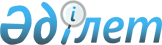 Об утверждении Инструкции "Об объеме и формах годовой, квартальной бухгалтерской отчетности государственных учреждений"
					
			Утративший силу
			
			
		
					Приказ Министра финансов Республики Казахстан от 15 мая 1998 г. N 217. Зарегистрирован в Министерстве юстиции Республики Казахстан 28.05.1998 г. за N 517. Утратил силу - приказом Министра финансов РК от 1 декабря 2004 г. N 424 (V043293) (вводится в действие с 1 января 2005 года)



      1. Утвердить прилагаемую Инструкцию об объеме и формах годовой, квартальной бухгалтерской отчетности государственных учреждений. 


<*> 






      Сноска. Название приказа и пункт 1 с изменениями - приказом Министра финансов РК от 19 февраля 2002 года N 71


 
 V021792_ 
 . 



      2. Считать утратившим силу приказ Министерства финансов Республики Казахстан от 30 декабря 1994 года N 329 
 V940056_ 
 "Об утверждении Инструкции об объеме и формах годовой, квартальной и месячной бухгалтерской отчетности учреждений и организаций, состоящих на бюджете". 




     

 Первый Вице-Министр 





            


                 Инструкция






               об объеме и формах годовой, квартальной 






         бухгалтерской отчетности государственных учреждений


 


<*> 






 


      Сноска. В названии Инструкции, далее по тексту и в приложениях слова "бюджетные организации", "организации", используемые во всех падежах как во множественном, так и в единственном числе, заменить словами "государственные учреждения" соответственно падежу и числу заменяемых слов; 






      в тексте слова "министерства, государственного комитета и иного исполнительного органа", "специальные средства", "внебюджетные средства", используемые во всех падежах как во множественном, так и в единственном числе, заменить соответственно словами "администратор бюджетных программ", "средства, получаемые от реализации платных услуг", "средства от реализации платных услуг, получаемые государственными учреждениями, средства от спонсорской и благотворительной помощи, депозитные суммы государственных учреждений" соответственно падежу и числу заменяемых слов - см. Приказ МФ РК от 25 мая 1999 г. N 239


 
 V990816_ 
 


; 






      по всему тексту Инструкции (исключая пункты 3.4, 3.10, 4.6, 4.22, 4.28-1) приложений N 1 и N 2 и форм (исключая формы N 4 и N 7) слова "сметы расходов", "сметам расходов", "смет расходов", "смет", "сметы", "смете", "сметой", "сметам" заменены словами "плана финансирования" - приказом Министра финансов РК от 19 февраля 2002 года N 71


 
 V021792_ 
 ; 



      


после пункта 4.28 в названии формы N 7 слово "расходы" заменены словом "затраты" - приказом Министра финансов РК от 5 июля 2002 года N 311


 
 V021939_ 
 ;




      по всему тексту:






      слова "финансовое разрешение" заменены словом "разрешение"; слова "и софинансированию" исключены; слова "пособий на погребение" дополнены словами "и других социальных выплат"; слова "сметы", "сметам" заменены соответственно словами "планы доходов и финансирования расходов", "планам доходов и финансирования расходов" - приказом Министра финансов Республики Казахстан от 3 марта 2004 года 


 N 100 


.






                         


 1. Общие положения 






      1.1. Настоящей Инструкцией устанавливается объем форм годовой, квартальной бухгалтерской отчетности и определяются основные требования к составлению отчетности организациями, содержащимися за счет государственного бюджета, для целей их предоставления пользователям. 



      1.2. Бюджетные организации, содержащиеся за счет государственного бюджета, составляют годовые, квартальные отчеты об исполнении плана финансирования в объеме и по формам, установленным Настоящей инструкцией. 



      1.3. При составлении бухгалтерской отчетности должны быть соблюдены следующие требования: 



      - полнота и обоснованность отражений за отчетный период всех операций; 



      - тождество данных аналитического учета оборотам и остаткам по счетам синтетического учета на первое число отчетного периода, а также данных бухгалтерских отчетов и балансов данным синтетического и аналитического учета; 



      - аккуратность заполнения показателей и недопустимость подчисток и помарок. В случае исправления ошибок делаются соответствующие записи, заверенные лицами, подписавшими бухгалтерскую отчетность, с указанием даты исправления. 



      1.4. Формы бухгалтерских отчетов заполняются в точном соответствии с предусмотренными в них показателями. Внесение в утвержденные формы дополнительных показателей или изменение показателей и кодов не допускается. 



      Изменения данных бухгалтерской отчетности, относящиеся как к текущему отчетному периоду, так и к предыдущему периоду (после их утверждения), производятся в отчетности, составленной за период, в котором были обнаружены искажения данных. 



      В случае внесения администратором республиканских бюджетных программ изменений в бухгалтерский отчет по исполнению плана финансирования подведомственных государственных учреждений (нижестоящего распорядителя лимитов или конкретного государственного учреждения), администратор республиканских бюджетных программ обязан направить подведомственным государственным учреждениям, в отчетность которых были внесены изменения, письменное уведомление о внесенных изменениях, с указанием причины внесения изменений, за подписью руководителя и главного бухгалтера. 



      В соответствии с изменениями, внесенными администратором республиканских бюджетных программ, нижестоящий распорядитель лимитов обязан внести соответствующие изменения в свой экземпляр бухгалтерского отчета и в экземпляр отчета, который хранится в территориальном органе Казначейства, а также в экземпляр отчета подведомственного государственного учреждения и направить письменное уведомление об этом тому государственному учреждению, в отчетность которого внесены изменения, в течение 10 дней с момента внесения изменений. 



      Государственное учреждение, в соответствии с изменениями, внесенными нижестоящим распорядителем лимитов, обязано внести изменения в свой экземпляр бухгалтерского отчета и в экземпляр отчета, который хранится в территориальном органе Казначейства, в течение 10 дней с момента внесения изменений нижестоящим распорядителем лимитов. 



      Исправления в отчетность вносятся только на основании письменного уведомления администратора республиканских бюджетных программ (или нижестоящего распорядителя лимитов) по результатам рассмотрения бухгалтерского отчета об исполнении плана финансирования подведомственного государственного учреждения, с обязательным соблюдением порядка внесения исправлений, установленного нормативными правовыми актами. В связи с этим территориальные органы Казначейства не должны принимать изменения в бухгалтерскую отчетность без письменного уведомления администратора республиканских бюджетных программ или нижестоящего распорядителя лимитов. 



      В случае внесения Комитетом казначейства Министерства финансов Республики Казахстан изменений в сводный бухгалтерский отчет администратора республиканских бюджетных программ, последним исправления в бухгалтерскую отчетность следует вносить в аналогичном порядке. 



      Администраторам республиканских бюджетных программ и государственным учреждениям, внесшим исправления в бухгалтерский отчет об исполнении плана финансирования, необходимо внести соответствующие изменения в экземпляр бухгалтерского отчета, ранее представленный ими в Счетный комитет по контролю за исполнением республиканского бюджета. 


<*> 






      Сноска. Пункт 1.4. - с изменениями и дополнениями, внесенными приказом Министра финансов РК от 22 мая 2001 года N 267


 
 V011547_ 
 


; приказом Министра финансов РК от 5 июля 2002 года N 311


 
 V021939_ 
 . 



      1.5. Адресная часть форм заполняется в следующем порядке: 



      реквизит "Функциональная группа" - наименование и код функциональной группы из "Функциональной классификации расходов бюджета Республики Казахстан"; 



      реквизит "Учреждения" - наименование и код организации из "Перечня министерств и ведомств"; 



      реквизит "Программа" - наименование и код программы; 



      реквизит "Подпрограмма" - наименование и код подпрограммы; 



      реквизит "Наименование бюджетной организации" - наименование бюджетной организации и ее код; 



      реквизит "Периодичность" - указывается период отчетности; 



      реквизит "Единицы измерения" - государственные учреждения, сводные бухгалтерские отчеты составляют в тысячах тенге. Государственные учреждения, получающие лимиты от главных распорядителей лимитов, как на расходы государственного учреждения, так и для распределения полученных лимитов между подведомственными структурными подразделениями, сводные бухгалтерские отчеты составляют в тысячах тенге. Государственные учреждения, получающие лимиты от вышестоящих распорядителей лимитов только для непосредственного расходования бюджетных средств на мероприятия данного учреждения, бухгалтерские отчеты составляют в тенге. 


<*> 






      Сноска. В пункт 1.5 внесены изменения - Приказом МФ РК от 25 мая 1999 г. N 239


 
 V990816_ 
 . 



      1.6. Годовые отчеты составляются по состоянию на 1 января, квартальные - на 1 июля и 1 октября. 



      Отчетным периодом для годовой финансовой отчетности является календарный год, начиная с 1 января по 31 декабря. 



      Существует счетный период - период, не входящий в новый финансовый год, в течение которого проводятся заключительные операции по не обеспеченным финансированием в истекшем финансовом году утвержденным бюджетным расходам на инвестиционные проекты, а также по зачислению в бюджеты официальных трансфертов. Счетный период для бюджета предыдущего года завершается 15 марта текущего года. 


<*> 






      Сноска. В пункт 1.6 внесены изменения и дополнения - приказом МФ РК от 25 мая 1999 г. N 239


 
 V990816_ 
 


; приказом Министра финансов РК от 22 мая 2001 года N 267


 
 V011547_ 
 


; приказом Министра финансов РК от 19 февраля 2002 года N 71


 
 V021792_ 
 


; приказом Министра финансов РК от 5 июля 2002 года N 311


 
 V021939_ 
 . 



      1.7. Бухгалтерская отчетность об исполнении планов финансирования представляется с пронумерованными страницами в сброшюрованном виде, с оглавлением, в сроки, установленные в соответствии с утвержденным графиком, который доводится до государственных учреждений до даты представления бухгалтерской отчетности. 



      Государственные учреждения, содержащиеся за счет местных бюджетов, представляют отчетность вышестоящему государственному учреждению по подчиненности. Администратор местных бюджетных программ представляет отчет соответствующему местному финансовому органу.



      Государственные учреждения, содержащиеся за счет республиканского бюджета, представляют отчетность соответствующему территориальному органу казначейства и вышестоящему государственному учреждению по подчиненности.



      Администраторы республиканских бюджетных программ представляют отчетность Министерству финансов Республики Казахстан. Датой представления отчета считается дата его регистрации в канцелярии Министерства финансов Республики Казахстан. Процедура проверки и принятия Министерством финансов Республики Казахстан отчета каждого администратора республиканских бюджетных программ осуществляется в течение 5 рабочих дней с даты представления отчета.



      Датой представления бухгалтерской отчетности для одногородней бюджетной организации считается день фактической передачи ее по принадлежности, а для иногородней - дата ее отправления, обозначенная в штемпеле почтового предприятия, но не позднее 5 дней до даты представления бухгалтерской отчетности. 



      В случае совпадения срока, установленного для представления отчетов с выходным (нерабочим) днем, отчет представляется на следующий за ним первый рабочий день. 


<*> 






      Сноска. В пункт 1.7 внесены изменения и дополнения - приказом МФ РК от 25 мая 1999 г. N 239


 
 V990816_ 
 


; приказом Министра финансов РК от 22 мая 2001 года N 267


 
 V011547_ 
 ; 


приказом Министра финансов Республики Казахстан от 3 марта 2004 года 


 N 100 


.





      1.7-1. Администраторы республиканских бюджетных программ и их подведомственные государственные учреждения обязаны предоставлять Министерству финансов Республики Казахстан и Счетному комитету по контролю за исполнением республиканского бюджета в установленные сроки информацию, необходимую для подготовки отчета об исполнении республиканского бюджета. 


<*> 






      Сноска. Инструкция дополнена новым пунктом 1.7-1 - приказом Министра финансов РК от 22 мая 2001 года N 267


 
 V011547_ 
 . 



      1.8. При составлении бухгалтерской отчетности необходимо руководствоваться Законом Республики Казахстан "О бухгалтерском учете и финансовой отчетности" от 26.12.95г. N 2732 
 Z952732_ 
 , Инструкцией "По бухгалтерскому учету в организациях, содержащихся за счет республиканского и местных бюджетов", утвержденной приказом Департамента Казначейства Министерства Финансов Республики Казахстан от 27.01.98г. N 30 и внесенными в нее изменениями и дополнениями, указаниями о порядке заполнения форм отчетности, изложенными в настоящей Инструкции, и другими инструктивными документами. 


<*>






      Сноска. Пункт 1.8 с изменениями - приказом Министра финансов Республики Казахстан от 3 марта 2004 года 


 N 100 


.






 


    2. Объем форм годовой, квартальной бухгалтерской отчетности 






      2.1. В объем форм годовой, квартальной отчетности, представляемой бюджетной организацией, включаются следующие формы: 



      - баланс исполнения плана финансирования формы N 1 (код 0503001) со справкой о движении сумм финансирования из бюджета; 



      - отчет об исполнении плана финансирования организации - форма N 2 (код 0603008); 



      - отчет об исполнении плана финансирования организации - форма N 2-0 (код 0603008) с отметкой "Отзыв"; 



      - отчет об использовании средств, получаемых от реализации платных услуг государственных учреждений - форма 4 (код 0503041); 



      - отчет об использовании средств, получаемых от реализации платных услуг государственных учреждений - форма 4 - сводная: 



      - отчет по депозитным средствам - форма 4-д; 



      - отчет по средствам от спонсорской и благотворительной помощи - форма 4-сп"; 



      - организации, имеющие валютные средства, представляют отчет о движении валютных средств по форме N 4-в (код 0503047); 



      - отчет о движении активов - форма N 5 (код 0503051); 



      - отчет о движении материальных ценностей и малоценных и быстроизнашивающихся предметов - форма N 6 (код 0503053); 



      - отчет об использовании средств, выделенных на представительские затраты - форма N 7; 



      - отчет о выплате пенсии, государственных социальных пособий, специальных государственных пособий и пособий на погребение, и других социальных выплат - форма N 8-вп; 



      - отчет о недостачах и хищениях денежных средств, активов и материальных ценностей в бюджетных организациях - форма N 15 (код 0503078); 



      - ведомость о полученных из республиканского бюджета средствах с распределением сумм по распределителям лимитов - форма N 1 (код 0503061); 



      - сводная ведомость о полученных из республиканского бюджета средствах - форма N 2 (код 0503063); 



      - ведомость движения лимитов и кассовых расходов с учетом взятых обязательств по республиканскому бюджету - форма 032-А или Сводный отчет по расходам - форма 4-20; 



      - ведомость движения лимитов и кассовых расходов с учетом взятых обязательств по местному бюджету - форма 132-А или Сводный отчет по расходам - форма 4-20; 



      - отчет по внешним займам - форма N 16; 



      - отчет по грантам - форма N 17;



      - отчет по внебюджетным фондам - форма N 4 "внебюдж"; 



      - ведомость контроля полноты распределения лимитов, выделенных из республиканского бюджета - форма N 047; 



      - разрешения государственных учреждений, подлежащие распределению лимита по республиканскому бюджету - форма N 046; 



      - разрешение, подлежащее распределению по местному бюджету - форма N 146;



      - справка об использовании средств, выделенных из резервов Правительства Республики Казахстан и местных исполнительных органов; 



      - информация о расходовании средств администраторами республиканских бюджетных программ - форма N 3; 



      - аналитические данные о состоянии кредиторской задолженности по расчетным статьям баланса исполнения плана финансирования государственных учреждений, содержащихся за счет республиканского бюджета; 



      - аналитические данные о состоянии дебиторской задолженности по расчетным статьям баланса исполнения плана финансирования государственных учреждений, содержащихся за счет республиканского бюджета; 



      - аналитические данные о состоянии дебиторской задолженности по расчетным статьям баланса исполнения плана финансирования государственных учреждений, содержащихся за счет местных бюджетов; 



      - аналитические данные о состоянии кредиторской задолженности по расчетным статьям баланса исполнения плана финансирования государственных учреждений, содержащихся за счет местных бюджетов. 


<*> 






      Сноска. В пункт 2.1 внесены изменения и дополнения - приказом МФ РК от 25 мая 1999 г. N 239


 
 V990816_ 
 


; приказом Министра финансов РК от 22 мая 2001 года N 267


 
 V011547_ 
 


; приказом Министра финансов РК от 5 июля 2002 года N 311


 
 V021939_ 
 ; 


приказом Министра финансов Республики Казахстан от 3 марта 2004 года 


 N 100 


.





      2.2. К годовому и квартальному бухгалтерским отчетам обязательно прилагается пояснительная записка с изложением основных факторов, повлиявших в отчетном периоде на исполнение плана финансирования по бюджету и специальным средствам, с указанием взысканных (отозванных) в бесспорном порядке в бюджет сумм, выделенных из бюджета и использованных не по целевому назначению, а также изложить причины отклонения кассовых расходов от фактических и причин недоосвоения бюджетных средств в разрезе программ (подпрограмм) и специфик экономической классификации расходов. В пояснительной записке необходимо отразить данные о результатах проведенной инвентаризации, состояние дебиторской и кредиторской задолженностей с указанием причин их образования. В пояснительной записке к отчету необходимо отразить списание недостачи денежных средств, активов и материальных ценностей за счет государственного учреждения, а также причины образования кредиторской задолженности за приобретенные товары (работы, услуги) сверх утвержденного плана финансирования государственного учреждения. Кроме того, следует указать причины образования остатков наличных денег в кассе государственного учреждения, не сданных в текущем финансовом году для зачисления на бюджетный счет, которые в обязательном порядке должны быть возвращены в новом финансовом году на бюджетный счет с последующим перечислением в соответствующий бюджет по кодам бюджетной классификации доходов. 



      Кроме того, государственные учреждения и иные организации, получившие средства из резервов Правительства Республики Казахстан и местных исполнительных органов, в пояснительной записке показывают полученные суммы. 



      Информация в пояснительной записке к годовому и квартальному бухгалтерским отчетам должна излагаться кратко и содержать пояснения по следующим разделам: Общие положения; Пояснения данных баланса исполнения плана финансирования; Исполнение плана финансирования и причины, повлиявшие на кассовое и фактическое исполнение; Пояснение по другим формам бухгалтерской отчетности, включенным в состав отчета; Информация о принятых обязательствах за отчетный период в разрезе программ (подпрограмм).



      Администраторы бюджетных программ, суммы открытых лимитов, распределенных по подведомственным учреждениям в конце месяца, но зачисленных в следующем месяце, учитывают на субсчете 091 "Открытые лимиты в пути" сводного баланса исполнения плана финансирования. 



      Администраторы бюджетных программ, не имеющие подведомственных учреждений, сумму открытых в конце месяца лимитов, но зачисленных в следующем месяце, показывают в балансе исполнения плана финансирования по субсчету 091. 



      Администраторы республиканских бюджетных программ, получают от территориальных органов Казначейства, работающих в Банковской автоматизированной системе Казначейства (далее - в системе БАСК-М), форму N 047 "Ведомость контроля полноты распределения лимитов", нижестоящие распорядители лимитов, финансируемые из республиканского бюджета, - форму N 046 - "Разрешения государственных учреждений, подлежащие распределению по республиканскому бюджету", главные распорядители лимитов, финансируемые из местных бюджетов, получают от органов Казначейства, работающих в Банковской автоматизированной системе Казначейства (далее - в системе БАСК-М), форму N 146 "Разрешение, подлежащее распределению по местному бюджету" и прилагают к бухгалтерской отчетности. 



      Годовые и квартальные отчеты с пояснительными записками к ним подписываются руководителем организации, главным бухгалтером или лицом, возглавляющим подразделение, обеспечивающим ведение бухгалтерского учета в бюджетной организации. 



      Правом первой подписи на сводной бухгалтерской отчетности об исполнении плана финансирования администратора республиканских бюджетных программ обладает руководитель данного органа или лицо, замещающее его в установленном порядке, правом второй подписи - главный бухгалтер.



      Во всех формах представляемой бухгалтерской отчетности рядом с подписью руководителя и главного бухгалтера обязательно должна быть расшифровка подписи (фамилия и инициалы). 


<*> 






      Сноска. В пункт 2.2 внесены изменения и дополнения - приказом МФ РК от 25 мая 1999 г. N 239


 
 V990816_ 
 


; приказом Министра финансов РК от 22 мая 2001 года N 267


 
 V011547_ 
 ; 


приказом Министра финансов Республики Казахстан от 3 марта 2004 года 


 N 100 


.





      2.3. Организации (банки, местные исполнительные органы), получающие финансирование из республиканского бюджета, составляют и представляют бухгалтерскую отчетность о полученных из республиканского бюджета средствах по форме N 2 "Отчет об исполнении плана финансирования государственного учреждения" (код 0603008), форме N 2-о (код 0603008) и пояснительную записку к ним в территориальные органы Казначейства без представления формы N 1 "Баланс исполнения плана финансирования". 


<*> 






      Сноска. В пункт 2.3 внесены изменения - Приказом МФ РК от 25 мая 1999 г. N 23


9 
 V990816_ 
 


; в новой редакции - приказом Министра финансов РК от 22 мая 2001 года N 267


 
 V011547_ 
 . 



      2.3-1. Государственные учреждения, содержащиеся за счет республиканского бюджета, но получающие лимиты из местных бюджетов на соответствующие цели, представляют отчет об исполнении плана финансирования по форме N 2 (код 0603008) в соответствующие местные финансовые органы, а бухгалтерскую отчетность в полном объеме форм в соответствующие территориальные органы Казначейства и вышестоящий орган. 


<*> 






      Сноска. Инструкция дополнена новым пунктом 2.3-1 приказом Министра финансов РК от 22 мая 2001 года N 267


 
 V011547_ 
 . 



      2.3-2. 


<*> 






      Сноска. Инструкция дополнена новым пунктом 2.3-2 приказом Министра финансов РК от 22 мая 2001 года N 267 


 V011547_ 


 ; пункт исключен - приказом Министра финансов Республики Казахстан от 3 марта 2004 года 


 N 100 


.





      2.4. При ликвидации, реорганизации (при слиянии и присоединении) министерства, государственного комитета и иного исполнительного органа, имущественные права и обязанности переходят к правопреемнику в соответствии с передаточным актом, а при разделении и выделении - в соответствии с разделительным балансом. Разделительный баланс делается по одному экземпляру для каждой выделяющейся организации. Ликвидационный баланс составляется по форме N 1 "Баланс исполнения плана финансирования". В объем форм годовой отчетности включаются разделительный или ликвидационный баланс на дату передачи и представляются в Департамент Казначейства Министерства финансов Республики Казахстан отдельными отчетами по каждому министерству, государственному комитету и иному исполнительному органу. 



      2.5. Организации, которые передаются из одного подчинения в другое, составляют бухгалтерский отчет об исполнении плана финансирования на дату передачи в объеме форм годового отчета и представляют его вышестоящему органу как по прежней, так и по новой подчиненности. 



      2.6. Государственные учреждения, содержащиеся за счет республиканского бюджета, представляют отчетность в полном объеме форм в трех экземплярах в соответствующие территориальные органы Казначейства, через которые проводились их кассовые расходы. При проверке бухгалтерской отчетности ответственный исполнитель территориального органа Казначейства обращает внимание на полноту представленных форм отчетов и на наличие пояснительной записки. При отсутствии замечаний отчетность отмечается контрольной визой и штампом территориального органа Казначейства в правом верхнем углу на первой странице баланса исполнения сметы расходов формы N 1 (код 0503001), отчета об исполнении плана финансирования государственных учреждений формы N 2 (код 0603008), формы N 2 (отзыв) (код 0603008). Два экземпляра отчетности с визами и штампом соответствующего территориального органа Казначейства возвращаются государственному учреждению, один из которых направляется вышестоящей организации. Администраторы республиканских бюджетных программ при приеме-проверке бухгалтерского отчета от подведомственных структурных подразделений должны строго соблюдать установленный порядок. 


<*> 






      Сноска. Пункт 2.6 в новой редакции - приказом Министра финансов РК от 5 июля 2002 года N 311


 
 V021939_ 
 . 



      2.7. Образцы специализированных форм годовой и квартальной бухгалтерской отчетности могут разрабатываться соответствующими министерствами, государственными комитетами и иными исполнительными органами Республики Казахстан по согласованию с Комитетом Казначейства Министерства финансов Республики Казахстан. 


<*> 






      Сноска. Пункт 2.7 с изменениями, внесенными приказом Министра финансов РК от 22 мая 2001 года N 26


7 
 V011547_ 
 . 




       


3. Порядок заключения счетов текущего бухгалтерского учета 






      3.1. Годовые, квартальные бухгалтерские отчеты организации составляют на основе проверенных бухгалтерских записей, подтвержденных соответствующими документами. До составления баланса производится сверка оборотов и остатков по аналитическим счетам с оборотами и остатками по счетам синтетического учета. 



      3.2. Данные статей баланса на конец отчетного года должны быть подтверждены результатами проведенной инвентаризации и расхождения, обнаруженные при этом, должны быть отрегулированы до представления годового отчета. 



      Проведение инвентаризации обязательно: 



      - перед составлением годовой бухгалтерской отчетности; 



      - при смене материально-ответственных лиц (на день приема-передачи); 



      - при установлении факта хищений или злоупотреблений, а также порчи ценностей; 



      - в случае пожара или стихийных бедствий; 



      - при ликвидации, реорганизации (при слиянии и присоединении) организации как юридического лица. 



      Выявленные при инвентаризации расхождения фактического наличия активов, материальных ценностей и денег с данными бухгалтерского учета регулируются в следующем порядке: 



      - активы, материальные ценности и деньги, оказавшиеся в излишке, подлежат оприходованию с последующим установлением причин возникновения излишка; 



      - суммы установленных недостач и хищений активов, материальных ценностей и денег, а также суммы потерь от порчи материальных ценностей относят за счет виновных лиц. 



      3.3. Остатки неиспользованных открытых лимитов организаций, содержащихся за счет государственного бюджета, закрываются 31 декабря. 



      3.4. Организации, содержащиеся за счет государственного бюджета, помимо бюджетных средств могут иметь в своем распоряжении средства от платных услуг, средства от спонсорской и благотворительной помощи. Порядок открытия счетов изложен в Инструкции о порядке открытия и закрытия счетов государственных учреждений, утвержденной приказом Министерства финансов Республики Казахстан от 25 мая 1999 года N 241, с учетом дополнений и изменений. 



      Государственное учреждение, получившее средства от спонсорской и благотворительной помощи, от сторонних организаций и не использовавшее их в текущем финансовом году, использует по назначению в следующем финансовом году. 



      Действия планов доходов и финансирования расходов государственного учреждения по средствам, получаемым от реализации платных услуг, прекращаются 31 декабря текущего финансового года. 



      Остатки средств от платных услуг в случае сохранения вида платных услуг, используются государственными учреждениями в новом финансовом году, в случае отсутствия соответствующего вида платных услуг - перечисляются в доход соответствующего бюджета. 


<*> 






      Сноска. В пункт 3.4 внесены изменения - приказом МФ РК от 25 мая 1999 г. N 239


 
 V990816_ 
 


; приказом Министра финансов РК от 22 мая 2001 года N 267


 
 V011547_ 
 ; 


приказом Министра финансов Республики Казахстан от 3 марта 2004 года 


 N 100 


.





      3.5. Суммы дебиторской задолженности должны быть взысканы, а кредиторская задолженность - погашена. Незаконченные расчеты с дебиторами и кредиторами должны быть сверены, подтверждены в соответствии с Инструкцией о порядке проведения инвентаризации активов, материальных запасов, денег, расчетов и других статей баланса в организациях, содержащихся за счет республиканского и местных бюджетов Республики Казахстан, утвержденной приказом Департамента казначейства Министерства финансов Республики Казахстан от 23 июля 1998 года N 335 и о числящейся задолженности даны пояснения в пояснительной записке к отчету. 



      От подотчетных лиц необходимо своевременно затребовать авансовые отчеты, а также остатки неиспользованных сумм. 


<*> 






      Сноска. Пункт 3.5 - с изменениями, внесенными приказом Министра финансов РК от 22 мая 2001 года N 267


 
 V011547_ 
 . 



      3.6. Заключение счетов текущего учета по исполнению плана финансирования по бюджету производится в следующем порядке: 



      В дебет субсчета 230 "Финансирование из бюджета на расходы организации и другие мероприятия" (140 "Расчеты по финансированию из бюджета на расходы организации и другие мероприятия") списывается остаток по субсчету 200 "Расходы по бюджету на содержание организации и другие мероприятия". 



      Если сумма фактических расходов по бюджету превышает остаток финансирования по субсчету 230 или субсчету 140, списание расходов производится в сумме, равной остатку по этим субсчетам. 



      В дебет субсчетов 231 "Финансирование из бюджета капитальных вложений" и 143 "Расчеты по финансированию из бюджета капитальных вложений" списываются: 



      сумма закрытых 31 декабря остатков средств по субсчетам 093 "Открытые лимиты на капитальные вложения", 103 "Лимиты на капитальные вложения".



      По окончании года администраторы республиканских бюджетных программ, получившие лимиты по форме 2-б, произведенные расходы списывают заключительными оборотами и отражают бухгалтерской записью по дебету субсчета 233 "Финансирование из бюджета на расходы администратора республиканских бюджетных программ за счет лимитов, выделенных другому администратору республиканских бюджетных программ" и кредиту субсчета 201 "Расходы по бюджету на содержание государственного учреждения за счет лимитов, выделенных другому администратору республиканских бюджетных программ. 



      Списание фактических расходов по субсчету 200 на субсчета 236 "Средства родителей на содержание детского учреждения" и 238 "Прочие средства на содержание организации" производится в суммах, равных остатку средств на этих субсчетах на конец года, остальная сумма относится на субсчет 230 (140). 


<*> 






      Сноска. Пункт 3.6 - с дополнениями, внесенными приказом Министра финансов РК от 22 мая 2001 года N 267


 
 V011547_ 
 ; 


с изменениями - приказом Министра финансов Республики Казахстан от 3 марта 2004 года 


 N 100 


.





      3.7. Бюджетные организации, располагающие прочими фондами, по окончании года фактические расходы по субсчету 215 "Расходы за счет прочих фондов" закрываются путем списания их в дебет субсчета 272 "Прочие фонды". Затраты по законченным и сданным в эксплуатацию объектам в течение года числятся на субсчете 216 "Расходы за счет прочих фондов на капитальные вложения", а по окончании года списываются в дебет субсчета 272 "Прочие фонды". 


<*> 






      Сноска. В пункт 3.7 внесены изменения - Приказом МФ РК от 25 мая 1999 г. N 239


 
 V990816_ 
 . 



      3.8. Заключение счетов текущего учета по средствам, получаемым от платных услуг, производится путем списания в дебет субсчета 400 "Доходы от реализации платных услуг": 



      остатка по субсчету 211 "Расходы за счет средств, получаемых от реализации платных услуг" в пределах остатка на конец года по субсчету 400. По подсобным сельским хозяйствам и производственным (учебным) мастерским с небольшим объемом вырабатываемой продукции, ведущим учет доходов и расходов на субсчетах 400 и 211, на конец года могут оставаться суммы затрат, относящихся к незавершенному производству. 


<*> 






      Сноска. В пункт 3.8 внесены изменения - Приказом МФ РК от 25 мая 1999 г. N 239


 
 V990816_ 
 . 



      3.9. В конце года по законченным и сданным в эксплуатацию объектам, а также другие затраты, не подлежащие отнесению на себестоимость выпускаемой продукции, списываются с кредита субсчета 212 в дебет субсчетов 400, 246. Затраты по незаконченным и законченным, но не сданным в эксплуатацию объектам строительства и реконструкции остаются на балансе по субсчету 212. 



      3.10. Заключение счетов по производственным (учебным) мастерским и подсобным сельским хозяйствам, планируемым по планам доходов и финансирования расходов специальных средств организаций, учет затрат и реализация продукции и изделий которых ведется на субсчетах 080 "Затраты производственных (учебных) мастерских" и 280 "Реализация изделий производственных (учебных) мастерских", производится путем списания результатов реализации выпущенной продукции, изделий и оказанных услуг с дебета субсчета 280 в кредит субсчета 410 "Прибыли и убытки" при прибыльном ведении хозяйства, а в случае образования убытков - в дебет субсчета 410 "Прибыли и убытки" с кредита субсчета 280. 



      3.11. По окончании финансового года списание заключительными оборотами расходов, произведенных за счет внешних займов, производится бухгалтерской записью по дебету субсчета 249 "Внешние займы", кредиту субсчета 204 "Расходы по проектам, финансируемым за счет внешних займов". 


<*> 






     Сноска. Пункт 3.11 с изменениями - приказом Министра финансов РК от 5 июля 2002 года N 311


  
 V021939_ 
  .



     3.12. В баланс исполнения плана финансирования бюджетными организациями должны включаться операции по всем бюджетным, внебюджетным, валютных счетам, специальным счетам по внешним займам независимо от места их обслуживания и назначения.



     3.13. После окончательных записей составляется заключительный баланс на 1 января следующего года.




 


         4. Порядок заполнения форм годовой, квартальной 






                     бухгалтерской отчетности





      Форма 1 (0503001) - Баланс исполнения плана финансирования






 


                            I. Активы




     Актив - первая часть баланса по исполнению бюджета, состоит из 9 разделов.



     Актив характеризует состав, размещение и использование средств бюджета организации. В нем отражаются средства бюджетной организации на бюджетных, текущих, валютных счетах, специальных счетах по внешним займам, в кассе, расчеты с бюджетом и другие расчеты. 




 


                       Раздел "Активы" 






      4.2. В этом разделе отражаются все принадлежащие бюджетной организации активы, приобретенные за счет бюджетных и текущих средств, в том числе и сданные в аренду по первоначальной стоимости, т.е. по фактическим затратам их приобретения, сооружения, изготовления. Изменение первоначальной стоимости активов допускается лишь в случаях осуществления дополнительных капитальных вложений или частичной ликвидации, а также оценки активов, проводимой в соответствии с решениями Правительства Республики Казахстан. 



      По строке 010 "Активы" показывается стоимость всех активов организации, учитываемых на субсчетах с 010 по 019, за исключением субсчета 014 "Нематериальные активы", который отражается в балансе отдельной строкой. 



      Арендованные активы в эту строку не включаются и учитываются на забалансовом счете 01 "Арендованные активы". 



      По строке 011 "Нематериальные активы" (014) показывается стоимость права пользования землей, водой, полезными ископаемыми и другими природными ресурсами, зданиями, сооружениями, оборудованием; лицензии, права на товарные знаки и торговые марки, а также иные имущественные права, брокерские места, гудвилл, программное обеспечение, организационные расходы, маркетинг и другие активы. Нематериальные активы отражаются в учете в сумме фактических затрат на их приобретение и приведение в состояние готовности. 


<*> 






      Сноска. В пункт 4.2 внесены изменения - Приказом МФ РК от 25 мая 1999 г. N 239


 
 V990816_ 
 . 




               


     Раздел "Материальные запасы" 






      4.3. В этом разделе отражаются принадлежащие бюджетной организации строительные материалы, оборудование к установке, материалы, продукты питания, топливо и горючее, корма, фураж, тара, запасные части к машинам и оборудованию, продукция и изделия подсобных хозяйств, молодняк животных и животные на откорме, материалы для учебных, научных и других целей, а также материалы длительного использования и на лабораторном испытании. 



      По строкам 020-070 показывается стоимость материальных ценностей, продукция и изделия подсобных хозяйств, молодняк животных и животные на откорме, учитываемых на счетах 03 "Изделия и продукция", 04 "Оборудование, строительные материалы и материалы для научных исследований", 05 "Молодняк животных и животные на откорме", 06 "Материалы и продукты питания". 


<*> 






      Сноска. В пункт 4.3 внесены изменения - Приказом МФ РК от 25 мая 1999 г. N 239


 
 V990816_ 
 . 




  


       Раздел "Малоценные и быстроизнашивающиеся предметы" 






      4.4. В этом разделе отражаются все принадлежащие бюджетной организации малоценные и быстроизнашивающиеся предметы, включая находящиеся на складе, по стоимости их приобретения. 



      По строке 080 "Малоценные и быстроизнашивающиеся предметы" показывается стоимость малоценных и быстроизнашивающихся предметов (далее - МБП), в том числе специальной одежды и специальной обуви, учитываемых на субсчетах 070-073. 


<*> 






      Сноска. Пункт 4.4 с дополнениями - приказом Министра финансов РК от 5 июля 2002 года N 311


 
 V021939_ 
 . 




         


    Раздел "Затраты на производство и другие цели"


 




      4.5. В этом разделе отражаются затраты на изготовление изделий и продукции производственных (учебных) мастерских, подсобных сельских и учебно-опытных хозяйств, по изданию печатной продукции и оказанию услуг, а также затраты по заготовке и переработке материалов. 



      По строкам 090-130 данного раздела показываются затраты, учитываемые на счете 08 "Затраты на производство и другие цели". 


<*> 






      Сноска. В пункт 4.5 внесены изменения - Приказом МФ РК от 25 мая 1999 г. N 239


 
 V990816_ 
 . 




                    


 Раздел "Денежные средства" 






      4.6. В этом разделе отражаются средства организации на бюджетных, валютных счетах, специальных счетах по внешним займам на счетах по спонсорской и благотворительной помощи, по платным услугам, по депозитным средствам, в кассе, а также прочие денежные документы. 



      По строке 140 "Открытые лимиты на расходование организации, для перевода подведомственным организациям и на другие мероприятия" (090) показывается остаток сумм неиспользованных лимитов на содержание аппарата, для перевода подведомственным организациям и на другие мероприятия организации. 



      По строке 141 "Открытые лимиты в пути" (091) показывается сумма лимитов, выделенных главными распорядителями лимитов в отчетном периоде, но полученных нижестоящими распорядителями лимитов в следующем месяце. 



      По строке 150 "Открытые лимиты на капитальные вложения" (093) показывается остаток неиспользованных лимитов на финансирование капитальных вложений. 



      По строке 152 "Лимиты отозванных (взысканных) средств нецелевого использования" (095) показывается результат произведенного отзыва (взыскания) в бюджет средств, использованных не по целевому назначению. 



      По строке 160 "Открытые лимиты за счет других бюджетов" (096) показывается остаток сумм лимитов, открытых организациям на расходы, финансируемые за счет других бюджетов, в том числе официальных трансфертов (субвенций). 



      По строке 161 "Лимиты по операциям, связанным с товарной или натуральной частью поступлений в республиканский бюджет и расходованием их" (098) - показывается сумма открытых лимитов на расходы государственного учреждения и на другие мероприятия за счет товарной или натуральной части поступлений в республиканский бюджет.



      По строке 162 "Открытые лимиты на расходы по проектам за счет внешних займов (099)" показывается сумма открытых лимитов на финансирование по проектам за счет внешних займов с начала отчетного года.



      По строке 170 "Лимиты на расходы организации, для перевода подведомственным организациям и на другие мероприятия" (100) показывается остаток сумм лимитов, поступивших от финансовых органов, на содержание организации и для перевода средств подведомственным организациям, на расходы по централизованным мероприятиям. 



      По строке 171 "Лимиты на капитальные вложения" (103) показывается остаток сумм лимитов на финансирование капитальных вложений, выделяемых из местных бюджетов. 



      По строке 172 "Лимиты по операциям, связанным с товарной или натуральной частью поступлений в местный бюджет и расходованием их" (108) - показывается сумма открытых лимитов на расходы государственного учреждения и на другие мероприятия за счет товарной или натуральной части поступлений в местный бюджет.



      По строке 190 "Счет по спонсорской и благотворительной помощи" (110) показывается остаток средств, полученных государственными учреждениями, в соответствии с действующим законодательством от юридических и физических лиц в виде спонсорской и благотворительной помощи, а также в виде страховой выплаты.



      По строке 200 "Счет по платным услугам" (111) показывается остаток средств по операциям, связанным с исполнением плана доходов и финансирования расходов по средствам, получаемым от реализации платных услуг.



      По строке 210 "Счет по депозитным средствам" (112) показываются остаток средств, поступающих во временное распоряжение государственных учреждений и подлежащее, при наступлении определенных условий, зачислению в государственный бюджет или возврат вносителю, остаток средств по государственному образовательному кредиту и государственному студенческому кредиту, а также внебюджетные средства для экономического, социального и культурного развития города Алматы. 



      По строке 211 "Специальный счет по внешним займам" (113) показывается остаток средств на спецсчете по внешним займам, открытого в банке второго уровня. 



      По строке 214 "Специальный счет по грантам" (116) показывается остаток средств по грантам на специальном счете в банке второго уровня.



      По строке 215 "Валютный счет" (118) показывается остаток валютных средств в валюте Республики Казахстан, полученной путем перерасчета иностранной валюты по рыночному курсу обмена валют, определенному в порядке, установленном законодательством Республики Казахстан, действующему на последнее число отчетного периода. 



      По строке 216 "Деньги в пути" (119) показываются суммы, переведенные Министерством иностранных дел Республики Казахстан на финансирование расходов загранучреждений, но не поступившие на расчетный счет загранучреждений.



      По строке 220 "Касса" (120) показывается остаток денег в кассе бюджетной организации. 



      По строке 230 "Аккредитивы" (130) показывается остаток аккредитивов, открытых в соответствии с обязательствами государственных учреждений, возникающими перед поставщиками по оплате за поставку товаров.



      По строке 231 "Денежные документы" (132) показывается остаток разных денежных документов: оплаченные талоны на бензин и масла, на питание, оплаченные путевки в дома отдыха, санатории, турбазы, полученные извещения на почтовые переводы, почтовые марки и марки госпошлины, облигации займа (сданные на хранение и т.п.), бланки трудовых книжек и вкладыши к ним и др. 



      По строке 232 "Финансовые вложения" (134) показывается сумма вложений (инвестиций) бюджетной организацией в депозиты банков, ценные бумаги организаций, процентные облигации государственных и местных займов. 


<*> 






      Сноска. В пункт 4.6 внесены изменения и дополнения - приказом МФ РК от 25 мая 1999 г. N 239


 
 V990816_ 
 


; приказом Министра финансов РК от 22 мая 2001 года N 267


 
 V011547_ 
 


; приказом Министра финансов РК от 5 июля 2002 года N 31


1 
 V021939_ 
 ; 


приказом Министра финансов Республики Казахстан от 3 марта 2004 года 


 N 100 


.






                         


  Раздел "Расчеты" 






      4.7. Остатки по счетам бухгалтерского учета, отражающим расчеты в балансе, приводят в развернутом виде: остатки по счетам, по которым имеется дебетовое сальдо - в активе баланса (дебиторская задолженность), по которым имеется кредитовое сальдо - в пассиве (кредиторская задолженность). 



      По строке 239 (551 в пассиве) "Расчеты по обязательствам за счет внешних займов" (151) показывается сумма задолженности заказчикам (поставщикам (подрядчикам)) за выполненные работы (услуги) по проектам, реализуемым за счет внешних займов. 



      По строке 240 (552 в пассиве) "Расчеты по частичной оплате заказов на опытно-конструкторские разработки по бюджетной тематике" (152) показывается сумма задолженности заказчиков (заказчикам) по выполнению им заказов на опытно-конструкторские разработки для научно-исследовательских организаций. 



      По строке 241 (553 в пассиве) "Расчеты с заказчиками за выполненные работы и оказанные услуги" (153) в профтехшколах показывается сумма задолженности заказчиков (заказчикам) за выполненные для них работы, оказанные услуги и реализованные готовые изделия, а также задолженность организаций за работы, выполненные учащимися в процессе производственного обучения. 



      По строке 250 (560 в пассиве) "Расчеты по обязательствам за счет грантов" (155) показывается сумма задолженности поставщикам и подрядчикам за выполненные работы (услуги) по проекту.



      По строке 261 "Расчеты по авансам заказчиков за работы и услуги" (157) показывается сумма, поступившая от организации (заказчика) в качестве аванса для выполнения работ и услуг по договору, по строке 571 в пассиве баланса по этому счету - сумма задолженности за выполненные работы и услуги по договору. 



      По строке 262 "Расчеты по взносам социального налога" (159) показывается сумма задолженности по излишне перечисленным государственным учреждением отчислениям на социальный налог, по строке 580 в пассиве - сумма задолженности государственных учреждений по отчислениям на социальный налог. 



      По строке 270 "Расчеты с подотчетными лицами" (160) показывается сумма задолженности за подотчетными лицами по выданным им авансам на командировочные расходы, а также на оплату расходов, которые не могут быть произведены путем безналичных расчетов. Кредитовые остатки по субсчету 160 показываются в пассиве баланса по строке 581. 



      По строке 280 "Расчеты по недостачам" (170) показывается сумма задолженности по недостачам и хищениям денег и материальных ценностей, суммы потерь от порчи материальных ценностей, отнесенные за счет виновных лиц, и другие суммы, подлежащие удержанию в установленном порядке. 



      По строке 290 "Расчеты по обязательному социальному обеспечению" (171) - показывается сумма задолженности государственных учреждений по начисленным работникам пособиям по обязательному социальному обеспечению, по строке 582 в пассиве показывается остаток задолженности по социальному обеспечению. 



      По строке 300 (590 в пассиве) "Расчеты по специальным видам платежей" (172) показывается сумма задолженности: за содержание детей в детских дошкольных учреждениях, за обучение детей в музыкальных школах-семилетках; за содержание воспитанников в школах-интернатах; за рабочими и служащими за питание, получаемое ими по месту работы; за рабочими и служащими за форменную одежду; за питание детей в интернатах при школах. 



      По строке 301 "Расчеты по платежам в бюджет" (173) показывается сумма задолженности за бюджетом, образовавшаяся в результате излишне перечисленных платежей, подлежащих возврату, по строке 600 в пассиве - сумма задолженности по налогам, подлежащим взносу в бюджет, но не перечисленным по каким-либо причинам на конец отчетного периода, а также другие суммы, подлежащие перечислению в бюджет. 



      По строке 302 "Расчеты по средствам, полученным на кредитование субъектов малого и среднего бизнеса" (175) показываются кредиты, выделенные из местных бюджетов на кредитование малого и среднего бизнеса. 



      По строке 310 (640 в пассиве) "Расчеты с прочими дебиторами и кредиторами в пределах утвержденного плана финансирования" (178) показывается сумма задолженности бюджетной организации по счетам, не указанным в данном разделе в пределах утвержденного плана финансирования, а также сумма задолженности студентов и учащихся учебных заведений за пользование общежитием. 



      По строке 320 "Расчеты в порядке авансовых платежей" (179) показывается сумма задолженности поставщикам, расчеты с которыми осуществляются не по каждой отдельной сделке (отгрузке, отпуску товара и оказанию услуг), а путем периодического перечисления средств в сроки и размерах, заранее согласованных сторонами. 



      По строке 321 "Расчеты, связанные с изъятием наличных тиынов из денежного обращения" (188) - показывается остаток суммы излишне выплаченных тиынов в результате применения арифметического метода округления суммы до одного тенге, по строке 671 в пассиве показывается остаток суммы невыплаченного остатка заработной платы, стипендии, остатков невыплаченных сумм, удержанных по исполнительным листам, сумм задолженности перед подотчетным лицом в тиынах, в результате применения арифметического метода округления суммы до одного тенге. 



      По строке 322 "Расчеты по выплате пенсий и пособий" (191) показывается сумма задолженности по выплате пенсий и пособий, в активе - сумма задолженности по невыплаченным пенсиям и социальным пособиям Государственным Центром по выплате пенсий Министерства труда и социальной защиты населения Республики Казахстан, в пассиве (строка 681) фактические расходы по выплаченным пенсиям и социальным пособиям Государственного Центра по выплате пенсий. 



      По строке 323 "Расчеты по трансфертам на обязательное социальное обеспечение" (192) - показываются суммы, перечисленные на счета работодателей по обязательному социальному обеспечению. 



      По строке 324 "Расчеты по обязательным взносам в накопительный пенсионный фонд" (198) показывается сумма задолженности по обязательным пенсионным взносам, в активе - образовавшаяся в результате излишне перечисленных платежей, в пассиве (строка 683) - не перечисленных по каким- либо причинам. 



      По строке 325 "Расчеты по внутреннему кредитованию" (199) - показывается остаток задолженности по обязательствам внутреннего кредитования на возвратной основе, а также по государственному образовательному кредиту и государственному студенческому кредиту. 


<*> 






      Сноска. В пункт 4.7 внесены изменения и дополнения - приказом МФ РК от 25 мая 1999 г. N 239


 
 V990816_ 
 


; приказом Министра финансов РК от 22 мая 2001 года N 267


 
 V011547_ 
 


; приказом Министра финансов РК от 5 июля 2002 года N 311


 
 V021939_ 
 ; 


приказом Министра финансов Республики Казахстан от 3 марта 2004 года 


 N 100 


.






                    


  Раздел "Расходы" 






      4.8. В этом разделе учитываются фактические расходы по средствам, производимым организациями на мероприятия, предусмотренные по плану финансирования, а также расходы, полученные от других бюджетов. В квартальном отчете показываются суммы фактически произведенных расходов, в годовом - остаток сумм непокрытых фактических расходов. 



      По строке 330 "Расходы по бюджету на содержание организации и другие мероприятия в пределах утвержденного плана финансирования" (200) показывается сумма фактических расходов, произведенных за счет бюджетного финансирования в пределах утвержденного плана финансирования. 



      По строке 340 "Расходы за счет других бюджетов" (202) показывается сумма расходов, произведенных за счет лимитов, полученных из других бюджетов на выполнение мероприятий, не предусмотренных планом финансирования данной организации. 



      По строке 341 "Расходы по проектам, финансируемым за счет внешних займов" (204) показывается сумма фактически произведенных расходов в ходе реализации проектов за счет внешних займов. 



      По строке 342 "Расходы на содержание государственного учреждения и другие мероприятия сверх утвержденного плана финансирования" (208) - показывается сумма фактических расходов государственного учреждения сверх утвержденного плана финансирования, в случае невозможности возврата поставщику товаров (работ, услуг), приобретенных в долг. 



      По строке 343 "Расходы по проектам, финансируемым за счет грантов" (209) показывается сумма фактически произведенных расходов в ходе реализации проектов за счет грантов.



      По строке 350 "Расходы к распределению" (210) показывается сумма затрат, которые к концу отчетного периода не могли быть отнесены непосредственно на определенный вид работ (объект) или на себестоимость определенного вида изделий, продукции. 



      По строке 360 "Расходы за счет средств, полученных от реализации платных услуг (211)" показывается сумма фактических расходов за счет средств от реализации платных услуг. 



      По строке 370 "Расходы за счет средств от спонсорской и благотворительной помощи, за счет страховой выплаты и прочих средств" (213) - показывается сумма расходов за счет средств от спонсорской и благотворительной помощи, за счет страховой выплаты и прочих средств. 



      По строке 372 "Расходы за счет прочих фондов" (215) показывается сумма расходов, произведенных за счет прочих фондов министерств, государственных комитетов и иных исполнительных органов, образованных в установленном порядке. 



      По строке 373 "Расходы за счет прочих фондов на капитальные вложения" (216) показывается сумма расходов, фактически произведенных за счет прочих фондов министерств, государственных комитетов и иных представительных и исполнительных органов на капитальные вложения. 



      По строке 375 "Расходы за счет валютных средств" (220) показывается сумма фактических расходов за счет валютных средств. 


<*> 






      Сноска. В пункт 4.8 внесены изменения и дополнения - приказом МФ РК от 25 мая 1999 г. N 239


 
 V990816_ 
 


; приказом Министра финансов РК от 22 мая 2001 года N 267


 
 V011547_ 
 


; приказом Министра финансов РК от 5 июля 2002 года N 311


 
 V021939_ 
 ; 


приказом Министра финансов Республики Казахстан от 3 марта 2004 года 


 N 100 


.






                      


Раздел "Убытки" 






      4.9. По строке 380 "Убытки" (410) показывается результат (убыток), полученный от реализации выпущенной продукции, изделий и оказанных услуг. 




          


  Раздел "Затраты на капитальное строительство" 






      4.10. В этом разделе показываются затраты на приобретение оборудования к установке в строящихся (реконструируемых) объектах, материальных ценностей, необходимых для строительства, за счет средств, выделенных на капитальные вложения по бюджету и за счет средств от платных услуг, от спонсорской и благотворительной помощи. 



      По строке 390 "Оборудование к установке" (040) показывается сумма готовых к установке строительных конструкций и деталей, а также отечественного и импортного оборудования, требующего монтажа, предназначенного для установки. 



      По строке 400 "Строительные материалы для капитального строительства" (041) показывается сумма строительных материалов на капитальное строительство и используемых в процессе строительства и монтажных работ. 



      По строке 410 "Расчеты с поставщиками и подрядчиками" (150) показывается сумма задолженности, образовавшаяся по расчетам с поставщиками и подрядчиками за строительные материалы, конструкции и детали, оборудование для установки и т.д., приобретаемые за счет средств, выделенных на капитальные вложения. 



      По строке 420 "Расходы по бюджету на капитальные вложения" (203) в квартальном отчете показывается сумма затрат за счет бюджета по незаконченным объектам нового строительства и реконструкции зданий и сооружений, а также сумма затрат по законченным, но не сданным в эксплуатацию объектам строительства и реконструкции за счет переоценки, а в годовом - сумма непокрытых расходов. 



      По строке 430 "Расходы на капитальные вложения за счет прочих средств" показывается сумма затрат за счет средств от реализации платных услуг, спонсорской и благотворительной помощи и грантов по незаконченным и законченным, но не сданным в эксплуатацию объектам строительства и реконструкции, а также на приобретение оборудования. 


<*> 






      Сноска. В пункт 4.10 внесены изменения - Приказом МФ РК от 25 мая 1999 г. N 239


 
 V990816_ 
 ; 


приказом Министра финансов Республики Казахстан от 3 марта 2004 года 


 N 100 


.





      4.11. По строке 440 "Баланс" показывается общая сумма строк с 010 по 430 по графам 3 и 4 соответственно. 




                            


II. Пассив 






      Пассив - вторая часть баланса, состоит из 5 разделов. Пассив баланса по исполнению бюджета показывает источники образования средств бюджета организации. В нем отражаются финансирование на расходы организации и капитальное строительство, расчеты, фонды, доходы бюджетной организации. 




                       


 Раздел "Финансирование" 






      4.12. В этом разделе отражаются расчеты по финансированию из бюджета, возникающие в процессе исполнения плана финансирования между распорядителями лимитов и подведомственными организациями. В квартальном отчете показывается сумма финансирования из бюджета и других источников, в годовом - остаток сумм финансирования. 



      По строке 450 "Расчеты по финансированию из бюджета на расходы организации и другие мероприятия" (230, 140) показывается сумма финансирования из бюджета, полученного от распорядителей лимитов. 



      По строке 460 "Финансирование за счет других бюджетов" (232, 142) показывается сумма финансирования, полученного на проведение отдельных мероприятий за счет других бюджетов. 



      По строке 470 "Средства родителей на содержание детского учреждения" (236) показывается сумма финансирования за счет средств, поступивших от родителей на содержание детей в детских дошкольных учреждениях. 



      По строке 480 "Прочие средства на содержание организации" (238) показывается сумма финансирования, полученного в соответствии с действующим порядком из прочих источников. 



      По строке 481 "Финансирование проектов из средств внешних займов" (239) показывается сумма финансирования проектов за счет внешних займов. 



      По строке 482 "Внутреннее кредитование" (247) - показывается остаток задолженности по суммам кредитов, выданных за счет средств республиканского или местных бюджетов на возвратной основе (по внутреннему кредитованию), а также по средствам государственного образовательного кредита и государственного студенческого кредита. 



      По строке 490 "Кредиты" (248) показываются суммы, предоставляемые из местных бюджетов местным исполнительным органом для кредитования субъектов малого и среднего бизнеса, суммы не погашенных кредитов, полученных в учреждениях банка в соответствии с действующим законодательством Республики Казахстан. 



      По строке 491 "Внешние займы и гранты (249)" показываются суммы займов, полученных для финансирования проектов в соответствии с Соглашениями о займах. 



      До составления сводного баланса главными и нижестоящими распорядителями лимитов должны быть выверены с подведомственными им организациями внутриведомственные расчеты по финансированию. 



      Остатки по счетам расчетов по финансированию подведомственных организаций в активе баланса вышестоящего органа должны соответствовать остаткам по счетам расчетов по финансированию в пассиве баланса подведомственных организаций. Остатки по этим счетам в активе и пассиве сводного баланса взаимно исключаются. 


<*> 






      Сноска. В пункт 4.12 внесены изменения и дополнения - приказом МФ РК от 25 мая 1999 г. N 239


 
 V990816_ 
 


; приказом Министра финансов РК от 22 мая 2001 года N 267


 
 V011547_ 
 


; приказом Министра финансов РК от 5 июля 2002 года N 311


 
 V021939_ 
 ; 


приказом Министра финансов Республики Казахстан от 3 марта 2004 года 


 N 100 


.






                


  Раздел "Фонды и средства целевого назначения"


 




      4.13. В этом разделе отражаются фонды, имеющиеся в бюджетной организации, износ активов и нематериальных активов. 



      По строкам 510, 520 "Фонд материального поощрения" (240), "Фонд производственного и социального развития" (246) показываются остатки средств соответствующего фонда, не использованных на конец отчетного периода. 



      По строке 515 "Гранты" (245) показывается остаток средств по грантам.



      По строке 530 "Фонд в активах" (250) показывается сумма вложений в фонд активов (с учетом износа), находящихся в непосредственном распоряжении организации. 



      По строке 533 "Прочие фонды" (272) показывается остаток средств фондов министертв, государственных комитетов и иных представительных и исполнительных органов, образованных в установленном порядке. 



      По строке 534 "Фонд валютных средств" (273) показывается остаток средств фонда валютных средств. 



      По строке 535 "Фонд в ценных бумагах" (274) показывается стоимость государственного пакета акций, принадлежащего государству в лице Департамента государственного имущества и приватизаций Министерства финансов Республики Казахстан. 



      По строке 540 "Износ активов" (020) показывается общая сумма износа активов, числящихся на балансе бюджетной организации. 



      По строке 541 "Износ нематериальных активов" (021) показывается общая сумма износа нематериальных активов, принадлежащих организации. 



      По строке 550 "Фонд в малоценных и быстроизнашивающихся предметах" (260) показывается сумма, равная стоимости малоценных и быстроизнашивающихся предметов, находящихся в непосредственном распоряжении организации. 


<*>






     Сноска. Пункт 4.13 с изменениями - приказом Министра финансов Республики Казахстан от 3 марта 2004 года 


 N 100 


.






                           


  Раздел "Расчеты" 






      4.14. Остатки по счетам бухгалтерского учета, отражающим расчеты, по которым имеется кредитовое сальдо, приводят в пассиве баланса (кредиторская задолженность). 



      По строке 554 "Расчеты с кредиторами сверх утвержденного плана финансирования" (154) - показывается сумма задолженности за приобретенные товары (работы, услуги) сверх утвержденного плана финансирования государственного учреждения. 



      По строке 572 "Расчеты по операциям, связанным с товарной или натуральной частью поступлений в бюджет и расходованием их" (158) - сумма задолженности за полученные активы, малоценные и быстроизнашивающиеся предметы и другие материальные ценности, за обучение кадров, ремонт оборудования и другие виды работ и услуг, оказанных государственному учреждению по операциям, связанным с товарной или натуральной частью поступлений в бюджет и расходованием их. 



      По строке 610 "Расчеты по депозитным суммам" (174) показывается сумма, поступившая во временное распоряжение бюджетной организации и подлежащая при наступлении определенных условий возврату вносителям или передаче по назначению, включая суммы по государственным образовательным кредитам и государственным студенческим кредитам. 



      По строке 620 "Расчеты по средствам, полученным на расходы за счет спонсорской и благотворительной помощи, страховой выплаты (176)" показываются расчеты по средствам, поступившим в виде спонсорской и благотворительной помощи страховой выплаты и используемым строго по целевому назначению. 



      По строке 630 "Расчеты с депонентами" (177) показывается сумма заработной платы и стипендий, компенсаций, материальной помощи и других денежных выплат, не полученных в установленный срок. 



      По строке 650 "Расчеты с рабочими и служащими" (180) показывается сумма задолженности по заработной плате и другим денежным выплатам, пособиям по временной нетрудоспособности. 



      По строке 660 "Расчеты с стипендиатами" (181) показывается сумма задолженности по стипендиям студентам и аспирантам вузов, учащимся школ, колледжей и др. 



      По строке 670 "Расчеты с рабочими и служащими по безналичным перечислениям" (182-187) показывается сумма задолженности: за товары, проданные в кредит; по заработной плате, перечисленной в банки на счета по вкладам; по перечислениям страховых платежей путем безналичных расчетов; по удержанию членских профсоюзных взносов; за ссуды, полученные рабочими и служащими в учреждениях банка; по удержаниям из заработной платы, стипендии, по исполнительным листам и другим документам. 



      По строке 680 "Другие расчеты за выполненные работы" (189) показывается сумма задолженности за гонорары, выплачиваемые за работы и выступления по договорам. 



      По строке 681 "Расчеты по выплате пенсий и пособий" (191) - показывается сумма задолженности по выплате пенсий и пособий. 



      По строке 682 "Расчеты по трансфертам физическим лицам" (193) - показывается сумма задолженности по социальным выплатам и социальной помощи, по возмещению ущерба, причиненного рабочим и служащим увечьем, либо иным повреждением здоровья, связанным с исполнением ими трудовых обязанностей, в соответствии с законодательством, по компенсациям репатриантам (оралманам), по единовременным выплатам родителям, усыновителям, опекунам погибших, умерших военнослужащих, по денежной компенсации военнослужащим на оплату расходов по содержанию жилища и коммунальных услуг, по другим трансфертам физическим лицам. 



      По строке 683 "Расчеты по обязательным пенсионным взносам в накопительные пенсионные фонды" (198) - показывается сумма обязательных пенсионных взносов, удержанная с дохода работников и не перечисленная в накопительные пенсионные фонды. 


<*> 






      Сноска. В пункт 4.14 внесены изменения и дополнения - приказом МФ РК от 25 мая 1999 г. N 239


 
 V990816_ 
 


; приказом Министра финансов РК от 22 мая 2001 года N 267


 
 V011547_ 
 


; приказом Министра финансов РК от 5 июля 2002 года N 311


 
 V021939_ 
 . 




                     


 Раздел "Реализация продукции и доходы" 






      4.15. В этом разделе отражается конечный результат производственной деятельности мастерских, подсобных сельских и учебно-опытных хозяйств, выполнения работ и оказания услуг. 



      По строке 690 "Реализация изделий производственных (учебных) мастерских" (280) показывается сумма реализованных готовых изделий, выпущенных производственными (учебными) мастерскими, а также сумма реализованной готовой печатной продукции и оказанных услуг. 



      По строке 700 "Реализация продукции подсобных учебных сельских хозяйств" (281) показывается сумма реализованной продукции, выпускаемой подсобными сельскими и учебно-опытными хозяйствами. 



      По строке 720 "Доходы от реализации платных услуг" (400) показывается сумма дохода, полученная от реализации продукции, от выполнения работ, оказания платных услуг или осуществления иной деятельности, которая в соответствии с действующим законодательством Республики Казахстан остается в распоряжении организации и расходуется на определенные цели, помимо выделенных ассигнований по бюджету. 



      По строке 730 "Прибыль" (410) показывается сумма результата (прибыль), полученная от реализации выпущенной продукции, изделий и оказанных услуг. 


<*> 






      Сноска. В пункт 4.15 внесены изменения - Приказом МФ РК от 25 мая 1999 г. N 239


 
 V990816_ 
 . 




              


   Раздел "Финансирование капитального строительства" 






      4.16. В этом разделе отражается финансирование капитальных вложений из государственного бюджета. 



      По строке 740 "Расчеты с поставщиками и подрядчиками" (150) показывается сумма задолженности по расчетам с поставщиками и подрядчиками за строительные материалы, конструкции, детали и оборудование для установки и т.п., приобретаемые за счет средств, выделенных на капитальные вложения. 



      По строке 750 "Финансирование из бюджета капитальных вложений" (231, 143) показывается остаток сумм финансирования капитальных вложений министерств, государственных комитетов и иных исполнительных органов, организаций, содержащихся за счет бюджета. 



      По строке 760 "Баланс" показывается общая сумма строк с 450 по 750 графы 3 и 4 и эта сумма должна быть тождественна строке 440 графам 3 и 4. 




                    


   Забалансовые счета 






      4.17. На счетах этого раздела отражаются ценности, не принадлежащие организации, но временно находящиеся в его пользовании или распоряжении, а также бланки строгой отчетности, путевки в дома отдыха и другие. 



      По строкам 770-780 соответственно номерам строк перечислены забалансовые счета, на которых учитываются материальные ценности, арендованные активы и другие, а также сумма принятых государственным учреждением обязательств. 


<*>






      Сноска. Пункт 4.17 с изменениями - приказом Министра финансов Республики Казахстан от 3 марта 2004 года 


 N 100 


.






            


 Справка о движении сумм финансирования из бюджета 






                     по субсчетам 230;231;239(140;143) 






      4.18. Эта справка предназначена для сверки сумм бюджетного финансирования, показанных в балансе, с данными распорядителями лимитов и представляется вместе с балансом исполнения плана финансирования. 



      В графах 3 и 4 (дебет) справки показываются: 



      по строке 800 "Отнесено на счет 173 - "Расчеты по платежам в бюджет" показывается сумма, поступившая от реализации активов и материальных ценностей и других поступлений, подлежащие перечислению в доход бюджета; 



      по строкам 810 "Списано нереальной для взыскания задолженности" и 820 "Списано недостач материалов, принятых на счет организации" - соответственно суммы нереальной для взыскания дебиторской задолженности и недостач материалов, списанных за счет организации; 



      по строке 830 "Остаток неиспользованных лимитов, закрытых 31 декабря" - сумма закрытых 31 декабря остатков неиспользованных средств из бюджета; 



      по строке 831 "Остаток неиспользованных лимитов по внешним займам, закрытых 31 декабря" - сумма закрытых 31 декабря остатков неиспользованных средств по внешним займам; 



      по строке 840 "Списано затрат по законченным и сданным в эксплуатацию объектам строительства" (в квартальном отчете не заполняют) по графе 4 показывается сумма затрат по законченным и сданным в эксплуатацию объектам нового строительства и реконструкции, списанных в конце года; 



      по строке 850 - "Списано расходов в отчетном году" (в квартальном отчете не заполняют) - сумма фактических расходов по исполнению плана финансирования, списанных в конце года, с учетом остатка расходов на начало года, отраженных по субсчету 200; 



      по строке 860 "Списано лимитов, выделенных в отчетном году за счет внешних займов" (в квартальном отчете не заполняют) в графе 3 показывается сумма по проектам, финансируемым за счет внешних займов, списанных в конце года; 



      по строке 870 "Безвозмездно переданные материальные ценности и денежные документы" в графе 3 показывается сумма материальных ценностей и денежных документов, переданных безвозмездно другим государственным учреждениям; 



      по строке 871 "Передача финансирования не законченных объектов строительства" в графе 4 показывается сумма, переданного финансирования не законченных объектов строительства одним государственным учреждением другому; 



      по строке 880 "Всего" - сумма строк с 800 по 850. 



      В графах 7 и 8 (кредит) справки показываются: 



      по строке 890 "Остаток на начало года" - остаток средств по субсчетам 230 и 231 (140 и 143) на начало года; 



      по строке 900 "Открыто лимитов в течение года (квартала)" - сумма выделенных лимитов по разрешениям, кроме сумм, выделенных на проведение зачетов и взыскания (отзыва); 



      по строке 901 "в том числе открытые лимиты в пути" показывается сумма открытых лимитов Разрешениями, выделенных в конце месяца, но полученных в следующем месяце; 



      по строке 910 "Оприходовано излишков и безвозмездно полученных материалов" - сумма излишков материалов и продуктов питания, выявленных при инвентаризации, стоимость безвозмездно полученных материалов; 



      по строке 920 "Выплаты, произведенные в централизованном порядке вышестоящим распорядителем лимитов за счет плана финансирования данной бюджетной организации" - стоимость полученных от вышестоящей организации материалов, а также сумма других выплат, произведенных в централизованном порядке вышестоящей бюджетной организацией за счет плана финансирования нижестоящей бюджетной организации; 



      по строке 930 "Переведено и поступило от ликвидации активов и МБП на счет материалов" - стоимость предметов, переведенных со счетов активов и МБП и поступивших от ликвидации активов и МБП на счет материалов; 



      по строке 940 "Курсовая разница" - суммы курсовой разницы, зачисленной на валютный счет; 



      по строке 941 "Открыто лимитов по внешним займам" - по графе 7 показывается сумма финансирования проектов за счет средств внешних займов; 



      по строке 942 "в том числе открытые лимиты по внешним займам в пути" - по графе 7 показывается сумма выделенных лимитов по внешним займам в конце месяца, но полученных в следующем месяце; 



      по строке 943 "Списано нереальной для взыскания задолженности" - сумма нереальной для взыскания кредиторской задолженности; 



      по строке 951 "Отзыв" указывается сумма взысканных (отозванных) лимитов в бесспорном порядке в бюджет, использованных не по целевому назначению; 



      по строке 952 "в том числе отзыв в пути" - по графе 7 показывается сумма отзыва отчетного месяца, отозванная в следующем месяце"; 



      по строке 961 "Прочие" - плата за проживание в общежитиях и другие; 



      по строке 962 "Получено финансирование не законченных объектов строительства" в графе 8 показывается сумма финансирования, полученного от государственного учреждения, не законченных объектов строительства"; 



      по строке 970 "Всего" - сумма строк с 890 по 961; 



      по строке 980 "Остаток по субсчету на конец года (квартала)" - остаток сумм финансирования на отчетную дату после заключения счетов текущего учета. 


<*> 






      Сноска. В пункт 4.18 внесены изменения и дополнения - приказом МФ РК от 25 мая 1999 г. N 239


 
 V990816_ 
 


; приказом Министра финансов РК от 22 мая 2001 года N 267


 
 V011547_ 
 


; приказом Министра финансов РК от 5 июля 2002 года N 311


 
 V021939_ 
 ; 


приказом Министра финансов Республики Казахстан от 3 марта 2004 года 


 N 100 


.


 




             


  Форма 2 (код 0603008) - Отчет об исполнении плана 






                           финансирования организации 






      4.19. Данная форма позволяет увидеть расходы организации в развернутом виде по спецификам расходов экономической классификации, является квартальной и годовой отчетностью. Отчетность составляется по каждой функциональной группе, учреждению, программе, подпрограмме бюджетной классификации расходов. Государственные учреждения, финансируемые из республиканского бюджета и обслуживавшиеся в отчетный период в территориальных органах казначейства, работавших в системе "Баск-М", после кодов программ и подпрограмм проставляют через дробь шифр данных программ и подпрограмм, применяющийся в Справочнике бюджетной классификации. 



      В графе 3 показываются годовые бюджетные назначения в соответствии с утвержденным планом финансирования с учетом изменений на отчетную дату, внесенных в него в установленном порядке в разрезе специфик экономической классификации расходов; 



      в графе 4 показываются суммы плана финансирования по обязательствам на отчетную дату нарастающим итогом с начала года, с учетом изменений, внесенных в него в установленном законодательством порядке; 



      в графе 5 показываются суммы плана финансирования по платежам на отчетную дату нарастающим итогом с начала года, с учетом изменений, внесенных в него в установленном законодательством порядке; 



      в графе 6 показываются суммы разрешений органов казначейства, местных уполномоченных органов в разрезе специфик расходов; 



      в графе 7 показываются суммы расходования бюджетных средств, произведенных на кассовой основе, на отчетный период нарастающим итогом с начала года по спецификам расходов с бюджетных счетов государственного учреждения по чекам, платежным поручениям и другим документам за вычетом сумм, внесенных на восстановление кассового расхода; 



      в графе 8 показываются фактические расходы по исполнению плана финансирования по спецификам экономической классификации расходов отчетного периода. 



      Детские дошкольные учреждения, санаторно-лесные и детские семилетние музыкальные школы в форме 2 (код 0603008) после строк "Плата, поступившая от учащихся учебных заведений" и "Поступления прочих средств на содержание учреждений" справочно отражают суммы поступившей платы родителей и их задолженность в предусмотренных строках "Родительская плата за содержание детей" и "Задолженность родителей". 


<*>






     Сноска. Пункт 4.19 с изменениями и дополнениями - приказом Министра финансов РК от 19 февраля 2002 года N 71


  
 V021792_ 
  


; приказом Министра финансов РК от 5 июля 2002 года N 311 


 V021939_ 
  .




 


        Форма 2 (зачет) (код 0603008) - Отчет об исполнении   






        плана финансирования организации с отметкой "Зачет"




     4.20. 


<*>






     Сноска. Пункт исключен - приказом Министра финансов РК от 22 мая 2001 года N 267


  
 V011547_ 
 .     




 


     Форма 2 - (отзыв) (код 0603008) - Отчет об исполнении плана






               финансирования организации с отметкой "Отзыв"




      4.21. Бюджетные организации, в которых по результатам проверок целевого использования средств, выделенных из бюджета, выявлены нарушения, повлекшие отзыв (взыскание) этих средств, получают разрешение и представляют дополнительно форму 2 с отметкой "отзыв". Суммы отзыва (взыскания) отражаются по тем спецификам, по которым произвели отзыв (взыскание) нецелевого использования бюджетных средств в графах 6 "Разрешено с начала года" и 8 "Фактические расходы". Графы 3, 4, 5, 7 не заполняются. 


<*> 






      Сноска. Пункт 4.21 с изменениями - приказом Министра финансов РК от 5 июля 2002 года N 311


 
 V021939_ 
 ; 


приказом Министра финансов Республики Казахстан от 3 марта 2004 года 


 N 100 


.


 




  


Форма N 4 (0503041) Отчет об использовании средств, получаемых от






          реализации платных услуг государственных учреждений




     4.22. Государственные учреждения, имеющие доходы от реализации продукции, от выполнения работ, оказания платных услуг или осуществления иной деятельности, составляют и представляют "Отчет об использовании средств, получаемых от реализации платных услуг государственных учреждений" по форме 4 (код 0503041).



     В форме 4 показываются доходы, фактические и кассовые расходы по платным услугам при наличии одного вида платных услуг.



     Форма 4 является квартальной и годовой отчетностью.



     По строкам 010 и 170 по графе 7 "Кассовые расходы" показываются суммы остатков средств, получаемых от реализации платных услуг на начало и на конец отчетного периода, с выделением соответственно по строкам 011 и 171 - "в том числе остаток денежных средств". Строки 010 и 011 отчетного периода должны соответствовать строкам 170, 171 отчета формы N 4 за предыдущий год.



     По графе 4 "Утверждено по плану на год" - показываются данные утвержденного плана доходов и финансирования расходов государственного учреждения по средствам, получаемым от реализации платных услуг, по графе 5 "Утверждено по плану с начала года" - показываются данные, утвержденные по плану с начала года на отчетную дату, в графе 6 - показываются фактические расходы, а в графе 7 - следует отражать суммы поступлений и кассовые расходы нарастающим итогом с начала года.



      По графе "Утверждено по плану на год" показываются данные утвержденного плана доходов и финансирования расходов государственного учреждения по средствам, получаемым от реализации платных услуг по графе "Утверждено по плану с начала года" показываются данные, утвержденные по плану с начала года, по графе "Исполнено" - фактические суммы поступлений и расходов с нарастающим итогом с начала года. 



      По строке 020 показывается сумма поступлений доходов средств, получаемых от реализации платных услуг государственных учреждений за отчетный период за вычетом сумм возвращенных доходов. 



      По строке 030 показываются суммы кредитов банка, полученных организацией для выполнения определенных поручений. 



      По строке 040 показывается сумма строк 010,020,030. 



      По строке 050 показывается общая сумма расходов средств, получаемых от реализации платных услуг государственных учреждений с последующей расшифровкой расходов по спецификам по строкам 051-115. 



      По строке 130 показывается сумма отчислений в фонды по решениям Правительства. 



      По строке 140 показывается сумма превышения доходов над расходами, внесенная в доход соответствующего бюджета. 



      По строке 150 показывается сумма погашенных кредитов банков. 



      По строке 160 показывается сумма нереальной для взыскания дебиторской задолженности и недостач материалов, принятых за счет организации. 


<*>






      Сноска. В пункт 4.22 внесены изменения - приказом МФ РК от 25 мая 1999 г. N 239


  
 V990816_ 
 


; приказом Министра финансов РК от 22 мая 2001 года N 267


  
 V011547_ 
 ; 


приказом Министра финансов Республики Казахстан от 3 марта 2004 года 


 N 100 


.






 


          Форма N 4-сводная Отчет об использовании средств, 






        получаемых от реализации платных услуг государственных 






                               учреждений




      4.22-1. Администраторы бюджетных программ на основании данных, показанных в отчете по форме 4 "Отчет об использовании средств, получаемых от реализации платных услуг государственных учреждений", составляют отчет в сводном виде по форме 4-сводная "Отчет об использовании средств, получаемых от реализации платных услуг государственных учреждений".



      Форма N 4-сводная является квартальной и годовой отчетностью. 


<*> 






      Сноска. Инструкция дополнена новым пунктом 4.22-1 - приказом Министра финансов РК от 22 мая 2001 года N 267


 
 V011547_ 
 . 




              


"Отчет о движении средств спонсорской и 






     благотворительной помощи и сумм страховой выплаты" форма 4-сп 






      4.23. В данной форме показывается движение средств спонсорской и благотворительной помощи и сумм страховой выплаты, поступивших для использования по назначению. 



      Отчет о движении средств спонсорской и благотворительной помощи и сумм страховой выплаты представляют на 1 июля, на 1 октября и за отчетный год по состоянию на 1 января. 



      В графе 3 показывается поступление и расходование средств спонсорской и благотворительной помощи, в графе 4 показывается поступление и расходование сумм страховой выплаты, графа 5 - итоговая. 



      По строкам 010 и 170 показываются остатки на начало и на конец отчетного периода с выделением по строкам 011 и 171 "В том числе остатков денежных средств". Строки 010 и 011 отчетного периода должны соответствовать строкам 170 и 171 данной формы отчета за предыдущий год. 



      По строке 020 - поступление средств спонсорской и благотворительной помощи. 



      По строке 040 - сумма строк 011, 020. 



      По строке 050 - общая сумма произведенных кассовых расходов за текущий год. 



      По строке 140 - показывается сумма, перечисленная в доход бюджета. 


<*> 






      Сноска. Пункт 4.23 - в редакции Приказа МФ РК от 25 мая 1999 г. N 239


 
 V990816_ 
 


; с изменениями и дополнениями, внесенными приказом Министра финансов РК от 22 мая 2001 года N 267


 
 V011547_ 
 


; приказом Министра финансов РК от 5 июля 2002 года N 311


 
 V021939_ 
 . 




           


  "Отчет по депозитным средствам" форма 4-д 






      4.24 В форме 4-д показываются движение депозитных средств. 



      Форма 4-д является квартальной и годовой отчетностью.



      По строке 010 в графе 3 показываются остатки средств на начало года, а по строке 011 - в том числе остаток денежных средств, которые должны соответствовать строкам 170, 171 отчета 4-д за предыдущий год. 



      По строке 020 показывается поступление депозитных средств за текущий год. 



      По строке 040 показывается сумма строк 011 и 020. 



      По строке 050 показываются расходы средств. 



      По строке 140 показывается сумма, перечисленная в доход бюджета. 



      По строке 170 в графе 3 показываются остатки средств на конец отчетного периода всего, а по строке 171 - "в том числе остаток денежных средств. 


<*> 






      Сноска. Пункт 4.24 - в редакции Приказа МФ РК от 25 мая 1999 г. N 239


 
 V990816_ 
 


; с дополнениями и изменениями, внесенными приказом Министра финансов РК от 22 мая 2001 года N 267


 
 V011547_ 
 


; приказом Министра финансов РК от 5 июля 2002 года N 31


1 
 V021939_ 
 ; 


приказом Министра финансов Республики Казахстан от 3 марта 2004 года 


 N 100 


.






 


                Форма 4в (код 0503047) - Отчет о движении






                            валютных средств




     4.25 Бюджетные организации, имеющие валютные средства, представляют "Отчет о движении валютных средств".



     По строкам 010,170 показываются остатки валютных средств (остатки на субсчете 273 "Фонды валютных средств") на начало года и конец отчетного периода, с выделением по строкам 011,171 "в том числе на валютном счете". Остатки на начало отчетного года (строки 010,011) тождественны остаткам на конец года отчета за предыдущий год (строки 170,171).



     По строке 020 - сумма поступлений валютных средств.



     По строке 021 - курсовая разница.



     По строке 030 - сумма поступивших бюджетных средств для конвертации.



     По строке 040 - сумма строк 011, 020, 021, 030.



     По строке 050 - израсходованные суммы валютных средств с последующей расшифровкой расходов по спецификам расходов по строкам 061-104.



     По строке 140 - Внесено в доход бюджета.



     По строке 141 - прочие перечисления.



     Форма 4-в является квартальной и годовой отчетностью. 


<*>






     Сноска. В пункт 4.25 внесены изменения и дополнения - Приказом МФ РК от 25 мая 1999 г. N 239


  
 V990816_ 
 


; приказом Министра финансов РК от 22 мая 2001 года N 267


  
 V011547_ 
  


; приказом Министра финансов РК от 5 июля 2002 года N 311


  
 V021939_ 
  ; 


приказом Министра финансов Республики Казахстан от 3 марта 2004 года 


 N 100 


.





     4.26. 


(Пункт 4.26 исключен - Приказом МФ РК от 25 мая 1999 г. N 239


  
 V990816_ 
 


)





           Форма N 5 (код 0503051) - Отчет о движении активов




     4.27. Форма отчетности - годовая, квартальная.



     В первом разделе "Наличие активов" показывается наличие активов по субсчетам (010-019).     



     Графа 3 "На начало года" должна соответствовать данным по соответствующим строкам графы 6 "На конец года" данной формы отчета за предыдущий год. 



     В графе 4 "Поступило" показываются поступления активов в отчетном периоде. 



      В графе 5 "Выбыло" - сколько выбыло активов в отчетном периоде.



      В графе 6 показывается остаток активов на конец отчетного периода. 



      Во втором разделе формы N 5 показывается движение активов.            



      По строке 130 показывается поступление - всего активов с выделением по строкам 140, 150, 151, 160, 161, 162, 163 источников увеличения активов. 



      По строке 163 показывается перевод в активы из МБП и прочее поступление активов не перечисленное в строках 140-162.    



      По строке 180 - выбытие активов с выделением по строкам 190-232, в связи с чем выбыли активы.



      По строке 230 в графе 3 - выбытие активов в отчетном периоде за счет перевода в малоценные и быстроизнашивающиеся предметы.



      По строке 231 графы 3 показываются суммы переведенных активов в материалы. 


<*>






      Сноска. Пункт 4.27 с изменениями и дополнениями - приказом Министра финансов РК от 5 июля 2002 года N 311


  
 V021939_ 
 ; 


приказом Министра финансов Республики Казахстан от 3 марта 2004 года 


 N 100 


.






 


                   Форма 6 (0503053) - Отчет о движении






                       материальных ценностей и МБП




     4.28. В этой форме показывается наличие и движение материальных ценностей и МБП, принадлежащих организации.



     Форма отчетности - годовая.



     В первом разделе "Наличие материальных ценностей и МБП" показывается стоимость остатков материалов и продуктов питания, и МБП на начало и конец года, а также стоимость материалов и продуктов питания, и МБП, израсходованных на нужды организации в отчетном году. 



      В графе 3 показываются остатки на начало отчетного года, которые должны соответствовать остаткам на конец года данной формы отчета за предыдущий год. 



      В графе 4 - остатки материальных ценностей и МБП на конец года. 



      В графе 5 - расход материальных ценностей и МБП за отчетный год. 



      Во втором разделе "Движение материальных ценностей и МБП" показывается движение материальных ценностей и МБП. 



      По строке 160 показывается общая сумма поступления материальных ценностей и МБП за отчетный год с указанием по строкам 161-190 источников их поступления. 



      Общая сумма выбывших материальных ценностей и МБП в отчетном году показывается по строке 200 с выделением по строкам 201-260 за счет чего произошло выбытие материальных ценностей и МБП. 


<*> 






      Сноска. Пункт 4.28 с изменениями и дополнениями - приказом Министра финансов РК от 5 июля 2002 года N 311


 
 V021939_ 
 . 




      


Форма N 7 - Отчет об использовании средств, выделенных на 






                     представительские затраты


 




      4.28-1. Администраторы бюджетных программ, получившие средства на представительские затраты представляют "Отчет об использовании средств, выделенных на представительские затраты" по форме N 7: 



      администраторы республиканских бюджетных программ, получившие средства на представительские затраты в соответствии с Планом мероприятий, составленным Министерством иностранных дел Республики Казахстан должны представить в сводном виде "Отчет об использовании средств, выделенных на представительские затраты" в Министерство иностранных дел Республики Казахстан, последний представляет отчет в сводном виде в составе бухгалтерской отчетности в Комитет казначейства; 



      администраторы местных бюджетных программ Отчет об использовании средств, выделенных на представительские затраты, представляют в установленном порядке в соответствующие местные уполномоченные органы. 



      В графе 3 "Утверждено по смете" показывается сумма представительских расходов, утвержденная по смете, в графе 4 "Кассовые затраты" показываются суммы произведенных кассовых расходов, в графе 5 "Остаток неиспользованного лимита" показывается остаток неиспользованного лимита. Кроме того, справочно показывается сумма выделенного лимита. 



      Форма отчетности - квартальная и годовая. 


<*> 






      Сноска. Инструкция дополнена новым пунктом 4.28-1 - приказом Министра финансов РК от 22 мая 2001 года N 26


7 
 V011547_ 
 


; с изменениями - приказом Министра финансов РК от 5 июля 2002 года N 311


 
 V021939_ 
 . 




        


   Форма N 8-вп Отчет о выплате пенсии, государственных 






          социальных пособий, специальных государственных пособий 






             и пособий на погребение, и других социальных выплат 






      4.28-2. Отчет о выплате пенсии, государственных социальных пособий, специальных государственных пособий и пособий на погребение, и других социальных выплат по форме N 8-вп представляют в составе бухгалтерского отчета: Министерство труда и социальной защиты населения Республики Казахстан - в Комитет казначейства Министерства финансов Республики Казахстан; областные, городов Астаны, Алматы департаменты (управления), районные (городские) отделы труда, занятости и социальной защиты населения - в соответствующие местные финансовые органы. В форме отчета в графе 3 показывается сумма выделенных лимитов с начала отчетного периода по разрешениям из республиканского бюджета или из местных бюджетов, в графе 4 - поступление бюджетных средств на расчетный счет Республиканского государственного казенного предприятия "Государственный центр по выплате пенсий" или его филиалов (далее - ГЦВП), в графе 5 - перечисление суммы платежным поручением ГЦВП в банк второго уровня или организацию, имеющих лицензию Национального Банка Республики Казахстан на осуществление отдельных видов банковских операций (далее - банк), в графе 6 - показываются суммы, зачисленные банком на лицевые счета получателей. 



      Форма отчетности - квартальная и годовая. 


<*> 






      Сноска. Инструкция дополнена новым пунктом 4.28-2 - приказом Министра финансов РК от 22 мая 2001 года N 267


 
 V011547_ 
 ; 


приказом Министра финансов Республики Казахстан от 3 марта 2004 года 


 N 100 


.






             


   Форма N 15 (код 0503078) - Отчет о недостачах и 






      хищениях денежных средств, активов и материальных ценностей 






                         в бюджетных организациях 






      4.29. Данная форма отражает суммы недостач и хищений, выявленных в течение года в ходе проверок, ревизий, инвентаризации. 



      Отчет ф.15 представляется на 1 января года, следующего за отчетным. 



      В форме N 15 по строке 010 отражается остаток задолженности по недостачам и хищениям на начало года, который должен соответствовать строке 060 этой формы за предыдущий год. 



      По строке 020 показывается общая сумма установленных недостач и хищений денег, активов и материальных ценностей, а также суммы потерь от порчи активов и материальных ценностей, выявленных при ревизиях, проверках и инвентаризациях в отчетном году и отнесенные за счет виновных лиц с выделением по строке 030 сумм, отнесенных на виновных лиц, согласно решениям суда. 



      По строке 040 показываются суммы, взысканные с виновных лиц, в возмещение причиненного ущерба. 



      По строке 050 проставляется сумма недостач, списанная за счет организации из-за неплатежеспособности виновных лиц и другим причинам в установленном порядке. 



      По строке 051 показывается сумма недостачи денежных средств, списанная за счет государственного учреждения в отчетном году. 



      По строке 060 указывается сумма остатка задолженности не конец года. Суммы остатков задолженности по строкам 010 и 060 должны быть тождественны суммам, показанным по субсчету 170 "Расчеты по недостачам" баланса формы 1 в графах 3 и 4 по строке 280 соответственно.


 <*> 






      Сноска. Пункт 4.29 - с изменениями и дополнениями, внесенными приказом Министра финансов РК от 22 мая 2001 года N 267


 
 V011547_ 
 . 




   


 Форма 032-А - Ведомость движения выделенных лимитов и кассовых 






 расходов с учетом взятых обязательств по республиканскому бюджету 






      4.30 Государственные учреждения, финансируемые из республиканского бюджета, ежемесячно получают от органов казначейства, работающих в системе БАСК-М, Ведомость движения выделенных лимитов и кассовых расходов с учетом взятых обязательств по республиканскому бюджету по спецификам бюджетной классификации (форма 032-А) и сверяют со своими отчетными данными. В форме 032-А отражаются: код бюджетной классификации (шифр Справочника бюджетной классификации); планируемое разрешение на год; взятые обязательства; выделено лимитов; кассовый расход по обязательствам и без обязательств; восстановление по обязательствам и без обязательств; остаток неиспользованных лимитов; обязательства, необеспеченные лимитами. 



      Государственные учреждения, обслуживаемые органами казначейства, работающими в системе ИИСК получают форму 4-20 "Сводный отчет по расходам".


<*> 






      Сноска. Пункт 4.30 - в редакции Приказа МФ РК от 25 мая 1999 г. N 239


 
 V990816_ 
 


; с дополнениями - приказом Министра финансов РК от 19 февраля 2002 года N 71


 
 V021792_ 
 ; 


приказом Министра финансов Республики Казахстан от 3 марта 2004 года 


 N 100 


.






             


Форма N 1 (код 0503061) - Ведомость о полученных из 






             республиканского бюджета средствах с распределением 






                       сумм по распорядителям лимитов 






      4.31. Распорядители лимитов по республиканскому бюджету, распределяющие ассигнования по подведомственным организациям, на основании представленных им ведомостей (форма 044-А) составляют Ведомость о полученных из бюджета лимитов (код 0503061), в который заполняются суммы кассовых расходов за отчетный финансовый год нижестоящих распорядителей лимитов в разрезе кодов бюджетной классификации (по учреждению, программе, подпрограмме, спецификам расходов) (шифров Справочника бюджетной классификации), включая в эту ведомость суммы, полученные ими непосредственно со своих бюджетных счетов. 



      Ведомость по состоянию на 1 января года, следующего за отчетным, заверяется подписью и печатью нижестоящих распорядителей лимитов и соответствующего органа казначейства и представляется главному распорядителю лимитов с приложением всех форм 044-А. 



      Распорядители лимитов, имеющие подведомственные государственные учреждения в разных областях, оформляют две ведомости о полученных из бюджета лимитах. Одна ведомость составляется по подведомственным государственным учреждениям, находящимся в одной области с распорядителем лимитов, заверяется соответствующим территориальным органом Казначейства и передается вышестоящему распорядителю лимитов. Вторая ведомость составляется по подведомственным государственным учреждениям, находящимся в других областях, на основании форм 032-А, 4-20, полученных от подведомственных государственных учреждений. Ведомость высылается вышестоящему распорядителю лимитов с приложением всех форм 032-А, 4-20.




<*> 






      Сноска. Пункт 4.31 с дополнениями - приказом Министра финансов РК от 19 февраля 2002 года N 71


 
 V021792_ 
 ; 


приказом Министра финансов Республики Казахстан от 3 марта 2004 года 


 N 100 


.






        


  Форма N 2 (код 0503063) - Сводная ведомость о полученных 






                     из республиканского бюджета средствах 






      4.32. Главные распорядители лимитов - министерства, государственные комитеты (государственные органы) - на основании ведомостей, полученных от нижестоящих распорядителей лимитов, составляют сводную ведомость о полученных из республиканского бюджета средствах (код 0503063) и представляют в Департамент Казначейства Министерства финансов Республики Казахстан. 



      Главные распорядители лимитов по республиканскому бюджету, не имеющие подведомственные организации и не распределяющие бюджетные ассигнования, не составляют ведомости о полученных из бюджета лимитов (форма 1) и сводную ведомость о полученных из бюджета средств (форма 2), а представляют к годовому бухгалтерскому отчету форму 044-А. 




  


Форма 132-А - Ведомость движения выделенных лимитов и кассовых 






    расходов с учетом взятых обязательств по местному бюджету 






      4.33 Государственные учреждения, финансируемые из местных бюджетов, сверяют ежемесячно данные о полученных из местных бюджетов средствах и кассовых расходах с данными ведомости формы 132-А, представленной органами казначейства, работающих в системе БАСК-М. 



      В форме 132-А отражаются: код бюджетной классификации; планируемое разрешение на год; взятые обязательства; выделено лимитов; кассовый расход по обязательствам и без обязательств; восстановление по обязательствам и без обязательств; остаток неиспользованных лимитов; обязательства, необеспеченные лимитами. 



      Администратор местных бюджетных программ на основании представленных годовых отчетов об исполнении плана финансирования государственных учреждений составляет сводный отчет и сверяет с данными органов казначейства по ведомости формы 132-А. Ведомость по состоянию на 1 января года, следующего за отчетным, заверяется подписью и печатью администратора программ по местному бюджету, соответствующего органа казначейства и представляется соответствующему финансовому органу. 



      Государственные учреждения, обслуживаемые органами казначейства, работающими в системе ИИСК получают форму 4-20 "Сводный отчет по расходам".




<*> 






      Сноска. Пункт 4.33 - в редакции Приказа МФ РК от 25 мая 1999 г. N 239


 
 V990816_ 
 ; 


с изменениями - приказом Министра финансов Республики Казахстан от 3 марта 2004 года 


 N 100 


.






 


                 Форма N 16 - Отчет по внешним займам, грантам 






      4.34 Организация, реализующая проект (Группа реализации проекта), заполняет Отчет по внешним займам и представляет его в установленные сроки администратору бюджетных программ. В форме проставляются: по строке 010, 170 остаток денежных средств на начало года и на конец отчетного периода; по строке 040 - сумма поступивших средств с начала года - всего (в т.ч. от доноров по кодам доходов); по строке 050 - израсходовано денежных средств с начала года - всего (в том числе по спецификам). 



      На основании данных отчета ф. N 16 заполняется графа 6 отчета об исполнении плана финансирования государственных учреждений ф. N 2 код (0603008). 



      Администраторам республиканских бюджетных программ форму 16 "Отчет по внешним займам" необходимо представить для проверки и визирования в Департамент государственного долга и кредитования Министерства финансов Республики Казахстан. 


<*> 






      Сноска. Инструкция дополнена пунктом 4.34 - Приказом МФ РК от 25 мая 1999 г. N 239


 
 V990816_ 
 


; пункт - с изменениями и дополнениями, внесенными приказом Министра финансов РК от 22 мая 2001 года N 267


 
 V011547_ 
 


; приказом Министра финансов РК от 5 июля 2002 года N 311


 
 V021939_ 
 ; 


приказом Министра финансов Республики Казахстан от 3 марта 2004 года 


 N 100 


.






 


                  Форма N 17 - Отчет по грантам





 



      4.34.1 Отчет по грантам составляется администраторами бюджетных программ по форме N 17



      По строкам 010, 170 показываются остатки на начало и конец отчетного периода с выделением по строкам 011 и 171 "В том числе остаток денежных средств".



      по строке 020 - поступление сумм по грантам;



      по строке 040 - сумма строк 011, 020;



      по строке 050 - общая сумма произведенных кассовых расходов за отчетный период. 


<*>






      Сноска. Инструкция дополнена новым пунктом - приказом Министра финансов Республики Казахстан от 3 марта 2004 года 


 N 100 


.






 


       Форма N 047 - Ведомость контроля полноты распределения 






          лимитов, выделенных из республиканского бюджета 






     4.35 Государственные учреждения получают от территориальных органов Казначейства, работающих в системе БАСК-М, форму N 047 "Ведомость контроля распределения лимитов, выделенных из республиканского бюджета" и сверяют со своими отчетными данными. 



      В случае, когда Комитетом казначейства Казначейское разрешение N 1 выдано в конце месяца, и выделенные этим разрешением лимиты зачислены территориальными органами Казначейства в следующем месяце, суммы расхождения по открытым лимитам, так называемые "суммы в пути", учитываются в графе "выделенные лимиты", "отклонение". 



      Территориальными органами Казначейства путем суммирования графы "выделенные лимиты", "отклонение" формы N 047 и графы "выделено лимитов" формы N 032-А "Ведомость движения выделенных лимитов и кассовых расходов с учетом взятых обязательств по республиканскому бюджету", проверяются данные графы 5 "разрешено с начала года" формы N 2 "Отчет об исполнении плана финансирования государственного учреждения". 


<*> 






      Сноска. Инструкция дополнена пунктом 4.35 - Приказом МФ РК от 25 мая 1999 г. N 239


 
 V990816_ 
 ; 


с изменениями - приказом Министра финансов Республики Казахстан от 3 марта 2004 года 


 N 100 


.






            


  Форма N 046 - Разрешение государственного 






     учреждения о распределении лимитов по республиканскому бюджету 






      4.36. Форма N 046 "Разрешение администратора бюджетных программ, о распределении лимитов по республиканскому бюджету" формируется в том случае, когда администратором республиканских бюджетных программ финансирование, распределенное по подведомственным государственным учреждениям, произведено в конце месяца, и выделенные этим разрешением лимиты зачислены территориальными органами Казначейства в следующем месяце, представляется государственным учреждениям. 



      Администратор республиканских бюджетных программ выделенные лимиты за отчетный период сверяют с представленными территориальным органом Казначейства, работающим в системе БАСК-М, данными по форме N 046. 



      При этом, сумма по графе "выделено лимитов" формы 032-А "Ведомость движения выделенных лимитов и кассовых расходов с учетом взятых обязательств по республиканскому бюджету" и сумма по графе 6 "нераспределенный остаток" формы N 046 должна соответствовать итоговой сумме графы "Разрешено с начала года" формы N 046. 


<*> 






      Сноска. Инструкция дополнена пунктом 4.36 - Приказом МФ РК от 25 мая 1999 г. N 239


 
 V990816_ 
 


; с дополнениями, внесенными приказом Министра финансов РК от 22 мая 2001 года N 267


 
 V011547_ 
 ; 


с изменениями - приказом Министра финансов Республики Казахстан от 3 марта 2004 года 


 N 100 


.






               


 Форма N 146 - Разрешение, подлежащее 






                  распределению по местному бюджету 






      4.37. Администратор местных бюджетных программ выделенные лимиты за отчетный период сверяет с представленными территориальным органом Казначейства, работающим в системе БАСК-М, данными формы N 146. 



      Администратор местных бюджетных программ финансирование, распределенное по подведомственным организациям в конце месяца, но зачисленное в следующем месяце, показывают в графе 6 - нераспределенный остаток. 



      При этом, сумма по графе "выделено лимитов" формы 132-А "Ведомость движения выделенных лимитов и кассовых расходов с учетом взятых обязательств по местному бюджету" и сумма по графе 6 - "нераспределенный остаток" формы N 146, должна соответствовать итоговой сумме графы "Разрешено с начала года" формы N 146. 


<*> 






      Сноска. Инструкция дополнена пунктом 4.37 - Приказом МФ РК от 25 мая 1999 г. N 239 


 V990816_ 


 ;




 




с изменениями - приказом Министра финансов Республики Казахстан от 3 марта 2004 года 


 N 100 


.






 


             Справка об использовании средств, выделенных 






        из резервов Правительства Республики Казахстан и местных 






                         исполнительных органов 






      4.38. Администраторы бюджетных программ, получившие средства из резервов Правительства Республики Казахстан и местных исполнительных органов, составляют Справку об использовании средств, выделенных из резервов Правительства Республики Казахстан и местных исполнительных органов. В справке показываются: в графе 2 - код расходов бюджетной классификации; в графе 3 - номер постановления Правительства Республики Казахстан, либо распоряжения местных исполнительных органов на выделение средств из резервов; в графе 4 - выделено лимитов; в графе 5 - кассовое исполнение; в графе 6 - остаток". 


<*> 






      Сноска. Инструкция дополнена пунктом 4.38 - Приказом МФ РК от 25 мая 1999 г. N 239


 
 V990816_ 
 


; пункт - с изменениями, внесенными приказом Министра финансов РК от 22 мая 2001 года N 267


 
 V011547_ 
 . 




           


 Форма N 4-"внебюдж" Отчет по внебюджетным фондам 






      4.39. В форме 4-"внебюдж" показываются доходы и фактические затраты по внебюджетному фонду акима г. Алматы в соответствии со статьей 6 Закона Республики Казахстан "Об особом статусе города Алматы". Кроме того, по данной форме Министерством образования и науки Республики Казахстан составляется отчет по фонду науки.



      Форма 4-"внебюдж" является квартальной и годовой отчетностью.



      По строкам 010, 170 показываются остатки внебюджетного фонда на начало и конец года с выделением по строкам 011, 171 - в том числе остаток денежных средств. Остатки на начало отчетного года (строки 010, 011) тождественны остаткам на конец года отчета за предыдущий год (строки 170, 171); 



      По строке 020 - сумма поступлений в текущем году; 



      По строке 040 - итоговая сумма; 



      По строке 050 - общая сумма произведенных расходов за текущий год. 



      По строке 140 - внесено в доход бюджета. 


<*> 






      Сноска. Инструкция дополнена пунктом 4.39 - Приказом МФ РК от 25 мая 1999 г. N 239


 
 V990816_ 
 


; пункт - с дополнениями, внесенными приказом Министра финансов РК от 22 мая 2001 года N 267


 
 V011547_ 
 ; 


с изменениями - приказом Министра финансов Республики Казахстан от 3 марта 2004 года 


 N 100 


.






     


 Форма N 3 Информация о расходовании средств администраторами 






                    Республиканских бюджетных программ 






      4.40. Администраторы республиканских бюджетных программ и иные организации, получающие финансирование из бюджета, представляют информацию о расходовании средств по республиканскому бюджету по форме N 3, полученную от Комитета казначейства Министерства финансов Республики Казахстан, заверив подписями руководителя и главного бухгалтера, в сроки, установленные для сдачи годового бухгалтерского отчета. 


<*> 






      Сноска. Инструкция дополнена новым пунктом 4.40 - приказом Министра финансов РК от 22 мая 2001 года N 267


 
 V011547_ 
 ; 


с изменениями - приказом Министра финансов Республики Казахстан от 3 марта 2004 года 


 N 100 


.






                


  Аналитические данные о состоянии дебиторской 






          задолженности по расчетным статьям баланса исполнения 






            плана финансирования государственных учреждений, 






             содержащихся за счет республиканского бюджета 






      4.40-1. На основании результатов инвентаризации расчетов с дебиторами и кредиторами государственным учреждениям, содержащимся за счет республиканского бюджета, необходимо в составе бухгалтерского отчета представить аналитические данные о состоянии дебиторской задолженности по расчетным статьям баланса исполнения плана финансирования на отчетную дату в тенге. Аналогично администраторами республиканских бюджетных программ в составе бухгалтерского отчета исполнения плана финансирования представляются сводные данные в тысячах тенге. 



      При заполнении следует иметь в виду, что дебиторская и кредиторская задолженность показывается в балансе исполнения сметы расходов развернуто, т.е. расчеты с дебиторами - в активе баланса, расчеты с кредиторами - в пассиве баланса. 



      Территориальным органам Казначейства при проверке бухгалтерского отчета государственных учреждений необходимо сверить по всем субсчетам суммы, отраженные в аналитических данных о состоянии дебиторской задолженности, с суммами, отраженными в разделах VI "Расчеты", IX "Затраты на капитальное строительство" актива баланса исполнения плана финансирования. 


<*> 






      Сноска. Инструкция дополнена новым пунктом 4.40-1 - приказом Министра финансов РК от 5 июля 2002 года N 311


 
 V021939_ 
 . 




             


  Аналитические данные о состоянии дебиторской 






          задолженности по расчетным статьям баланса исполнения 






             плана финансирования государственных учреждений, 






                  содержащихся за счет местных бюджетов 






      4.40-2. Порядок заполнения вышеназванной формы аналогичен порядку заполнения формы "Аналитические данные о состоянии дебиторской задолженности по расчетным статьям баланса исполнения плана финансирования, государственных учреждений, содержащихся за счет республиканского бюджета. 


<*> 






      Сноска. Инструкция дополнена новым пунктом 4.40-2 - приказом Министра финансов РК от 5 июля 2002 года N 311


 
 V021939_ 
 . 




 


   Аналитические данные о состоянии кредиторской задолженности по 






         расчетным статьям баланса исполнения плана финансирования, 






            государственных учреждений, содержащихся за счет 






                        республиканского бюджета 






     4.41. На основании результатов инвентаризации расчетов с дебиторами и кредиторами государственным учреждениям, содержащимся за счет республиканского бюджета, необходимо в составе бухгалтерского отчета представить аналитические данные о состоянии кредиторской задолженности по расчетным статьям баланса исполнения плана финансирования на отчетную дату в тенге. Аналогично администраторами республиканских бюджетных программ в составе бухгалтерского отчета исполнения плана финансирования представляются сводные данные в тысячах тенге. 



      При заполнении следует иметь в виду, что дебиторская и кредиторская задолженность показывается в балансе исполнения плана финансирования развернуто, т.е. расчеты с дебиторами - в активе баланса, расчеты с кредиторами - в пассиве баланса. 



      Территориальным органам Казначейства при проверке бухгалтерского отчета государственных учреждений необходимо сверить по всем субсчетам суммы, отраженные в аналитических данных о состоянии кредиторской задолженности, с суммами, отраженными в разделах III "Расчеты", V "Финансирование капитального строительства" пассива баланса исполнения плана финансирования. 



      При этом к кредиторской задолженности государственного учреждения относится сумма принятых обязательств, неоплаченных в установленный срок. В случае несоответствия аналитических данных балансу по отдельным субсчетам, в пояснительной записке необходимо отразить причины несоответствия.




<*> 






      Сноска. Инструкция дополнена новым пунктом 4.41 - приказом Министра финансов РК от 22 мая 2001 года N 267


 
 V011547_ 
 ; 


с изменениями - приказом Министра финансов Республики Казахстан от 3 марта 2004 года 


 N 100 


.






      


 Аналитические данные о состоянии кредиторской задолженности 






      по расчетным статьям баланса исполнения плана финансирования, 






            государственных учреждений, содержащихся за счет 






                           местных бюджетов 






      4.42. Порядок заполнения вышеназванной формы аналогичен порядку заполнения формы "Аналитические данные о состоянии кредиторской задолженности по расчетным статьям баланса исполнения плана финансирования, государственных учреждений, содержащихся за счет республиканского бюджета". 


<*> 






      Сноска. Инструкция дополнена новым пунктом 4.42 - приказом Министра финансов РК от 22 мая 2001 года N 267


 
 V011547_ 
 . 




 



Приложение 1                   



к Инструкции об объеме и формах годовой,     



вартальной бухгалтерской отчетности        



государственных учреждений", утвержденной приказом



Министра финансов Республики Казахстан      



от 15 мая 1998 года N 217 


<*>


        


      


Сноска. В приложение N 1 внесены изменения - приказом МФ РК от 25 мая 1999 г. N 239


  
 V990816_ 
 


; в новой редакции - приказом Министра финансов РК от 22 мая 2001 года N 267


  
 V011547_ 
  


; приказом Министра финансов РК от 5 июля 2002 года N 311


  
 V021939_ 
 ; 


в новой редакции - приказом Министра финансов Республики Казахстан от 3 марта 2004 года 


 N 100 


.





 



                                 Перечень




             форм годовой, квартальной бухгалтерской отчетности




                        государственных учреждений



__________________________________________________________________________



     Номера форм     |



_____________________|               Наименование форм



 Годовая и  | Годовая|



квартальная |        |



____________|________|____________________________________________________



      1     |    2   |                        3



____________|________|____________________________________________________



      1               Баланс исполнения плана финансирования со справкой



                      о движении сумм финансирования из бюджета



      2               Отчет об исполнении плана финансирования государст-



                      венного учреждения



  2-(отзыв)           Отчет об исполнении плана финансирования государст-



                      венного учреждения с отметкой "отзыв"



      4               Отчет об использовании средств, получаемых от



                      реализации платных услуг государственного



                      учреждения



  4-сводная           Отчет об использовании средств, получаемых от



                      реализации платных услуг государственного



                      учреждения



      4-в             Отчет о движении валютных средств



  4-внебюдж.          Отчет по внебюджетным фондам



     4-д              Отчет по депозитным средствам



     4-сп             Отчет о движении средств спонсорской и благотвори-



                      тельной помощи и страховой выплаты



      5               Отчет о движении активов



                6     Отчет о движении материальных ценностей и



                      малоценных и быстроизнашивающихся предметов



      7               Отчет об использовании средств, выделенных на



                      представительские затраты



     8-вп             Отчет о выплате пенсии, государственных социальных



                      пособий, специальных государственных пособий и



                      пособий на погребение и других социальных выплат



               15     Отчет о недостачах и хищениях денежных средств,



                      активов и материальных ценностей в государственных



                      учреждениях



     16               Отчет по внешним займам



     17               Отчет по грантам



                1     Ведомость о полученных из республиканского бюджета



                      средствах с распределением сумм по распорядителям



                      лимитов



                2     Сводная ведомость о полученных из республиканского



                      бюджета средствах



              032-А   Ведомость движения выделенных лимитов и кассовых



                      расходов с учетом взятых обязательств по



                      республиканскому бюджету



              132-А   Ведомость движения выделенных лимитов и кассовых



                      расходов с учетом взятых обязательств по местному



                      бюджету



              4.-20   Сводный отчет по расходам



    046               Разрешения администратора бюджетных программ о



                      распределении лимитов по республиканскому бюджету



    047               Ведомость контроля полноты распределения лимитов,



                      выделенных из республиканского бюджета



    146               Разрешение, подлежащее распределению по местному



                      бюджету



                      Справка об использовании средств, выделенных из



                      резервов Правительства Республики Казахстан и



                      местных исполнительных органов



               3      Информация о расходовании средств администраторами



                      республиканских бюджетных программ



                      Аналитические данные о состоянии дебиторской



                      задолженности по расчетным статьям баланса



                      исполнения плана финансирования государственных



                      учреждений, содержащихся за счет республиканского



                      бюджета



                      Аналитические данные о состоянии кредиторской



                      задолженности по расчетным статьям баланса



                      исполнения плана финансирования государственных



                      учреждений, содержащихся за счет республиканского



                      бюджета



                      Аналитические данные о состоянии дебиторской



                      задолженности по расчетным статьям баланса



                      исполнения плана финансирования государственных



                      учреждений, содержащихся за счет местных бюджетов



                      Аналитические данные о состоянии кредиторской



                      задолженности по расчетным статьям баланса



                      исполнения плана финансирования государственных



                      учреждений, содержащихся за счет местных бюджетов



-------------------------------------------------------------------------- 



 



                                                       Приложение N 2 


                                

  Схема      




                  согласования основных показателей по формам 




               годового и квартального бухгалтерских отчетов




     об исполнении планов финансирования государственных учреждений

 


<*>





 




       Сноска. В приложение N 2 внесены изменения - Приказом МФ РК от 25 мая 1999 г. N 239


  
 V990816_ 
 


; приказом Министра финансов РК от 22 мая 2001 года N 267


  
 V011547_ 
  


; приказом Министра финансов РК от 5 июля 2002 года N 311


  
 V021939_ 
 ; 


приказом Министра финансов Республики Казахстан от 3 марта 2004 года 


 N 100 


.


___________________________________________________________________________



   Проверяемый показатель             !     Согласуемый с ним показатель   



______________________________________!____________________________________



_____________1________________________!___________________2________________


Форма N 1 "Баланс исполнения плана     Форма N 1 "Баланс исполнения плана



           финансирования"                        финансирования"


1. Строка 010,011 графы 3,4             1. Строка 530 плюс строка 540     



                                        плюс строка 541 графы 3,4 



                                        соответственно



2. Строка 080 графы 3 и 4               2. Строка 550 графы 3 и 4 



                                        соответственно



3. Строка 150 плюс строка 180 плюс      3. Строка 740 плюс строка 750 



                                        графы 4



строка 390 плюс строка 400 плюс 



строка 410 плюс строка 420 



графа 4 (кварт. отчет)



4. Строка 450 графа 3                   4. Строка 890 графа 7



5. Строка 450 графа 4                   5. Строка 980 графа 7



   плюс строка 481 графа 4     



6. Строка 750 графа 3                   6. Строка 890 графа 8



7. Строка 750 графа 4                   7. Строка 980 графа 8



7.1. Строка 341 графа 4 минус           7.1. Строка 491 графа 4 минус 



     графа 3 плюс строка 211                 графа 3



     графа 4 минус графа 3 плюс 



     строка 239 графа 4 минус графа 3


 



                                        Форма N 2 "Отчет об исполнении



                                        плана финансирования организации"


8. Строка 330 графа 4 минус 8. Строка "Всего" графа 8 



строка 330 графы 3 плюс строка



341 графа 4  плюс строка 420 



графа 4 минус строка 420



графы 3 плюс строка 331 



графа 4 минус строка 331 



графа 3



(кварт. отчет)    



9. Строка 900 графа 7 плюс              9. Строка "Всего" графа 7



графа 8 минус строка 140 графа 



4 минус строка 141 графа 4 минус



строка 142 графа 4 минус строка 



150 графа 4 (квартальный отчет)



10. Строка 900 графа 7 и 8 минус         10. Строка "Всего" графа 7



строка 830 графа 3 и 4 (годовой отчет)



11. Строка 840 графы 3 и 4 плюс строка   11. Строка "Всего" графа 8



850 графы 3 и 4 плюс строка 420 графа 4  включая форму N 2 "отзыв"



минус строка 420 графа 3 плюс строка     графа 8 минус форма N 2



330 графа 4 минус строка 330 графа 3     "внешние займы" графа 8



 



                                        Форма 2 "Отчет об исполнении плана



                                        финансирования госучреждения



                                        (внешние займы)"


11.1. Строка 481 графа 4 11.1. Строка "Всего" графа 6 (по 



                                         внешним займам) 



11.2. Строка 491 (графа 4 минус графа 3) минус строка 211 (графа 4 минус графа 3)", "11.2. Строка "Всего" графы 7 


                                        Форма N 2 -(отзыв) "Отчет об 



                                        исполнении плана финансирования 



                                        организации"


12. Строка 951 графа 7 12. Строка "Всего" графы 6 и 8 минус строка 152 графа 4 


                                        Форма 4 "Отчет об использовании    



                                        средств, получаемых от реализации  



                                        платных услуг государственных 



                                        учреждений


14. Строка 720 графы 3 и 4 14. Строкам 010 и 170 графы 6 



(годовой отчет)                         соответственно



15. Строка 200 графы 3 и 4              15. Строки 011 и 171 графы 6



                                        соответственно 



16. Строка 720 графа 4 минус строка     16. Строка 020 графа 6 минус строки



720 графа 3 (квартальный отчет)         130,140,150,160 графы 6



17. Строка 100 графа 4 минус строка     17. Строка 050 графа 6     



100 графа 3 плюс строка 360 графа 4



минус строка 360 графа 3 (кварт.отчет)


                                        Форма N 4-сводная Отчет об



                                        использовании средств, получаемых



                                        от реализации платных услуг



                                        государственных учреждений


17.1. Строка 200 графы 3 и 4 17.1. Строка 011 и строка 030 



                                        графы 11



17.2. 


(Строка исключена - приказом Министра финансов Республики Казахстан от 3 марта 2004 года 


 N 100 


).




                                        Форма N 4-д "Отчет по депозитным



                                        средствам"


18. Строка 610 графы 3 и 4              18. Строки 010 и 170 графы 3       



                                        соответственно



19. Строка 210 графы 3 и 4              19. Строки 011 и 171 графы 3       



                                        соответственно



                                        "Отчет по внебюджетным фондам";



20. Строка 533 графа 3                  20. Строка 010 графы 3



21. Строка 533 графа 4                  21. Строка 170 графы 3



22. Строка 372 графа 4 плюс строка      22. Строка 050 графы 3     



373 графа 4 (квартальный отчет)         (квартальный отчет}  


                                        Форма N 4-в "Отчет о движении 



                                        средств валютных средств"


24. Строка 534 графы 3 и 4 24. Строка 010 и 170 графа 4 



                                         соответственно 



25. Строка 534 графа 4 минус строка 25. Строка 020 графа 4 534 графа 3 (кварт.отчет) 



26. Строка 375 графа 4 минус 375 26. Строка 050 графа 4 графа 3 (кварт.отчет) 



27. Строка 215 графы 3 и 4 27. Строка 011 и 171 графы 4 



                                         соответственно 



 



                                        Форма 4-сп "Отчет по средствам     



                                        спонсорской и благотворительной 



                                        помощи"


28. Строка 620 графы 3 и 4 28. Строки 010 и 170 графа 3 



                                        соответственно     



29. Строка 190 графы 3 и 4              29. Строки 011 и 171 графа 3



                                        соответственно


                                        Форма N 5 "Отчет о движении 



                                        активов"


30. Строка 010 графы 3 и 4              30. Строка 120 графы 3 и 6 



                                        соответственно



31. Строка 011 графы 3 и 4              31. Строка 121 графы 3 и 6     



                                        соответственно


32. 


(Строка исключена - приказом Министра финансов РК от 5 июля 2002 года 






N 311


  
 V021939_ 
  ).



33. 


(Строка исключена - приказом Министра финансов РК от 5 июля 2002 года 






N 311


  
 V021939_ 
  ).


                                        Форма N 6 "Отчет о движении



                                        материальных ценностей и



                                        малоценных быстроизнашивающихся



                                        предметов"


34. Строка 070 графы 3 и 4 34. Строка 110 графы 3 и 4 



                                       соответственно



34.1 Строка 820 графа 3 и 4            34.1. Строка 230 плюс строка 240



                                       графы 3



34.2 Строка 080 графы 3 и 4            34.2. Строка 111 графы 3 и 4



                                       соответственно



34.3 Строка 910 графа 7                34.3. Строка 170 плюс строки 171,



                                       190 графы 3



34.4 Строка 930 графа 7                34.4. Строка 168 плюс строки 169,



                                       180 графы 3



                                       Форма N 15 "Отчет о недостаче и 



                                       хищении



                                       денежных средств, активов и         



                                       материальных 



                                       ценностей в бюджетных организациях"



35. Строка 280 графы 3 и 4             35. Строки 010 и 060 графы 3 



                                       соответственно



                                       Форма 16 "Отчет по внешним займам"



35.1. Строка 211 графы 3 и 4           35.1. Строки 010 и 170 графа 5      



                                       соответственно



35.2. Строка 491 графа 4 минус         35.2. Строка 040 графа 5 



                                       соответственно



                                       графа 3 (квартальный отчет)     



35.2.1. Строка 239 графа 4 минус       35.2.1. Строка 050 графа 5



графа 3 плюс строка 341 графа 4 



минус графа 3                          



35.2.2. Строка 491 графа 4 минус       35.2.2. Строка 040 графа 5 



графа 3            



 



Форма N 17 "Отчет по грантам"



 



35.2.3 Строка 214 графы 3 и 4          35.2.3 Строки 011, 171 графы 3 



                                       соответственно



35.2.4 Строка 515 графы 3 и 4          35.2.4 Строки 010 и 170 графы 3 



                                       соответственно



 



Форма 16 - "Отчет по внешним займам"   Форма 16 - "Отчет по внешним займам"



35.3. Строка 170 графа 5               35.3. Строка 010 графа 5 плюс строка



                                       040 графа 5 минус строка 050 графа 5



                                       соответственно



35.4. Строка "Всего" графа 6           35.4. Строка 50 графы 5 формы N 16  



формы N 2 "внешние займы" 



Форма 4 "Отчет об использовании       Форма 4 "Отчет об использовании



средств, получаемых от реализации     средств, получаемых от реализации 



платных услуг государственных         платных услуг государственных 



учреждений"                           учреждений"



36. Строка 170 графа 6, 7             36. Строка 10 плюс строка 020



                                      минус строки 050,130,140,150,160 



                                      графа 6, 7


   Форма N 4-сводная Отчет об использовании средств, получаемых от 



         реализации платных услуг государственных учреждений     


36.1 Строка 030 графа 11              36.1. Строка 011 плюс строка 012



                                      графы 11 минус строки 020, 021 



                                      графы 13


Форма N 4-д "Отчет по                   Форма N 4-д "Отчет по            



депозитным средствам"                   депозитным средствам"     


37. Строка 171 графа 3                 37. Строка 011 плюс строка 020 минус



                                        строка 050 минус 140 минус 



                                        строка 141 графа 3



 



Форма N 4в "Отчет о движении            Форма N 4в "Отчет о движении



средств валютных средств"               средств валютных средств" 


38. Строка 171 графы 4                  38. Строка 011 плюс строки 020,



                                        021, 030 минус строки 050, 140,



                                        141 графы 4


Форма N 4 "внебюдж.                     Форма N 4 "внебюдж."


Отчет по внебюджетным фондам            Отчет по внебюджетным фондам



38.1. Строка 171 графа 3                38.1. Строка 011 плюс строка 020   



                                        минус строки 050, 140 графа 3



 



Форма N 4-сп "Отчет по средствам        Форма N 4-сп "Отчет по средствам   



спонсорской и благотворительной         спонсорской и благотворительной    



помощи"                                 помощи" 


39. Строка 171 графа 3                  39. Строка 011 плюс строка 020



                                        минус строки 050, 140 графы 3


Форма N 5 "Отчет о движении активов"    Форма N 5 "Отчет о движении 



                                        активов"


46. Строка 120 графы 3,4,5,6,           46. Сумма строк 010-110 графы 



                                        3,4,5,6



                                        соответственно (кроме строки 020)



47. Строка 120 графа 3 плюс             47. Строка 120 графы 3 плюс строка



графа 4 минус графа 5                  130 графы 3 минус строка 180 графы 3



48. Строка 121 графа 3 плюс             48. Строка 121 графы 3 плюс строка 



                                        130



графа 4 минус графа 5                   графы 4 минус строка 180 графы 4



49-50. 


(Строки исключены - приказом Министра финансов РК от 5 июля 2002 






года N 311 


 V021939_ 
  ).



50.1 Строка 130 графы 3 и 4             50.1. Строка 140 плюс строки 150,



                                        151, 160, 161, 162, 163 граф 3 и 



                                        4



50.2 Строка 180 графы 3 и 4             50.2 Строка 190 плюс строка 200    



                                        плюс строка 210 плюс строка 220плюс



                                        строка 230 плюс строка 231 плюс



                                        строка 232 граф 3 и 4



 



Форма N 6 "Отчет о движении             Форма N 6 "Отчет о движении        



материальных ценностей и малоценных     материальных ценностей и



быстроизнашивающихся предметов"         малоценных быстроизнашивающихся



                                        предметов"     


51. Строка 110 граф 3,4,5               51. Сумма строк 010-100 граф 3,4,5



                                        соответственно (кроме строк011-013)



52. Строка 110 графа 5                  52. Строка 201 графа 3



52.1 Строка 111 графа 5                 52.1 Строка 201 графа 4     



53. Строка 110 графа 4                  53. Строка 110 графы 3 плюс строка



                                        160 графы 3 минус строка 200 графы3



54. Строка 160 графа 3                  54. Сумма строк 161-190 (кроме     



                                        строк 181 и 182) графы 3



55. Строка 200 графа 3                  55. Сумма строк 201-250 плюс 260 



                                        графы 3



55.1 Строка 111 графа 4                 55.1 Строка 111 графа 3 плюс



                                        строка 160 графа 4 минус строка



                                        200 графа 4     


Форма N 15 "Отчет о недостачах и        Форма N 15 "Отчет о недостачах и   



хищениях денежных средств, активов      хищениях денежных средств,активов 



и материальных ценностей в              и материальных ценностей в 



бюджетных организациях"                 бюджетных организациях"


56. Строка 060 графа 3                  56. Строка 010 плюс строка 020 



                                        минус 



                                        строки 040,050 графы 3



56.1 Строка 190 графы 3, 4, 5 формы 



N 5 плюс строка 240 графа 3 формы N 6   56.1 Строка 050 графа 3




 Приложение                     



к Инструкции об объеме и формах годовой,     



квартальной бухгалтерской отчетности        



государственных учреждений", утвержденной приказом



Министра финансов Республики Казахстан      



от 15 мая 1998 года N 217             


      


Сноска. Форма 1 в новой редакции - приказом Министра финансов РК от 22 мая 2001 года N 267


  
 V011547_ 
 


; приказом Министра финансов РК от 5 июля 2002 года N 311


  
 V021939_ 
 ; 


приказом Министра финансов Республики Казахстан от 3 марта 2004 года 


 N 100 

   




 



                             Баланс




               исполнения плана финансирования



                                           Форма N 1 по ОКУД       Код



                                                                 О503001



Администратор бюджетных программ _____________________ по ОКПО  _________



Государственного учреждения __________________________ по ОКПО



                       на "___" ___________ _____г.     Дата    _________



Периодичность: годовая, квартальная___________________ по ОКУД  _________



Единица измерения: ___________________________________ по СОЕИ  _________



Контрольная сумма ____________________________________          _________



__________________________________________________________________________



                                        | Код  |  на начало   |на отчетную



                  Актив                 |строки|отчетного года|   дату



________________________________________|______|______________|___________



                    1                   |   2  |       3      |     4



________________________________________|______|______________|___________



I. Активы



Активы (010 - 013, 015 - 019)..........    О10



Нематериальные активы (014)............    О11



II. Материальные запасы



Изделия производственных (учебных)



мастерских (030).............              О20



Продукты подсобных (учебных) сельских



хозяйств (031).............                О30



Материалы длительного использования для



научных исследований и на лабораторном



испытании (043)........................    О40



Молодняк животных и животные на откорме



(050)..........................            О60



Материалы и продукты питания



(060 - 069)......................          О70



III. Малоценные и быстроизнашивающиеся



предметы



Малоценные и быстроизнашивающиеся



предметы (070 - 073)........               О80



IV. Затраты на производство и другие



цели



Затраты производственных (учебных)



мастерских (080)...............            О90



Затраты подсобных (учебных) сельских



хозяйств (081)................             100



Затраты на изготовление



экспериментальных устройств (083).....     120



Затраты по изготовлению и переработке



материалов (084)............. .......      130



V. Денежные средства



Открытые лимиты на расходы



гос.учреждения, для перевода подведомст-



венным учреждениям и на другие



мероприятия (090)......................    140



Открытые лимиты в пути (091)...........    141



Открытые лимиты на капитальные



вложения (093).........................    150



Лимиты отозванных (взысканных) средств



нецелевого использования (095).........    152



Открытые лимиты за счет других бюджетов



(096).........................             160



Лимиты по операциям, связанным с



товарной или натуральной частью



поступлений в респуб. бюджет и



расходованием их (098).................    161



Открытые лимиты на расходы по проектам



за счет внешних займов (099)...........    162



Лимиты на расходы гос.учреждения, для



перевода подведомственным учреждениям



и на другие мероприятия (100)..........    170



Лимиты на капитальные вложения (103)...    171



Лимиты по операциям, связанным с



товарной или натуральной частью



поступлений в местный бюджет и



расходованием их (108).................    172



Счет по спонсорской и благотворительной



помощи (110)...........................    190



Счет по платным услугам (111)..........    200



Счет по депозитным средствам (112).....    210



Специальный счет по внешним займам



(113)............. ....................    211



Расчетный счет (115)...................    213



Специальный счет по грантам (116)......    214



Валютный счет (118)....................    215



Деньги в пути (119)....................    216



Касса (120)............................    220



Аккредитивы (130)......................    230



Денежные документы (132)...............    231



Финансовые вложения (134)..............    232



VI. Расчеты



Расчеты по обязательствам за счет



внешних займов(151)....................    239



Расчеты по частичной оплате заказов на



опытно-конструкторские разработки по



бюджетной тематике (152)...............    240



Расчеты с заказчиками за выполненные



работы и оказанные услуги(153).........    241



Расчеты по обязательствам за счет



грантов (155)..........................    250



Расчеты по авансам заказчиков за работы



и услуги (157).........................    261



Расчеты по взносам социального



налога (159)..................... .....    262



Расчеты с подотчетными лицами (160)....    270



Расчеты по недостачам (170)............    280



Расчеты по обязательному социальному



обеспечению (171)......................    290



Расчеты по специальным видам платежей



(172)....................... ..........    300



Расчеты по платежам в бюджет (173).....    301



Расчеты по средствам, полученным на



кредитование субъектов малого и



среднего бизнеса (175).................    302



Расчеты с прочими дебиторами в



пределах утвержденного плана



финансирования (178)...................    310



Расчеты в порядке авансовых платежей



(179).............                         320



Расчеты связанные с изъятием наличных



тиынов из денежного обращения (188)....    321



Расчеты по выплате пенсий и пособий



(191)                                      322



Расчеты по трансфертам на



обязат.соц.обеспечение (192)...........    323



Расчеты по обязат.пенс.взносам в



накопит.пенс.фонды (198)...............    324



Расчеты по внутреннему кредитованию



(199)..................................    325



VII. Расходы



Расходы по бюджету на содержание



гос.учреждения и другие мероприятия в



пределах утвержденного плана



финансирования(200)....................    330



Расходы за счет других бюджетов (202)..    340



Расходы по проектам, финансируемым



за счет внешних займов (204)...........    341



Расходы на содержание гос.учреждения и



другие мероприятия сверх утвержденного



плана финансирования (208).............    342



Расходы по проектам, финансируемым за



счет грантов (209).....................    343



Расходы к распределению (210)..........    350



Расходы за счет средств, получаемых от



реализации платных услуг (211).........    360



Расходы за счет средств от спонсор. и



благотв.помощи, за счет страховой



выплаты и прочих средств (213).........    370



Расходы за счет прочих фондов (215)....    372



Расходы за счет прочих фондов на



капитальные вложения (216)                 373



Расходы за счет валютных средств (220).    375



VIII. Убытки



Убытки (410)...........................    380



IX. Затраты на капитальное



строительство



Оборудование к установке (040).........    390



Строительные материалы для капитального



строительства (041)....................    400



Расчеты с поставщиками и подрядчиками



(150)................ .................    410



Расходы по бюджету на капитальные



вложения (203)........................     420



Расходы на капитальные вложения за



счет прочих средств (212).............     430



Баланс................................     440



__________________________________________________________________________


__________________________________________________________________________



                                        | Код  |  на начало   |на отчетную



                 Пассив                 |строки|отчетного года|   дату



________________________________________|______|______________|___________



                    1                   |   2  |       3      |     4



________________________________________|______|______________|___________



I. Финансирование



Финансирование из бюджета на расходы



гос.учреждений и другие мероприятия



(230, 140)...........................      450



Финансирование за счет других бюджетов



(232, 142)..................... .....      460



Средства родителей на содержание



детского учреждения (236)............      470



Прочие средства на содержание



гос.учреждений (238).................      480



Финансирование проектов из средств



внешних займов (239).................      481



Внутреннее кредитование (247)........      482



Кредиты (248)........................      490



Внешние займы (249)..................      491



II. Фонды и средства целевого



назначения



Фонд материального поощрения (240)....     510



Гранты (245)..........................     515



Фонд производственного и социального



развития (246).............. ..........    520



Фонд в активах (250)...................    530



Прочие фонды (272).....................    533



Фонд валютных средств (273)............    534



Фонд в ценных бумагах (274)............    535



Износ активов (020)....................    540



Износ нематериальных активов (021).....    541



Фонд в малоценных и быстроизнашивающихся



предметах(260)                             550



III. Расчеты



Расчеты по обязательствам за счет



внешних займов (151)...................    551



Расчеты по частичной оплате заказов на



опытно-конструкторские разработки по



бюджетной тематике (152)..............     552



Расчеты с заказчиками за выполненные



работы и оказанные услуги (153).......     553



Расчеты с кредиторами сверх



утвержденного плана финансирования



(154).................................     554



Расчеты по обязательствам за счет



грантов (155).........................     560



Расчеты по авансам заказчиков за работы



и услуги (157)........................     571



Расчеты по операциям, связанным с



товарной или натуральной частью



поступлений в бюджет и расходованием



их (158)...............................    572



Расчеты по взносам социального



налога (159)...........................    580



Расчеты с подотчетными лицами (160)....    581



Расчеты по обязательному социальному



обеспечению (171).............. .......    582



Расчеты по специальным видам платежей



(172)................. ...............     590



Расчеты по платежам в бюджет (173)....     600



Расчеты по депозитным суммам (174)....     610



Расчеты по средствам, полученным на



расходы за счет спонсорской и благотво-



рительной помощи, страховой выплаты



(176).................................     620



Расчеты с депонентами (177)...........     630



Расчеты с прочими кредиторами в



пределах утвержденного плана



финансирования (178)...................    640



Расчеты с рабочими и служащими (180)...    650



Расчеты со стипендиатами (181).........    660



Расчеты с рабочими и служащими по



безналичным перечислениям (182-187)....    670



Расчеты, связанные с изъятием наличных



тиынов из денежного обращения (188)....    671



Другие расчеты за выполненные



работы (189)...........................    680



Расчеты по выплате пенсий и пособий



(191)................. ................    681



Расчеты по трансфертам физическим лицам 



(193)........... ......................    682



Расчеты по обязательным пенсионным 



взносам в накопительные пенсионные фонды 



(198)..................................    683


IV. Реализация продукции и доходы 



Реализация изделий производственных 



(учебных) мастерских (280).............    690



Реализация продукции подсобных (учебных) 



сельских хозяйств (281)................    700



Доходы от реализации платных услуг 



(400)..................................    720



Прибыль (410)..........................    730


V. Финансирование капитального строительства 


Расчеты с поставщиками и подрядчиками 



(150)................. ........... ....    740



Финансирование из бюджета капитальных



вложений (231, 143)........... .......     750



......................................



......................................



......................................



Баланс................................     760



Забалансовые счета



Арендованные активы (01)..............     770



Товарно-материальные ценности, принятые



на ответственное хранение (02).........    771



Бланки строгой отчетности (04).........    772



Списанная задолженность неплатежеспо-



собных дебиторов (05)                      773



Материальные ценности, оплаченные по



централиз.снабжен.(06)                     774



Задолженность учащихся и студентов за



невозвращенные материальные



ценности (07).........................     775



Переходящие спортивные призы и



кубки (08)...........................      776



Путевки (09).........................      777



Учебные предметы военной



техники (11).........................      778



Обязательства (12)                         779



Контрольная сумма....................      780



__________________________________________________________________________


                  

Справка о движении сумм финансирования




             из бюджета по субсчетам 230; 231; 239 (140; 143)



__________________________________________________________________________



      Дебет     | Код |      Сумма  |     Кредит     | Код |      Сумма  



                |стро-|_____________|                |стро-|______________



                |ки   |по пла-|капи-|                |ки   |по пла-|капи-



                |     |ну фи- |тало-|                |     |ну фи- |тало-



                |     |нанси- |вло- |                |     |нанси- |вло-



                |     |рования|жения|                |     |рования|жения



                |     |       |и др.|                |     |       |и др.



                |     |       |меро-|                |     |       |меро-



                |     |       |прия-|                |     |       |прия-



                |     |       |тия  |                |     |       |тия



________________|_____|_______|_____|________________|_____|_______|______



       1        |  2  |   3   |  4  |        5       |  6  |   7   |  8



________________|_____|_______|_____|________________|_____|_______|______



Отнесено на счет                     Остаток на начало



173 - "Расчеты                       года              890



по платежам в                        Открыто лимитов



бюджет".......    800                в течение года



Списано нереаль-                     (квартала)        900



ной для взыска-                      в т.ч. открытые



ния задолжен-                        лимиты в пути     901



ности             810                Оприходовано



Списано недос-                       излишков и



тач, материалов,                     безвозмездно по-



принятых за счет                     лученных мате-



гос.учреждений..  820                риалов .........  910



Остаток неисполь-



зованных лимитов,



закрытых 31



декабря (1)...... 830



Остаток неис-                        Выплаты, произ-



пользованых                          веденные в цент-



лимитов по внеш-                     рализованном по-



ним займам, зак-                     рядке вышестоя-



рытых 31 декабря                     щим распорядите-



(1)...........    831                лем лимитов за



                                     счет плана фи-



                                     нансирования



                                     данных государ-



                                     ственных учреж-



                                     дений             920


Списано затрат                       Переведено и



по законченным и                     поступило от



сданным в                            ликвидации акти-



эксплуатацию                         вов и МБП на



объектам строи-                      счет материалов   930



тельства (1)....  840



Списано расходов                     Курсовая раз-



в отчетном году                      ница...........   940



(1)..........     850                Открыто лимитов



Списано лимитов,                     по внешним зай-



выделенных в                         мам............   941



отчетном году за                     в т.ч. открытые



счет внешних                         лимиты по внеш-



займов (1).....   860                ним займам в



                                     пути              942



                                     Списано нереаль-



                                     ной для взыска-



                                     ния задолжен-



                                     ности             943


Безвозмездно                         Отзыв.......      951



переданные мате-                     в т.ч. отзыв в



риальные ценнос-                     пути              952



ти и денежные                        Прочие .......    961



документы         870


Передача финан-                      Получено финан-



сирования неза-                      сирование неза-



конченных объек-                     конченных объек-



тов строитель-                       тов строитель-



ства              871                ства              962


Всего..........   880                Всего .........   970



Справочно:        881                Остаток по суб-



                                     счету на конец



                                     года (квартала)   980



__________________________________________________________________________


(1) В квартальном отчете не заполняют.


М.П.        Руководитель _________ ______________



                         (подпись) (фамилия и.о.)


            Главный бухгалтер _________  ________________



                              (подпись)   (фамилия и.о.)


      "___" __________ 200 __ г.                                            




Приложение                  



к Инструкции об объеме и формах годовой,   



 квартальной бухгалтерской отчетности         



 государственных учреждений", утвержденной приказом



Министра финансов Республики Казахстан  



от 15 мая 1998 года N 217        


      


<*>






     Сноска. Форма 2 в новой редакции - приказом Министра финансов РК от 22 мая 2001 года N 267


  
 V011547_ 
  


; приказом Министра финансов РК от 5 июля 2002 года N 311


  
 V021939_ 
 ; 


приказом Министра финансов Республики Казахстан от 3 марта 2004 года 


 N 100 


.




              

Отчет об исполнении плана финансирования




                    государственного учреждения



                                       Форма N 2 по ОКУД           Код



                                                                 О603008



Функциональная группа ________________________________          _________



Администратор бюджетных программ _____________________ по ОКПО  _________



Программа ____________________________________________          _________



Подпрограмма _________________________________________ по ОКПО  _________



Наименование государственного учреждения _____________          _________


                       на "___" ___________ _____г.     Дата    _________


Периодичность: годовая, квартальная___________________ по ОКУД  _________



Единица измерения: ___________________________________ по СОЕИ  _________



Контрольная сумма


_________________________________________________________________________



     Наименование      | Код  | План |План финанси- | Разрешено  |Факти-



  специфики расходов   |специ-|финан-|рования на    |____________|ческие



                       |фики  |сиро- |отчетный пе-  |с на-|Кассо-|расходы



                       |      |вания |риод по       |чала |вые   |



                       |      |на год|______________|года |расхо-|



                       |      |      |обяза- |плате-|     |ды    |



                       |      |      |тельст.|жам   |     |      |



_______________________|______|______|_______|______|_____|______|_______



           1           |   2  |   3  |   4   |   5  |  6  |   7  |   8



_______________________|______|______|_______|______|_____|______|_______



Основная заработная



плата                     111



Дополнительные денежные



выплаты                   112



Компенсационные выплаты   113



Обязательные пенсионные



взносы военнослужащих,



сотрудников органов



внутренних дел и финан-



совой полиции в накопи-



тельные пенсионные



фонды                     114



Социальный  налог         121



Взносы на обязательное



страхование гражданско-



правовой ответственнос-



ти владельцев авто-



транспортных средств      125



Взносы на государствен-



ное обязательное личное



страхование работников



государственных учреж-



дений                     126



Приобретение продуктов



питания                   131



Приоб-е медикаментов и



прочих ср-в мед.назна-



чен.                      132



Приобретение, пошив и



ремонт предметов веще-



вого имущества и другого



форменного и специаль-



ного обмундирования       134



Приобретение особого



оборудования и материа-



лов                       135



Служебные командировки



внутри страны             136



Служебные командировки



за пределы страны         137



Оплата аренды помещений   138



Приобретение прочих



товаров                   139



Оплата коммунальных



услуг                     141



Оплата услуг связи        142



Оплата транспортных



услуг                     143



Оплата за электроэнер-



гию                       144



Оплата за отопление       145



Содержание, обслужива-



ние, текущий ремонт



зданий, помещений, обо-



рудования и других



основных средств          146



Прочие услуги и работы    149



Затраты Фонда всеобщ.



обязат.средн. образова-



ния                       153



Исполнение исполнитель-



ных документов            155



Особые затраты            157



Прочие текущие затраты    159



Выплаты вознаграждений



(интересов) по внутрен-



ним займам                211



Выплаты вознаграждений



(интересов) по займам,



полученным из республи-



канского бюджета мест-



ными исполнительными



органами                  212



Выплаты вознаграждений



(интересов) по внешним



займам                    221



Текущие трансферты юри-



дическим лицам на



покрытие их убытков       311



Целевые текущие транс-



ферты юридическим лицам   312



Трансферты физическим



лицам                     332



Пенсии                    333



Стипендии                 334



Субвенции                 341



Бюджетные изъятия         342



Прочие текущие транс-



ферты другим уровням



государственного управ-



ления                     349



Текущие трансферты орга-



низациям за границу       351



Различные прочие теку-



щие трансферты            369



Приобретение активов      411



Приобретение зданий и



сооружений                412



Строительство зданий и



сооружений                421



Строительство дорог       422



Капитальный ремонт зда-



ний, сооружений           431



Капитальный ремонт



дорог                     432



Приобретение земли        451



Приобретение немате-



риальных активов          452



Капитальные трансферты



юридическим лицам         461



Капитальные трансферты



другим уровням государ-



ственного управления      464



Прочие капитальные



трансферты                469



Капитальные трансферты



международным органи-



зациям и правительствам



иностранных государств    471



Прочие капитальные



трансферты за границу     479



Кредиты другим уровням



гос.управления            511



Кредиты юридическим



лицам                     512



Кредиты физическим



лицам                     514



Прочие внутренние



кредиты                   519



Различные внешние



кредиты                   521



Приобретение акций



международных органи-



заций                     531



Приобретение акций



прочих иностранных



организаций               539



Погашение долга другим



уровням государствен-



ного управления           611



Погашение долга по



государственным ценным



бумагам, размещенным



на внутреннем рынке       612



Погашение прочего



внутреннего долга         619



Погашение внешнего



долга                     621



Приобретение государст-



венных эмиссионных



ценных бумаг на органи-



зованном рынке ценных



бумаг                     711



 



Всего



 



Плата, поступившая от 



учащихся учебных заведений



за общежитие



Родительская плата на 



содержание детей


Задолженность родителей 



_________________________________________________________________________


            Руководитель _________ ______________



                         (подпись) (фамилия и.о.)


            Главный бухгалтер _________  ________________



                              (подпись)   (фамилия и.о.)


    Дата "___" __________ 200 __ г.



 



     


                                 

Отчет                       




     об исполнении плана финансирования государственного учреждени

я 


<*>






     Сноска. Форма в новой редакции - приказом Министра финансов РК от 5 июля 2002 года N 311


  
 V021939_ 
  .


                                                                    Код


                                 Форма N 2-(отзыв) по ОКУД         0603008


Функциональная группа______________________________________        _______



Администратор бюджетных программ ___________________по ОКПО        _______



Программа__________________________________________________        _______



Подпрограмма_______________________________________________        _______



Наименование государственного учреждения____________по ОКПО        _______



             на____________________г.                   Дата       _______



Периодичность: годовая, квартальная_________________по ОКУД        _______



Единица измерения___________________________________по СОЕИ        _______



Контрольная сумма__________________________________________



___________________________________________________________________________



   Наименование       |Код |План  |План финанси- |Разрешено|Кассо- |Фактич.



    специфики         |спе-|финан-|рования на от-|с начала |вые    |расходы



    расходов          |ци- |сиро- |четный период |года     |расходы|   



                      |фики|вания |по            |         |       |



                      |    |на год|______________|         |       |



                      |    |      |обяза- |плате-|         |       |



                      |    |      |тельст.|жам   |         |       |



______________________|____|______|______________|_________|_______|______



        1             |  2 |  3   |   4   |   5  |     6   |   7   |   8



______________________|____|______|_______|______|_________|_______|______



Всего:


Руководитель ___________________     Главный бухгалтер ___________________



          (подпись) (фамилия и.о.)                (подпись) (фамилия и.о.)


Дата "___"______________г.




 

                             Отчет                       




 об исполнении плана финансирования государственного учреждения



                                                                    Код


                                  Форма N 2(зачет) по ОКУД         0603008


Функциональная 



группа_____________________________________________________



Учреждение______________________________________________по ОКПО



Программа__________________________________________________



Подпрограмма_______________________________________________



Наименование бюджетной организации______________________по ОКПО



             на____________________г.                   Дата



Периодичность: квартальная, годовая_____________________по ОКУД



Единица измерения_______________________________________по СОЕИ



Контрольная сумма__________________________________________



___________________________________________________________________________



   Наименование       !Код  Утверждено!Утверждено!Разрешено!Кассовые!Фактич



    специфики         !специ!по плану !по плану  !с начала !затраты!затраты



    расходов          !фики !финансиро!финансиро-!года     !        !



                      !расхо!вания на !вания на  !         !        !



                      !дов  !год      !отчетный  !         !        !



______________________!_____!_________!период____!_________!________!______



___________1__________!__2__!____3____!_____4____!_____5___!____6___!___7__



Всего:


Руководитель                            Главный бухгалтер




                                            Форма N 4-сводная 


<*>




 




      Сноска. Форма 4-сводная в новой редакции - приказом Министра финансов РК от 22 мая 2001 года N 26


7 
 V011547_ 
 .


                                

 Отчет




           об использовании средств, получаемых от реализации 




        платных услуг государственных учреждений, содержащихся         




               за счет ________ бюджета на 01 __________ г.



                                                    (тыс.тенге) 



________________________________________________________________________



                        Коды



________________________________________________________________________



Функциональная группа                                   !Подфункция        



       !     !Админ.прогр



       !     !     !Программа                    



       !     !     !      !Подпрограмма           



       !     !     !      !     !Платные услуги 



       !     !     !      !     !     !Строка/специфика



       !     !     !      !     !     !       !  Наименование              



________________________________________________________________________



   1   !  2  !  3  !  4  !   5  !  6  !   7   !       8    



________________________________________________________________________



                                         010     Доходы, всего     



                                         011     Остаток средств на



                                                 начало года



                                         012     Поступление текущего



                                                 года



                                         020        Затраты, всего



                                                 По каждой специфике



                                         021     Перечисление в доход



                                                 бюджета



                                         030     Остаток средств на



                                                 конец отчетного



                                                 периода



__________________________________________________________________________



      Продолжение таблицы:                                                 



__________________________________________________________________________



   !         !          Доходы              !        Затраты



   ! Годовой !___________________________________________________________ 



   !  план   !    План     !    Отчет       !  План     !    Отчет



   !         !             !   кассовое     !           !   Кассовое



   !         !             !  исполнение    !           !  исполнение



__________________________________________________________________________



      9      !    10       !      11        !     12    !     13



__________________________________________________________________________



010                                               Х           Х



011



012



020                Х               Х



                   Х               Х



021                Х               Х     



030



__________________________________________________________________________ 


Руководитель __________________     Главный бухгалтер ___________________  



      (подпись) (фамилия и.о.)                   (подпись) (фамилия и.о.)  


     "___"___________200__г.  




                                               Приложение            



                              к Инструкции об объеме и формах годовой,    



                                 квартальной бухгалтерской отчетности       



                         государственных учреждений", утвержденной приказом



                                Министра финансов Республики Казахстан      



                                        от 15 мая 1998 года N 217           


                                               Форма N 4 


<*>





     Сноска. Форма 4 в новой редакции - приказом Министра финансов РК от 22 мая 2001 года N 267


  
 V011547_ 
  


; приказом Министра финансов РК от 5 июля 2002 года N 311 


 V021939_ 
 ; 


приказом Министра финансов Республики Казахстан от 3 марта 2004 года 


 N 100 


.




                              Отчет

                             Форма 4



        об использовании средств, получаемых от реализации




            платных услуг государственного учреждения



                                                       по ОКУД     Код



                                                                 О503041



Функциональная группа ________________________________          _________



Подфункция ___________________________________________          _________



Администратор бюджетных программ _____________________ по ОКПО  _________


Программа ____________________________________________          _________



Подпрограмма _________________________________________          _________



Наименование государственного учреждения _____________          _________


                       на "___" ___________ _____г.     Дата    _________


Периодичность: годовая, квартальная___________________ по ОКУД  _________



Единица измерения: ___________________________________ по СОЕИ  _________



Вид платных услуг ____________________________________          _________


__________________________________________________________________________



         Название         | Код  |Код   |Утверждено|Утверж- |Факти-|Кассо-



    доходов и расходов    |строки|специ-|по плану  |дено по |ческ. |вые



                          |      |фики  |доходов и |плану   |расхо-|расхо-



                          |      |      |финансиро-|доходов |ды    |ды



                          |      |      |вания рас-|и финан-|      |



                          |      |      |ходов на  |сирова- |      |



                          |      |      |год       |ния рас-|      |



                          |      |      |          |ходов с |      |



                          |      |      |          |начала  |      |



                          |      |      |          |года    |      |



__________________________|______|______|__________|________|______|______



             1            |   2  |   3  |     4    |    5   |   6  |  7



__________________________|______|______|__________|________|______|______



           Доходы


Остаток средств на начало



года-всего                  О10               Х



В том числе остаток



денежных средств            О11



Поступления текущего года   О20



Кредиты банка               О30



Итого доходов               О40


           Расходы


Расходы - всего             О50


        в том числе:



Основная заработная плата   О51     111



Дополнительные денежные



выплаты                     О52     112



Компенсационные выплаты     О53     113



Обязательные пенсионные



взносы военнослужащих,



сотрудников органов внут-



ренних дел и финансовой



полиции в накопительные



пенсионные фонды            О54     114



Социальный налог            О55     121



Взносы на обязательное



страхование гражданско-



правовой ответственности



владельцев автотранспорт-



ных средств                 О56     125



Взносы на государственное



обязательное личное стра-



хование работников госу-



дарственных учреждений      О57     126



Приобретение продуктов



питания                     О58     131



Приобретение медикаментов



и прочих средств медицин-



ского назначения            О59     132



Приобретение, пошив и



ремонт предметов вещевого



имущества и другого фор-



менного и специального



обмундирования              О60     134



Приобретение особого



оборудования и материалов   О61     135



Служебные командировки



внутри страны               О62     136



Служебные командировки за



пределы страны              О63     137



Оплата аренды помещений     О64     138



Приобретение прочих



товаров                     О65     139



Оплата коммунальных услуг   О66     141



Оплата услуг связи          О67     142



Оплата транспортных услуг   О68     143



Оплата за электроэнергию    О69     144



Оплата за отопление         О70     145



Содержание, обслуживание,



текущий ремонт зданий,



помещений, оборудования и



других основных средств     О71     146



Прочие услуги и работы      О72     149



Затраты Фонда всеобщего



обязательного среднего



образования                 О73     153



Исполнение исполнительных



документов                  О74     155



Особые затраты              О75     157



Прочие текущие затраты      О76     159



Выплаты вознаграждений



(интересов) по внутренним



займам                      О77     211



Выплаты вознаграждений



(интересов) по займам,



полученным из республи-



канского бюджета местными



исполнительными органами    О78     212



Выплаты вознаграждений



(интересов) по внешним



займам                      О79     221



Текущие трансферты



юридическим лицам на



покрытие их убытков         О80     311



Целевые текущие



трансферты юридическим



лицам                       О81     312



Трансферты физическим



лицам                       О82     332



Пенсии                      О83     333



Стипендии                   О84     334



Субвенции                   О84     341



Бюджетные изъятия           О86     342



Прочие текущие трансферты



другим уровням государст-



венного управления          О87     349



Текущие трансферты органи-



зациям за границу           О88     351



Различные прочие текущие



трансферты                  О89     369



Приобретение активов        О90     411



Приобретение зданий и



сооружений                  О91     412



Строительство зданий и



сооружений                  О92     421



Строительство дорог         О93     422



Капитальный ремонт



зданий, сооружений          О94     431



Капитальный ремонт дорог    О95     432



Приобретение земли          О96     451



Приобретение нематериаль-



ных активов                 О97     452



Капитальные трансферты



юридическим лицам           О98     461



Капитальные трансферты



другим уровням государст-



венного управления          О99     464



Прочие капитальные



трансферты                  100     469



Капитальные трансферты



международным организациям



и правительствам иностран-



ных государствствам иност-



ранных государств           101     471



Прочие капитальные транс-



ферты за границу            102     479



Кредиты другим уровням



государственного управ-



ления                       103     511



Кредиты юридическим лицам   104     512



Кредиты физическим лицам    105     514



Прочие внутренние кредиты   106     519



Различные внешние кредиты   107     521



Приобретение акций между-



народных организаций        108     531



Приобретение акций прочих



иностранных организаций     109     539



Погашение долга другим



уровням государственного



управления                  110     611



Погашение долга по госу-



дарственным ценным бума-



гам, размещенным на внут-



реннем рынке                111     612



Погашение прочего внут-



реннего долга               112     619



Погашение внешнего долга    113     621



Приобретение государст-



венных эмиссионных ценных



бумаг на организованном



рынке ценных бумаг          114     711



Отчисления в фонды,



производимые по решениям



Правительства               130               Х



Внесено в доход бюджета     140



Погашение кредитов банка    150



Списано нереальной для



взыскания дебиторской



задолженности и недостач



материалов, принятых за



счет гос.учреждений         160               Х



Остаток средств на конец



отчетного периода - всего   170               Х



В том числе остаток



денежных средств            171               Х



Контрольная сумма           980



__________________________________________________________________________


            Руководитель _________ ______________



                         (подпись) (фамилия и.о.)


            Главный бухгалтер _________  ________________



                              (подпись)   (фамилия и.о.)


      "___" __________ 200 __ г.




                                                   Утверждена



                                           Министерством финансов



                                         Республики Казахстан 


<*>





     Сноска. Форма 4-сп в новой редакции - приказом Министра финансов РК от 22 мая 2001 года N 267


  
 V011547_ 
  


; приказом Министра финансов РК от 5 июля 2002 года N 311


  
 V021939_ 
  .


                Отчет о движении средств спонсорской 




        и благотворительной помощи и сумм страховой выплаты 



                                                             Код    



                                                          __________



                                   Форма N 4-сп  по ОКУД  __________



Администратор бюджетных программ_________________по ОКПО  __________



Наименование государственного учреждения ________         __________       



                             на 1_______г.           Дата __________



Периодичность: годовая, квартальная _____________по ОКУД  __________



Единица измерения _______________________________по СОЕИ  __________



Контрольная сумма ______________________________________  __________



___________________________________________________________________________



            Наименование            | Код  |Сумма спонсор.|Сумма    |Всего



                                    |строки|и благотв. по-|страховой|



                                    |      |мощи          |выплаты  | 



____________________________________|______|______________|_________|______



                1                   |  2   |       3      |    4    |  5   



____________________________________|______|______________|_________|______



Остаток средств на начало



года - всего                           010



В том числе остаток денежных средств   011



Поступления текущего года              020



Итого                                  040


Расходы - всего                        050



Внесено в доход бюджета                140



Остаток средств на конец



отчетного периода - всего              170



В том числе остаток денежных средств   171



______________________________________________________________________


Руководитель __________________     Главный бухгалтер ___________________  



      (подпись) (фамилия и.о.)                   (подпись) (фамилия и.о.)  


     "___"___________200__г.  




       Приложение                         



   к Инструкции об объеме и формах годовой,      



квартальной бухгалтерской отчетности        



государственных учреждений", утвержденной приказом  



Министра финансов Республики Казахстан        



от 15 мая 1998 года N 217


 <*>          





     Сноска. Форма 4-В в новой редакции - приказом Министра финансов РК от 22 мая 2001 года N 267


  
 V011547_ 
 


 ; приказом Министра финансов РК от 5 июля 2002 года N 311 


 V021939_ 
 ; 


приказом Министра финансов Республики Казахстан от 3 марта 2004 года 


 N 100 


.




                 

Отчет о движении валютных средств



                                                          Код



                                     Форма N 4-в по ОКУД         О503047



Администратор бюджетных программ _____________________ по ОКПО  _________



Государственного учреждения __________________________          _________


                       на "___" ___________ _____г.     Дата    _________


Периодичность: годовая, квартальная___________________ по ОКУД  _________



Единица измерения: ___________________________________ по СОЕИ  _________



Контрольная сумма ____________________________________          _________


_________________________________________________________________________



                Показатели               |  Код   |Код спе-|  Валютные



                                         | строки |цифики  |  средства



                                         |        |        |_____________



                                         |        |        |   Всего



_________________________________________|________|________|_____________



                    1                    |    2   |    3   |      4



_________________________________________|________|________|_____________



Остаток валютных средств на начало года      О10



в том числе остаток на валютном счете        О11



Начислено (поступило)                        О20



Курсовая разница                             О21



Поступление бюджетных средств для



конвертации                                  О30



             Всего                           О40



Израсходовано - всего                        О50



в том числе по спецификам:



_______________________________



_______________________________


Внесено в доход бюджета                      140



Прочие перечисления                          141



Остаток валютных средств на конец



отчетного периода - всего                    170



в том числе остаток на валютном счете        171



_________________________________________________________________________


            Руководитель _________ ______________



                         (подпись) (фамилия и.о.)


            Главный бухгалтер _________  ________________



                              (подпись)   (фамилия и.о.)


      "___" __________ 200 __ г. 




                                             Приложение       



                          к Инструкции об объеме и формах годовой,      



                 квартальной бухгалтерской отчетности государственных



                   учреждений, утвержденной приказом Министра финансов 



                   Республики Казахстан от 15 мая 1998 года N 217  


<*>





     Сноска. Форма 4-д в новой редакции - приказом Министра финансов РК от 22 мая 2001 года N 267


  
 V011547_ 
 ; 


приказом Министра финансов Республики Казахстан от 3 марта 2004 года 


 N 100 


.




                    

Отчет по депозитным средствам 

           


                                            Форма N 4-д по ОКУД


Администратор бюджетных программ _____________________  по ОКПО _________



Наименование государственного учреждения _____________          _________



                       на ______________ _____г.        Дата    _________



Периодичность: годовая, квартальная___________________  по ОКУД _________



Единица измерения: ___________________________________  по СОЕИ _________



Контрольная сумма ____________________________________          _________


________________________________________________________________________



               Наименование                   | Код строки/ | Исполнено



                                              | специфики   |



______________________________________________|_____________|___________



                   1                          |      2      |    3



______________________________________________|_____________|___________



Остаток депозитных средств на начало года



- всего                                             О10 



В том числе остаток денежных средств                О11 



Поступления текущего года                           О20 



Итого                                               О40


Расходы - всего                                     О50 



в том числе по спецификам 


Перечислено в доход бюджета                         140 



Возврат сумм при наступлении условий депозита       141 



Остаток депозитных средств на конец отчетного 



периода - всего                                     170 



в том числе остаток денежных средств                171 



_______________________________________________________________________


Руководитель      ________________  ______________ 



                     (подпись)      (фамилия и.о.)



 



Главный бухгалтер ________________  ______________



                     (подпись)      (фамилия и.о.) 


"____"_____________г. 




 Приложение                   



к Инструкции об объеме и формах годовой,     



квартальной бухгалтерской отчетности        



государственных учреждений", утвержденной приказом



Министра финансов Республики Казахстан      



от 15 мая 1998 года N 217 


<*>          





       Сноска. Форма 4 "внебюдж" в новой редакции - приказом Министра финансов РК от 22 мая 2001 года N 267


  
 V011547_ 
 ; 


приказом Министра финансов Республики Казахстан от 3 марта 2004 года 


 N 100 


.




                   

Отчет по внебюджетным фондам



                                                                Код



                                     форма 4 "внебюдж" по ОКУД        



Администратор бюджетных программ _____________________ по ОКПО  _________



Наименование государственного учреждения _____________          _________


                       на "___" ___________ _____г.             _________


Периодичность: годовая, квартальная___________________ по ОКУД  _________



Единица измерения: ___________________________________ по СОЕИ  _________


_________________________________________________________________________



               Наименование               | Код/строки |   Исполнение



                                          |  специфики |



__________________________________________|____________|_________________



                     1                    |      2     |       3



__________________________________________|____________|_________________



Остаток фонда (средств) на начало



года - всего                                    О10



в том числе остаток денежных средств            О11



Поступления текущего года                       О20



Итого                                           О40


Расходы - всего                                 О50



в том числе по спецификам



_____________________________________



_____________________________________


Внесено в доход бюджета                         140



Остаток фонда(средств) на конец отчетного



периода - всего                                 170



в том числе остаток денежных средств            171



_________________________________________________________________________


            Руководитель _________ ______________



                         (подпись) (фамилия и.о.)


            Главный бухгалтер _________  ________________



                              (подпись)   (фамилия и.о.)


      "___" __________ 200 __ г. 




 

                                   Отчет




          о выполнении объема по научно-исследовательским работам     



                                                                      Коды



 



                                          Форма N 4-н по ОКУД       0503046


Учреждение______________________________________________по ОКПО  



Наименование бюджетной организации______________________



             на____________________г.                   Дата



Периодичность: годовая__________________________________по ОКУД



Единица измерения_______________________________________по СОЕИ



Контрольная сумма_________________________________________     



__________________________________________________________________



                                   ! Код  !За счет фонда         !



         Показатели                !строки!производственного     !



                                   !      !и социального         !



                                   !      !развития              !



                                   !      !______________________!



                                   !      !утверждено!фактически !



                                   !      !по плану  !выполнено  !



                                   !      !финансиро-!           !



___________________________________!______!вания_____!___________!



________________1__________________!___2__!____3_____!_____4_____!



Незавершенное производство на 



начало года........................  010



Выполнено работ с начала года......  020



В том числе собственными силами



без учета средств на развитие



материально-технической базы.......  030



 



          Из них:



Заработная плата...................  040



Фактический объем законченных,



принятых заказчиком оплаченных



работ с начала года................  050



В том числе собственными силами....  051



Списано затрат по работам, 



прекращенным и снятым с производства 060



Незавершенное производство на конец



года...............................  070



Прибыль (доход) - всего............  080



 



               Отчисления:



в государственный бюджет...........   90



в том числе в местный бюджет.......  100



в фонд производственного и 



социального развития...............  110



...................................  120


...................................  140


...................................  150


Продолжение таблицы:


____________________________________________________________________



     За счет         !    За счет           !                      !



  ассигнований       !    средств           !      Итого           !



   из бюджета        !   заказчиков         !                      !



_____________________!______________________!______________________!



утверждено!фактически!утверждено!фактически !утверждено !фактически!



по плану  !выполнено !по плану  !выполнено  !по плану   !выполнено !



финансиро-!          !финансиро-!           !финансиро- !          !     



вания_____!__________!вания_____!___________!вания______!__________!



____5_____!____6_____!_____7____!____8______!_____9_____!____10____!



 



Руководитель            Главный бухгалтер    "____"____________ ___г.


 



Приложение                      



к Инструкции об объеме и формах годовой,      



квартальной бухгалтерской отчетности государственных 



учреждений, утвержденной приказом Министра финансов  



Республики Казахстан от 15 мая 1998 года N 217    



<*>





 




      Сноска. В форму 5 внесены изменения - Приказом МФ РК от 25 мая 1999 г. N 239


  
 V990816_ 
  


; форма 5 в новой редакции - приказом Министра финансов РК от 5 июля 2002 года N 311


  
 V021939_ 
 ; 


приказом Министра финансов Республики Казахстан от 3 марта 2004 года 


 N 100 


.




                        

Отчет о движении активов



                                                                  Код



                                            Форма N 5   по ОКУД  0503051


Администратор бюджетных программ _____________________  по ОКПО _________



Наименование государственного учреждения _____________          _________



                       на 1______________ _____г.       Дата    _________



Периодичность: годовая, квартальная___________________  по ОКУД _________



Единица измерения: ___________________________________  по СОЕИ _________



Контрольная сумма ____________________________________          _________


      I. Наличие активов



_________________________________________________________________________



    Показатели        |Код   |На начало|Поступило|Выбыло|На конец 



                      |строки|года     |         |      |отчетного периода



                      |      |         |         |      |(гр3+гр4-гр5)



______________________|______|_________|_________|______|________________



          1           |   2  |    3    |    4    |   5  |       6



______________________|______|_________|_________|______|________________


Здания (010)..........   010



из них жилые здания...   020



Сооружения (011)......   030



Передаточные 



устройства (012)......   040



Машины и оборудование 



(013).................   050



Транспортные средства 



(015).................   070



Инструмент 



производственный 



(включая принадлежности) 



и хозяйственный 



инвентарь (016)......    080 



Рабочий и продуктивный 



скот (017)...........    090 



Библиотечный фонд 



(018)................    100 



Прочие активы (019)..    110



Итого активов (сумма 



стр. с 010 по 110)       120  



Нематериальные активы 



(014)................    121    



_______________________________________________________________________ 



 



II. Движение активов



_________________________________________________________________________



         Показатели        |Код   |            Всего активов



                           |строки|--------------------------------------



                           |      |активов  |  Нематериальных активов



___________________________|______|_________|____________________________



             1             |   2  |    3    |             4   



___________________________|______|_________|____________________________


Поступило - всего..........   130



            в том числе:



за счет финансирования 



по бюджету.................   140



за счет средств от 



реализации платных услуг...   150



за счет средств от 



спонсорской и благо-



творительной помощи           151 



от безвозмездных 



поступлений................   160 



за счет внешних займов.....   161  



за счет грантов............   162 



прочие поступления.........   163 



Выбыло - всего.............   180 



            в том числе: 



списано недостач за счет



 гос.учреждения............   190 



списано недостач на счета 



виновных лиц...............   200 



от безвозмездных передач...   210 



по ветхости, износу, а также 



от реализации излишнего и 



ненужного имущества........   220 



перевод из активов в МБП...   230                       Х



перевод из активов в 



материалы..................   231                       Х



прочие.....................   232                       Х



Контрольная сумма..........   980 



______________________________________________________________________


Руководитель      ________________  ______________ 



                     (подпись)      (фамилия и.о.)



Главный бухгалтер ________________  ______________



                     (подпись)      (фамилия и.о.) 


"____"_____________г. 




 

                              Отчет                                      




               о движении материальных ценностей




            и малоценных быстроизнашивающихся предметов 



<*>






     Сноска. Форма № 6 в новой редакции - приказом Министра финансов РК от 5 июля 2002 года N 311


  
 V021939_ 
  .     


                                                                    Код



                                          Форма N 6 по ОКУД       0503053


Администратор бюджетных программ _______________________по ОКПО   _______



Наименование государственного учреждения ________________         _______



             на 1________________ ___г.                   Дата    _______



Периодичность: годовая__________________________________по ОКУД   _______



Единица измерения_______________________________________по СОЕИ   _______



Контрольная сумма_________________________________________        _______  



 



               I. Наличие материальных ценностей и МБП 



___________________________________________________________________________



             Показатели          | Код  |Остаток  |Остаток |Израсходовано  



                                 |строки|на начало|на конец|на нужды госу-



                                 |      |года     |года    |дарственного 



                                 |      |         |        |учреждения



                                 |      |         |        |за отчетный год



_________________________________|______|_________|________|_______________



               1                 |   2  |    3    |    4   |      5        



_________________________________|______|_________|________|_______________



Материалы для учебных, научных и



других целей(060)                  010



Из них: лом и отходы черных 



        металлов                   011



        лом и отходы цветных



        металлов                   012



        *)материалы специального



        запаса                     013



Продукты питания(061)              020



Медикаменты и перевязочные



средства(062)                      030



Хозяйственные материалы и канце-



лярские принадлежности((063)       040



Топливо, горючее и смазочные



материалы(064)                     050



Корма и фураж(065)                 060



Тара(066)                          070



Прочие материалы(067)              080



Материалы в пути(068)              090



Запасные части к машинам и 



оборудованию(069)                  100



Всего материалов и продуктов 



питания(060-069)                   110



___________________________________________________________________________



Малоценные и быстроизнашивающиеся



предметы (070-073)                 111



___________________________________________________________________________


             II. Движение материальных ценностей и МБП



________________________________________________________



          Показатели            | Код  |Материалы| МБП  |                  



                                |строки|         |      |



                                |      |         |      |



________________________________|______|_________|______|



             1                  |   2  |    3    |   4  |



________________________________|______|_________|______|



Поступило в отчетном году-всего   160



   в том числе:



Приобретено:



за счет финансирования по бюджету 161



за счет средств от реализации 



платных услуг                     162



за счет средств спонсорской 



и благотворительной помощи        163



за счет внешних займов            164     



за счет грантов                   165     



из прочих источников              166



Перевод в МБП из активов          167       х



Перевод в материалы из активов    168                х     



Перевод в материалы из МБП        169                х     



Принято безвозмездно:



от гос.учреждений своей системы   170



от сторонних организаций          171


Поступило от ликвидации активов



и МБП                             180



из них лом и отходы:



черных металлов                   181



цветных металлов                  182



Оприходовано излишков             190



Контрольная сумма                 980



______________________________________________


Продолжение таблицы:



________________________________________________________



          Показатели            | Код  |Материалы| МБП  |                  



                                |строки|         |      |



                                |      |         |      |



________________________________|______|_________|______|



             1                  |   2  |    3    |   4  |



________________________________|______|_________|______|



Выбыло в отчетном году-всего      200



    в том числе:



Израсходовано на нужды 



гос.учреждения                    201



Передано безвозмездно:



гос.учреждениям своей системы     210



сторонним организациям            220



Списано от порчи и 



стихийных бедствий                230



Списано от недостач и хищений:



за счет гос.учреждения            240



за счет виновных лиц              241


Реализовано                       250


из низ лом и отходы:



черных металлов                   251



цветных металлов                  252


Перевод из МБП в материалы        253       х


Прочие                            260


Контрольная сумма                 980



___________________________________________________________________________


Руководитель __________________     Главный бухгалтер ___________________  



      (подпись) (фамилия и.о.)                   (подпись) (фамилия и.о.)  


     "___"___________200__г.  


Приложение                       



к Инструкции об объеме и формах годовой,      



квартальной бухгалтерской отчетности государственных



учреждений, утвержденной приказом Министра финансов 



Республики Казахстан от 15 мая 1998 года N 217   



                                            


<*>





      Сноска. Инструкция дополнена новой формой 7 - приказом Министра финансов РК от 22 мая 2001 года N 267


  
 V011547_ 
  


; форма в новой редакции - приказом Министра финансов РК от 5 июля 2002 года N 311


  
 V021939_ 
 ; 


приказом Министра финансов Республики Казахстан от 3 марта 2004 года 


 N 100 


.




           

Отчет об использовании средств, выделенных 




                  на представительские затраты

 


                                                                Код



 



Функциональная группа ________________________________          _________


Администратор бюджетных программ _____________________  по ОКПО _________



Программа_____________________________________________          _________



Подпрограмма__________________________________________          _________ 



                        на "___"_____________г.         Дата    _________ 


Наименование государственного учреждения _____________          _________



Периодичность: годовая, квартальная___________________  по ОКУД _________


Единица измерения: ___________________________________  по СОЕИ _________


__________________________________________________________________________



N  |      Наименование затрат     | Утверждено|Кассовые |Остаток неисполь-



п/п|                              | по смете  |расходы  |зованного лимита



___|______________________________|___________|_________|_________________



 1 |                 2            |      3    |    4    |        5 



___|______________________________|___________|_________|_________________



1.  Оплата проживания и 



    транспортных затрат до пункта 



    назначения лиц, приглашаемых 



    в Республику Казахстан для 



    участия в мероприятиях, в 



    случаях, предусмотренных 



    решением Премьер-Министра



    Республики Казахстан 


2.  Официальные обеды, ужины,



    кофе-брейки, фуршеты 



 



3.  Музыкальное сопровождение при



    проведении официальных приемов  



 



4.  Приобретение сувениров, 



    памятных подарков 



 



5.  Автотранспортное обслуживание 



 



6.  Оплата услуг переводчиков 



 



7.  Аренда зала 



 



8.  Иные расходы, разрешенные 



    Министерством иностранных дел 



    Республики Казахстан                                                


9.  ………………………………………………                                                


10. ………………………………………………                                                


11. ………………………………………………                                                


    Всего



_________________________________________________________________________



 



Справочно:                               Выделено лимита



_________________________________________________________________________



 



Руководитель      ________________  ______________ 



                     (подпись)      (фамилия и.о.)



 



Главный бухгалтер ________________  ______________



                     (подпись)      (фамилия и.о.) 


"____"_____________г. 




 



 Приложение                    



к Инструкции об объеме и формах годовой,      



квартальной бухгалтерской отчетности государственных



учреждений, утвержденной приказом Министра финансов 



Республики Казахстан от 15 мая 1998 года N 217   


<*>





      Сноска. Инструкция дополнена новой формой 8-вп - приказом Министра финансов РК от 22 мая 2001 года N 267 


 V011547_ 
  


; форма в новой редакции - приказом Министра финансов РК от 5 июля 2002 года N 311


  
 V021939_ 
 ; 


приказом Министра финансов Республики Казахстан от 3 марта 2004 года 


 N 100 


.




                                             Форма N 8-вп


             

Отчет о

 

выплате пенсии, государственных 




      социальных пособий, специальных государственных пособий, 




                 пособий на погребение и других




                       социальных выплат 



                                                                   Код


Администратор бюджетных программ _____________________  по ОКПО _________



                       на "___"_________200_г.          Дата    _________



Периодичность: _______________________________________  по ОКУД _________



                   (годовая, квартальная)



Единица измерения: 

тенге

                                по СОЕИ _________



__________________________________________________________________________



N  |      Показатели      |Выделено|Поступление|Суммы перечисленных и 



п/п|                      | лимитов|бюджетных  |зачисленных бюдж. средств



   |                      |        |средств на |--------------------------



   |                      |        |расч. счет |Перечислено   |Зачислено



   |                      |        |ГЦВП       |платеж. поруч.|на лицевой



   |                      |        |           |в банк        |счет полу-



   |                      |        |           |              |чателя



___|______________________|________|___________|______________|__________



 1 |         2            |   3    |     4     |        5     |     6



___|______________________|________|___________|______________|__________



1. Остаток бюджетных 



   средств на начало года      Х                                    Х


2. Всего: 



   из них на: 



   Выплата солидарных пенсий 



   Надбавка к пенсиям 



   гражданам, пострадавших 



   вследствие ядерных 



   испытаний на Семипала-



   тинском испытательном 



   ядерном полигоне 



   Государственные 



   социальные пособия: 



      - по инвалидности 



      - по случаю потери 



        кормильца 



      - по возрасту 



   Единовременные гос.денежные 



   компенсации 



      - пенсионерам, 



        получателям гос.



        социальных пособий, 



        пострадавшим вследствие 



        ядерных испытаний на 



        Семипалатинском 



        испытательном ядерном 



        полигоне 



    Пособия на погребение: 



      - пособие на погребение 



        пенсионеров, участников 



        и инвалидов ВОВ 



      - пособие на погребение 



        получателей гос.



        социальных пособий и 



        гос.специальных пособий, 



        работавших на подземных 



        и открытых горных 



        работах, на работах с 



        особо вредными и особо 



        тяжелыми условиями труда 



      Специальные государственные 



      пособия: 



      - инвалиды ВОВ 



      - участники ВОВ 



      - лицам, приравненным к 



        инвалидам ВОВ 



      - лицам, приравненным к 



        участникам ВОВ 



      - вдовы воинов погибших 



        в ВОВ 



      - жены (мужья) умерших 



        инвалидов ВОВ 



      - Герои Советского союза, 



        Герои Соц.труда, 



        кавалеры орденов Славы 



        трех степеней, Трудовой 



        славы трех степеней 



      - семьи погибших (умерших,



        пропавших без вести) 



        военнослужащих, 



        сотрудников органов 



        внутренних дел и лиц,



        погибших при ликвидации 



        последствий катастрофы 



        на ЧАЭС



      - лица, награжденные 



        орденами и медалями 



        СССР за самоотверженный 



        труд и безупречную 



        воинскую службу в тылу 



        в годы ВОВ 



      - участники ликвидации 



        последствий катастрофы 



        на ЧАЭС, эвакуированных 



        из зон отчуждения и 



        отселения в Республику 



        Казахстан, включая 



        детей, которые на день 



        эвакуации находились 



        во внутриутробном 



        состоянии 



      - инвалиды 1,2 группы 



      - инвалиды 3 группы 



      - дети-инвалиды до 16 лет 



      - многодетные матери,



        награжденные подвесками 



        "Алтын алка", "Кумис 



        алка" или получившие 



        ранее звание "Мать -



        героиня" и награжденные 



        орденом "Материнская 



        слава" 



      - многодетные семьи, 



        имеющие четырех и 



        более совместно 



        проживающих несовер-



        шеннолетних детей 



      - жертвы политических 



        репрессий, лица,



        пострадавшие от 



        политических репрессий, 



        имеющие инвалидность 



        или являющиеся пенсио-



        нерами 



      - лица, которым назначены 



        пенсии за особые заслуги 



        перед Республикой 



        Казахстан 



      ………………………………………………………………… 



      Гос.спец.пособия лицам, 



      работавшим на подземных и 



      открытых работах, на работах 



      с особо вредными и особо 



      тяжелыми условиями труда 



      …………………………………………………………………



      Единовременная денежная 



      компенсация реабилитированным 



      гражданам-жертвам массовых 



      политических репрессий 



      Единовременное гос.пособие 



      в связи с рождением ребенка 



      ………………………………………………………………… 



      ………………………………………………………………… 



      Перечислено в бюджет возврат 



      пенсий и пособий 



      ……………………………………………………………… 



3   Остаток бюджетных средств 



    на конец отчетного периода    Х                                 Х



__________________________________________________________________________



 



М.П.



 



Руководитель      ________________  ______________ 



                     (подпись)      (фамилия и.о.)



 



Главный бухгалтер ________________  ______________



                     (подпись)      (фамилия и.о.) 


"____"________200__г. 




                                              Утверждена



                                        Министерством финансов 



                                       Республики Казахстан 


<*>





     Сноска. Форма 15 в новой редакции - приказом Министра финансов РК от 22 мая 2001 года N 26


7  
 V011547_ 
 .     


                                 Отчет




                о недостачах и хищениях денежных средств, 




     активов и материальных ценностей в государственных учреждениях



                                            Форма N 15 ОКУД


                                                                  Код


                                                                0503078


Администратор бюджетных программ _____________________  по ОКПО _________



Наименование государственного учреждения _____________          _________  



                       на 1 _________200__г.            Дата    _________



Периодичность: годовая _______________________________  по ОКУД _________



Единица измерения: ___________________________________  по СОЕИ _________



Контрольная сумма ____________________________________          _________



_________________________________________________________________________



                Показатели                        ! Код строки !  Сумма



_________________________________________________________________________



                   1                              !     2      !    3



_________________________________________________________________________



Задолженность по недостачам и хищениям денежных



средств, активов и материальных ценностей на



начало года                                            010



Установлено недостач и хищений денежных средств,



активов и материальных ценностей в отчетном году - 



всего                                                  020



из них: отнесено на виновных лиц согласно



решениям суда                                          030



Взыскано с виновных лиц                                040



Списано за счет государственного учреждения



в отчетном году                                        050



в том числе недостача денежных средств                 051



Остаток задолженности на конец года 



(стр. 010+020-040-050)                                 060



в том числе:



присуждено судом                                       070



находится в следственных органах                       080



Контрольная сумма                                      980



__________________________________________________________________________


Руководитель _______  ______________ 



            (подпись) (фамилия и.о.)


Главный бухгалтер _______ _____________



                 (подпись) (фамилия и.о.)      


"_____"_______________ 200___ г.     




 

                         Сводная ведомость




       о полученных из республиканского бюджета средствах



                                                                    Код


                                           Форма N 2 по ОКУД    0503063  


                          на_____________г.   Дата                         


Министерство (ведомство)_______________________________по ОКПО



Программа______________________________________________



Подпрограмма___________________________________________



Периодичность: годовая_________________________________по ОКУД             



Единица измерения______________________________________по СОЕИ



___________________________________________________________________________



Специфика !          Наименование области                         !  Всего 



          !_______________________________________________________!       



__________!______!______!______!______!______!______!______!______!________



  111



  111



  112



  113



  121                                                                      



  122



  123



  124



  125



  126     



  131



  132



  133



  159     



  и т.п.


Итого



___________________________________________________________________________


Всего____________________________________________________________



                                (сумма прописью)


     М.П.    Руководитель организации____________


             Главный бухгалтер___________________


             "____"___________г.


     М.П.    Руководитель органа Казначейства_______________


             Ответисполнитель отдела


             отчетности по банковским операциям_____________


             "____"___________г.




 

                           Ведомость




       о полученных из республиканского бюджета средствах



                                            Форма N 1 по ОКУД    0503061  


                          на_____________г.   Дата                         


Учреждение_____________________________________________по ОКПО



Программа______________________________________________



Подпрограмма___________________________________________



Наименование бюджетной организации_____________________     



Периодичность: годовая_________________________________по ОКУД             



Единица измерения______________________________________по СОЕИ



___________________________________________________________________________



Специфика !     Наименование распорядителей лимитов               !  Всего 



          !_______________________________________________________!       



__________!______!______!______!______!______!______!______!______!________



  111



  112



  113



  121                                                                      



  122



  123



  124



  125



  126     



  131



  132



  133



  159     



  и т.п.



 



Итого



___________________________________________________________________________


Всего____________________________________________________________



                                (сумма прописью)


     М.П.    Руководитель организации____________


             Главный бухгалтер___________________


             "____"___________г.


     М.П.    Руководитель органа Казначейства_______________


             Ответисполнитель отдела



             отчетности по банковским операциям_____________


             "____"___________г.




                                             Дата изготовления___________


                                             Время_______________________


                                                      Форма № 032-А 


<*> 






      Сноска. Форма в новой редакции - приказом МФ РК от 25 мая 1999 г. N 239 





V990816_



 . 


________________________________



(наименование территориального



   органа Казначейства)


                              

Ведомость




             движения выделенных лимитов и кассовых расходов




             с учетом взятых обязательств по республиканскому




             бюджету_________________________________________




             (наименование и код государственного учреждения)




                       "____"__________________ г.



------------------------------------------------------------------------



Код бюджетной!Планируемое! Взятые      !Выделено!    Кассовый  расход



классификации!разрешение !обязательства!лимитов !-----------------------



             !  на год   !             !        !    по          ! 



             !           !             !        !обязательствам  !



------------------------------------------------------------------------



     1       !     2     !      3      !    4   !       5        !



------------------------------------------------------------------------



Итого по



учреждению:



________________________________________________________________________


     Продолжение таблицы:



-----------------------------------------------------------------------



            !        Восстановление     !   Остаток       !Обязательства,



------------!----------------------------неиспользованных необеспеченные



    без     !     по       !  без       !    лимитов      !  лимитами   



обязательств!обязательствам!обязательств!                 !



------------------------------------------------------------------------



     6      !       7      !      8     !        9        !     10



------------------------------------------------------------------------



------------------------------------------------------------------------


Зачеты


Отзывы


Ответисполнитель Казначейства


Примечание: Суммы отзыва и зачета показываются в разрезе кодов



            бюджетной классификации     




                                                      Форма N 132-А


<*> 






      Сноска. Форма в новой редакции - приказом МФ РК от 25 мая 1999 г. N 239 





V990816_



 . 


_________________________________



(наименование территориального



   органа Казначейства)


                              Ведомость




             движения выделенных лимитов и кассовых расходов




             с учетом взятых обязательств по местному




             бюджету_________________________________________




             (наименование и код государственного учреждения)




                       "____"__________________ г.



------------------------------------------------------------------------



Код бюджетной!Планируемое! Взятые      !Выделено!    Кассовый  расход



классификации!разрешение !обязательства!лимитов !-----------------------



             !   на год  !             !        !    по          ! 



             !           !             !        !обязательствам  !



------------------------------------------------------------------------   



     1       !     2     !      3      !    4   !       5        !



------------------------------------------------------------------------


Итого по


учреждению:


________________________________________________________________________


     Продолжение таблицы:



-----------------------------------------------------------------------



            !        Восстановление     !   Остаток       !Обязательства,



------------!---------------------------!неиспользованных !необеспеченные  



    без     !     по       !  без       !    лимитов      !  лимитами  



обязательств!обязательствам!обязательств!                 !



------------------------------------------------------------------------



     6      !       7      !      8     !        9        !     10



------------------------------------------------------------------------



------------------------------------------------------------------------



Зачеты


Отзывы


Ответисполнитель Казначейства


Примечание: Суммы отзыва и зачета показываются в разрезе кодов



            бюджетной классификации 




Приложение                    



к Инструкции об объеме и формах годовой,      



квартальной бухгалтерской отчетности государственных



учреждений, утвержденной приказом Министра финансов 



Республики Казахстан от 15 мая 1998 года N 217 


<*>




 




    Сноска. Форма 16 в новой редакции - приказом Министра финансов РК от 22 мая 2001 года N 267


  
 V011547_ 
  


; приказом Министра финансов РК от 5 июля 2002 года N 311


  
 V021939_ 
 ; 


приказом Министра финансов Республики Казахстан от 3 марта 2004 года 


 N 100 


.




                

Отчет по внешним займам




                                                                 Код



 



                                   Форма N 16 по ОКУД



 



Функциональная группа ________________________________          _________



Государственное учреждение ___________________________  по ОКПО _________



Организация, реализующая инвестиционный проект _______          _________



______________________________________________________  Дата    _________



Программа_____________________________________________          _________



Подпрограмма__________________________________________          _________



Периодичность: годовая, квартальная___________________  по ОКУД _________



Единица измерения тыс. тенге _________________________  по СОЕИ _________



Контрольная сумма


__________________________________________________________________________



    Наименование      |Номер|Код   |Код дохода|           Сумма



                      |займа|строки|или специ-|---------------------------



                      |     |      |фики      |Всего(гр.|по спец.|оффшор.



                      |     |      |          |6 + гр.7)|счету   |платежи



______________________|_____|______|__________|_________|________|________



           1          |  2  |  3   |    4     |    5    |    6   |    7   



______________________|_____|______|__________|_________|________|________



Остаток денежных 



средств на начало года        О10                                     Х



Поступило с начала 



года - всего                  О40        Х 



в том числе (от донора) 



      - АБР                   О41 



      - МБРР                  О42 



      - ЕБРР                  О43 



      -                       О44 



      -                       О45



Израсходовано с начала 



года - всего                  О50        Х



в том числе (по спецификам)



Остаток денежных 



средств на спецсчете 



на конец                      170                                     Х



отчетного периода 



в том числе - на валютном 



счете (по курсу)              171                                     Х



- на тенговом специальном 



счете                         172                                     Х



__________________________________________________________________________



 



Руководитель      ________________  ______________ 



                     (подпись)      (фамилия и.о.)



 



Главный бухгалтер ________________  ______________



                     (подпись)      (фамилия и.о.) 


"____"________200__г.                                                 




                                                 Утверждена



                                           Министерством финансов



                                           Республики Казахстан 


<*> 






      Сноска. Инструкция дополнена новой формой - приказом МФ РК от 25 мая 1999 г. N 239 





V990816_



 . 


Разрешения администратора бюджетных программ о распределении




            лимитов по республиканскому бюджету 

         Форма N 046



                  

 на "1" ______________ г. 



Код государственного учреждения:___________________________________



Наименование государственного учреждения:__________________________



Единица измерения: тенге



----------------------------------------------------------------------



Код          ! План !Разрешено!Текущее   !Разрешено с!Нераспределенный



бюджетной    !  на  ! ранее   !разрешение!начала года!     остаток 



классификации! год  !         !          !           !



----------------------------------------------------------------------



     1       !   2  !    3    !    4     !     5     !       6



----------------------------------------------------------------------



----------------------------------------------------------------------



----------------------------------------------------------------------



----------------------------------------------------------------------



Всего



----------------------------------------------------------------------


Ответственный исполнитель Казначейства _______________________________


"___"______________г.     




                                                 Утверждена



                                           Министерством финансов



                                           Республики Казахстан 


<*> 






      Сноска. Инструкция дополнена новой формой - приказом МФ РК от 25 мая 1999 г. N 239 





V990816_



 . 



 



                                              Форма N 146-А


    Разрешение, подлежащее распределению по местному бюджету 




                       "___"_______________ г. 


Код государственного учреждения:___________________________________


Наименование государственного учреждения:__________________________


Единица измерения: тенге


----------------------------------------------------------------------



Код          ! План !Разрешено!Текущее   !Разрешено с!Нераспределенный



бюджетной    !  на  ! ранее   !разрешение!начала года!     остаток 



классификации! год  !         !          !           !



----------------------------------------------------------------------



     1       !   2  !    3    !    4     !     5     !       6



----------------------------------------------------------------------



----------------------------------------------------------------------



----------------------------------------------------------------------     



----------------------------------------------------------------------



Всего


----------------------------------------------------------------------


Ответственный исполнитель Казначейства _______________________________


"___"______________г.     




 

           Ведомость контроля полноты распределения лимитов, 




                 выделенных из республиканского бюджета




                      на "___"_________________ года 



                                                   Форма N 047 


<*> 






      Сноска. Инструкция дополнена новой формой - приказом МФ РК от 25 мая 1999 г. N 239 





V990816_



 . 


Код государственного учреждения:______________________________________


Государственное учреждение:___________________________________________


Единица измерения:             тенге


-----------------------------------------------------------------------



Код бюджетной !    План на год            !    Выделенные лимиты



классификации !--------------------------------------------------------



              !варант !субварант !откл.   !варант с   !в том числе за



              !       !          !(+/-)   !начала года!послед. месяц



-----------------------------------------------------------------------



Итог по подпр.



-----------------------------------------------------------------------    



Итог по подпр.



-----------------------------------------------------------------------



Итог



_______________________________________________________________________


     Продолжение таблицы:



-----------------------------------------------------------------------



                  !     Отзыв              !        Зачет



-----------------------------------------------------------------------



субварант с!откл. !варант !субварант !откл.!варант!субварант!откл.



начала года!(+/-) !       !          !(+/-)!      !         !(+/-)



-----------------------------------------------------------------------    


-----------------------------------------------------------------------


Начальник областного управления Казначейства __________________



Начальник отдела исполнения РБ ________________________________     




                                                   Утверждена



                                            Министерством финансов



                                            Республики Казахстан 


<*> 






      Сноска. Инструкция дополнена новой формой - приказом МФ РК от 25 мая 1999 г. N 239 





V990816_



 . 


                             Справка 




          об использовании средств, выделенных из резервов                




           Правительства Республики Казахстан и местных




           исполнительных органов за __________________ год



Государственное учреждение _______________________________________


Периодичность - годовая


Единица измерения тыс.тенге


----------------------------------------------------------------------



 N  !Код расходов !Номер постановления!        Резервный фонд



п/п ! бюджетной   !Правительства,     !--------------------------------



    !классификации!Распоряжения       ! выделено ! исполнено! остаток



    !             !исполнительных     ! лимитов  !          !



    !             !органов            !          !          !



-----------------------------------------------------------------------



  1 !      2      !        3          !    4     !     5    !    6



-----------------------------------------------------------------------



-----------------------------------------------------------------------



-----------------------------------------------------------------------



Всего



------------------------------------------------------------------------



Руководитель:____________________________



              (подпись)    Ф.И.О.



Главный бухгалтер:_______________________



                    (подпись)    Ф.И.О.


"___"_________________г.                           




                                                       Утверждена



                                                      Министерством финансов



                                                 Республики Казахстан


                                                      Форма 3 


<*>





      Сноска. Инструкция дополнена новой формой 3 - приказом Министра финансов РК от 22 мая 2001 года N 267


  
 V011547_ 
  


; форма 3 в новой редакции - приказом Министра финансов РК от 5 июля 2002 года N 311


  
 V021939_ 
  .


                               Информация




                о расходовании средств администраторами




                   республиканских бюджетных программ




                за период с _________ по ________200 _ г.



___________________________  Председатель Комитета казначейства __________



(наименование администратора                                   (подпись)



  республиканских бюджетных                      _________________________



       программ), код                            (фамилия, имя, отчество)



 



                                            Дата _______________________



                                            Время ______________________



                                            Единица измерения: тыс.тенге



___________________________________________________________________________



Функциональная               |               |Сводный   |Сводный план фи-



  группа                     |  Наименование |план фи-  |нансирования на



       |Программа            |               |нансирова-|отчетный период



       |    |Подпрограмма    |               |ния на год|__________________



       |    |      |Специфика|               |          |по обя- |по плате-



       |    |      |         |               |          |зат-м   |жам



_______|____|______|_________|_______________|__________|________|_________



   1   |  2 |   3  |    4    |      5        |     6    |    7   |    8



_______|____|______|_________|_______________|__________|________|_________



                              Итого по 



                              подпрограмме



                              Итого по 



                              программе



                              Итого по



                              администратору



                              республиканских



                              бюджетных 



                              программ



___________________________________________________________________________


Продолжение таблицы



___________________________________________________________________________



           Разрешено всего           | Кассовое | Остаток  | Остаток плана 



_____________________________________|исполнение| неиспол. |    фин-я по 



 Разрешено    | Отзывы за |  Всего   |          |разрешений|    платежам   



              | нецелевое |  (9+10)  |          | (9-12)   |     (8-12)



              | использов.|          |          |          |



______________|___________|__________|__________|__________|_______________



      9       |     10    |   11     |    12    |    13    |      14



______________|___________|__________|__________|__________|_______________



    Начальник Управления бухгалтерского



    учета и отчетности по бюджету  __________ ______________



                                   (подпись)  (Фамилия и.о.)


    Ответственный исполнитель _____________ __________________



                                (подпись)    (Фамилия и.о.)   




Приложение                    



к Инструкции об объеме и формах годовой,      



квартальной бухгалтерской отчетности государственных



учреждений, утвержденной приказом Министра финансов 



Республики Казахстан от 15 мая 1998 года N 217  


<*>





     Сноска. Инструкция дополнена новой формой - приказом Министра финансов РК от 22 мая 2001 года N 267


  
 V011547_ 
 ; 


в новой редакции - приказом Министра финансов Республики Казахстан от 3 марта 2004 года 


 N 100 


.




                        Аналитические данные 




         о состоянии кредиторской задолженности по расчетным




          статьям баланса исполнения плана финансирования 




              государственных учреждений, содержащихся 




                   за счет республиканского бюджета




                       на 1_____________ 200__ года



Администратор республиканских бюджетных программ_________________________



                                           (наименование с указанием кода)



Наименование государственного учреждения_________________________________



Единица измерения________________________________________________________



 



____________________________________________________________



           Наименование показателей              |N строки 



_________________________________________________|__________   



                     1                           |     2 



_________________________________________________|__________



За счет средств республиканского бюджета, включая     100



операции по специальному счету по внешним займам,



 - всего (101+102):



Задолженность прошлых лет                             101 



Задолженность текущего года                           102



____________________________________________________________



За счет лимитов, полученных из местных бюджетов -     200



всего:



в том числе:



- задолженность прошлых лет                           201



- задолженность текущего года                         202



____________________________________________________________ 



За счет средств от оказания платных услуг - всего:    300 



в том числе:



- задолженность прошлых лет                           301 



- задолженность текущего года                         302 



____________________________________________________________



За счет средств, полученных от спонсорской и 



благотворительной помощи - всего:                     400 



в том числе:



- задолженность прошлых лет                           401 



- задолженность текущего года                         402 



____________________________________________________________



За счет операций по валютному счету, расчетному 



счету - всего:                                        500 



в том числе:



- задолженность прошлых лет                           501 



- задолженность текущего года                         502



____________________________________________________________ 



За счет...................................- всего:    600 



в том числе:



- задолженность прошлых лет                           601 



- задолженность текущего года                         602 



____________________________________________________________



Итого по балансу исполнения плана финансирования      700



всего (100+200+300+400+500+600): 



в том числе 



- задолженность с истекшим сроком исковой давности    701 


____________________________________________________________



 



Продолжение таблицы



_______________________________________________________________



         Наименование субсчетов по бухгалтерскому учету 



---------------------------------------------------------------



150|151|152|153|154|157|158|159|160|171|172|173|177|178|180|181|



___|___|___|___|___|___|___|___|___|___|___|___|___|___|___|___|



 3 | 4 | 5 | 6 | 7 | 8 | 9 | 10| 11| 12| 13| 14| 15| 16|17 |18 | 



___|___|___|___|___|___|___|___|___|___|___|___|___|___|___|___|



________________________________________________________________



Продолжение таблицы



_______________________________________



                             |Всего 



-----------------------------|кредит.



(182-187)|188|189|191|193|198|задолж.



_________|___|___|___|___|___|_________



    19   | 20|21 | 22|23 | 24|   25



_________|___|___|___|___|___|_________



__________________________________________________________________________



 



Руководитель      ________________  ______________ 



                     (подпись)      (фамилия и.о.)



 



Главный бухгалтер ________________  ______________



                     (подпись)      (фамилия и.о.) 


Дата "____"________200__г. 




 



Приложение                    



к Инструкции об объеме и формах годовой,      



квартальной бухгалтерской отчетности государственных



чреждений, утвержденной приказом Министра финансов 



Республики Казахстан от 15 мая 1998 года N 217  


<*>





     Сноска. Инструкция дополнена новой формой - приказом Министра финансов РК от 22 мая 2001 года N 267


  
 V011547_ 
 ; 


в новой редакции - приказом Министра финансов Республики Казахстан от 3 марта 2004 года 


 N 100 


.




                        Аналитические данные 




         о состоянии кредиторской задолженности по расчетным




          статьям баланса исполнения плана финансирования 




              государственных учреждений, содержащихся 




                   за счет местных бюджетов




                       на 1_____________ 200__ года



Администратор местных бюджетных программ_________________________________



                                         (наименование с указанием кода)



Наименование государственного учреждения_________________________________



Единица измерения________________________________________________________



 



____________________________________________________________



           Наименование показателей              |N строки 



_________________________________________________|__________   



                     1                           |     2 



_________________________________________________|__________



За счет средств местных бюджетов, включая             100



операции по специальному счету по внешним займам,



 - всего (101+102):



Задолженность прошлых лет                             101 



Задолженность текущего года                           102



____________________________________________________________



За счет лимитов, полученных из республиканского       200



бюджета - всего:



в том числе:



- задолженность прошлых лет                           201



- задолженность текущего года                         202



____________________________________________________________ 



За счет средств от оказания платных услуг - всего:    300 



в том числе:



- задолженность прошлых лет                           301 



- задолженность текущего года                         302 



____________________________________________________________



За счет средств, полученных от спонсорской и 



благотворительной помощи - всего:                     400 



в том числе:



- задолженность прошлых лет                           401 



- задолженность текущего года                         402 



____________________________________________________________



За счет операций по валютному счету, - всего:         500 



в том числе:



- задолженность прошлых лет                           501 



- задолженность текущего года                         502



____________________________________________________________ 



За счет...................................- всего:    600 



в том числе:



- задолженность прошлых лет                           601 



- задолженность текущего года                         602 



____________________________________________________________



Итого по балансу исполнения плана финансирования      700



всего (100+200+300+400+500+600): 



в том числе 



- задолженность с истекшим сроком исковой давности    701 


_________________________________________________________________________



 



Продолжение таблицы



_______________________________________________________________



         Наименование субсчетов по бухгалтерскому учету 



---------------------------------------------------------------



150|151|152|153|154|157|158|159|160|171|172|173|177|178|180|181|



___|___|___|___|___|___|___|___|___|___|___|___|___|___|___|___|



 3 | 4 | 5 | 6 | 7 | 8 | 9 | 10| 11| 12| 13| 14| 15| 16|17 |18 | 



___|___|___|___|___|___|___|___|___|___|___|___|___|___|___|___|



________________________________________________________________



Продолжение таблицы



_______________________________________



                             |Всего 



-----------------------------|кредит.



(182-187)|188|189|191|193|198|задолж.



_________|___|___|___|___|___|_________



    19   | 20|21 | 22|23 | 24|   25



_________|___|___|___|___|___|_________



__________________________________________________________________________



 



Руководитель      ________________  ______________ 



                     (подпись)      (фамилия и.о.)



 



Главный бухгалтер ________________  ______________



                     (подпись)      (фамилия и.о.) 


Дата "____"________200__г.




Приложение                       



к Инструкции об объеме и формах годовой,      



квартальной бухгалтерской отчетности государственных



                        учреждений, утвержденной приказом Министра финансов 



                         Республики Казахстан от 15 мая 1998 года N 217  


<*>





     Сноска. Инструкция дополнена новой формой - приказом Министра финансов РК от 5 июля 2002 года N 311


  
 V021939_ 
 ; 


в новой редакции - приказом Министра финансов Республики Казахстан от 3 марта 2004 года 


 N 100 


.




                        Аналитические данные 




         о состоянии дебиторской задолженности по расчетным




          статьям баланса исполнения плана финансирования 




              государственных учреждений, содержащихся 




                   за счет республиканского бюджета




                       на 1_____________ 200__ года



Администратор республиканских бюджетных программ_________________________



                                           (наименование с указанием кода)



Наименование государственного учреждения_________________________________



Единица измерения________________________________________________________



 



____________________________________________________________



           Наименование показателей              |N строки 



_________________________________________________|__________



                     1                           |     2 



_________________________________________________|__________



За счет средств республиканского бюджета, включая     100



операции по специальному счету по внешним займам,



 - всего (101+102):



в том числе



Задолженность прошлых лет                             101 



Задолженность текущего года                           102



____________________________________________________________



За счет лимитов, полученных из местных бюджетов -     200



всего:



в том числе:



- задолженность прошлых лет                           201



- задолженность текущего года                         202



____________________________________________________________ 



За счет средств от оказания платных услуг - всего:    300 



в том числе:



- задолженность прошлых лет                           301 



- задолженность текущего года                         302 



____________________________________________________________



За счет средств, полученных от спонсорской и 



благотворительной помощи - всего:                     400 



в том числе:



- задолженность прошлых лет                           401 



- задолженность текущего года                         402 



____________________________________________________________



За счет операций по валютному счету, расчетному 



счету - всего:                                        500 



в том числе:



- задолженность прошлых лет                           501 



- задолженность текущего года                         502



____________________________________________________________ 



За счет...................................- всего:    600 



в том числе:



- задолженность прошлых лет                           601 



- задолженность текущего года                         602 



____________________________________________________________



Итого по балансу исполнения плана финансирования      700



всего (100+200+300+400+500+600): 



в том числе 



- задолженность с истекшим сроком исковой давности    701 


_________________________________________________________________________



 



Продолжение таблицы




_________________________________________________________________________



         Наименование субсчетов по бухгалтерскому учету        |Всего 



---------------------------------------------------------------|дебитор.



150|151|152|153|157|159|160|170|171|172|173|178|179|188|191|198|задолж.



___|___|___|___|___|___|___|___|___|___|___|___|___|___|___|___|_________



 3 | 4 | 5 | 6 | 7 | 8 | 9 | 10| 11| 12| 13| 14| 15| 16| 17|18 |  19



___|___|___|___|___|___|___|___|___|___|___|___|___|___|___|___|_________



 



 



Руководитель      ________________  ______________ 



                     (подпись)      (фамилия и.о.)



 



Главный бухгалтер ________________  ______________



                     (подпись)      (фамилия и.о.) 


Дата "____"________200__г. 



 



 



Приложение                       



к Инструкции об объеме и формах годовой,      



квартальной бухгалтерской отчетности государственных



учреждений, утвержденной приказом Министра финансов 



Республики Казахстан от 15 мая 1998 года N 217  


<*>





     Сноска. Инструкция дополнена новой формой - приказом Министра финансов РК от 5 июля 2002 года N 311 


 V021939_ 
 ; 


в новой редакции - приказом Министра финансов Республики Казахстан от 3 марта 2004 года 


 N 100 


.




                        Аналитические данные 




         о состоянии дебиторской задолженности по расчетным




          статьям баланса исполнения плана финансирования 




              государственных учреждений, содержащихся 




                   за счет местных бюджетов




                       на 1_____________ 200__ года



Администратор местных бюджетных программ_________________________________



                                         (наименование с указанием кода)



Наименование государственного учреждения_________________________________



Единица измерения________________________________________________________



 



____________________________________________________________



           Наименование показателей              |N строки 



_________________________________________________|__________



                     1                           |     2 



_________________________________________________|__________



За счет средств местных бюджетов, включая              100



операции по специальному счету по внешним займам,



 - всего (101+102):



в том числе:



Задолженность прошлых лет                             101 



Задолженность текущего года                           102



____________________________________________________________



За счет лимитов, полученных из республиканского       200



бюджета - всего:



в том числе:



- задолженность прошлых лет                           201



- задолженность текущего года                         202



____________________________________________________________ 



За счет средств от оказания платных услуг - всего:    300 



в том числе:



- задолженность прошлых лет                           301 



- задолженность текущего года                         302 



____________________________________________________________



За счет средств, полученных от спонсорской и 



благотворительной помощи - всего:                     400 



в том числе:



- задолженность прошлых лет                           401 



- задолженность текущего года                         402 



____________________________________________________________



За счет операций по валютному счету, расчетному 



счету - всего:                                        500 



в том числе:



- задолженность прошлых лет                           501 



- задолженность текущего года                         502



____________________________________________________________ 



За счет...................................- всего:    600 



в том числе:



- задолженность прошлых лет                           601 



- задолженность текущего года                         602 



____________________________________________________________



Итого по балансу исполнения плана финансирования      700



всего (100+200+300+400+500+600): 



в том числе 



- задолженность с истекшим сроком исковой давности    701 


_________________________________________________________________________



 



Продолжение таблицы



_________________________________________________________________________



         Наименование субсчетов по бухгалтерскому учету            |Всего 



-------------------------------------------------------------------|дебит.



150|151|152|153|157|159|160|170|171|172|173|178|179|188|191|192|198|задол.



___|___|___|___|___|___|___|___|___|___|___|___|___|___|___|___|___|______



 3 | 4 | 5 | 6 | 7 | 8 | 9 | 10| 11| 12| 13| 14| 15| 16| 17|18 | 19| 20



___|___|___|___|___|___|___|___|___|___|___|___|___|___|___|___|___|______



__________________________________________________________________________



 



Руководитель      ________________  ______________ 



                     (подпись)      (фамилия и.о.)



 



Главный бухгалтер ________________  ______________



                     (подпись)      (фамилия и.о.) 


Дата "____"________200__г. 




                                          Приложение                       



к Инструкции об объеме и формах годовой,      



квартальной бухгалтерской отчетности государственных



учреждений, утвержденной приказом Министра финансов 



Республики Казахстан от 15 мая 1998 года N 217  


<*>






     Сноска. Инструкция дополнена новым приложением - приказом Министра финансов Республики Казахстан от 3 марта 2004 года 


 N 100 


.




                            

Отчет по грантам



                                      Форма N 17 по ОКУД


                                                                Код


Администратор бюджетных программ _____________________  по ОКПО _________



                       на 1_____________200____г.       Дата    _________



Периодичность: годовая, квартальная___________________  по ОКУД _________



Единица измерения: ___________________________________  по СОЕИ _________



Контрольная сумма ____________________________________          _________


________________________________________________________________________



               Наименование                   | Код строки/ | Всего



                                              | специфики   |



______________________________________________|_____________|___________



                   1                          |      2      |    3



______________________________________________|_____________|___________



Остаток средств на начало года - всего              О10 



В том числе остаток денежных средств                О11 



Поступления текущего года                           О20 



Итого                                               О40       


Расходы - всего                                     О50 



в том числе по спецификам: 


Остаток средств на конец отчетного 



периода - всего                                     170 



в том числе остаток денежных средств                171 



_______________________________________________________________________


Руководитель      ________________  ______________ 



                     (подпись)      (фамилия и.о.)



 



Главный бухгалтер ________________  ______________



                     (подпись)      (фамилия и.о.) 


"____"_____________г. 

					© 2012. РГП на ПХВ «Институт законодательства и правовой информации Республики Казахстан» Министерства юстиции Республики Казахстан
				